    MORAVSKOSLEZSKÝ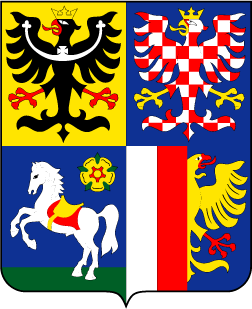     KRAJZávěrečný účetMoravskoslezského krajeza rok 2022Obsah závěrečného účtu:1	Základní údaje o rozpočtovém hospodaření kraje za rok 2022	61.1	Plnění rozpočtu příjmů	71.1.1	Daňové příjmy	71.1.2	Nedaňové příjmy	81.1.3	Kapitálové příjmy	91.1.4	Přijaté dotace	91.2	Plnění rozpočtu výdajů	111.3	Konsolidace	141.4	Financování	151.4.1	Financování prostřednictvím cizích zdrojů (úvěrů)	161.4.2	Zůstatky finančních prostředků na bankovních účtech kraje a informace ke Sberbank CZ, a. s. v likvidaci	171.5	Veřejnosprávní kontrola – porušení rozpočtové kázně	201.5.1	Veřejnosprávní kontroly u příjemců veřejné finanční podpory poskytované z rozpočtu kraje		211.5.2	Veřejnosprávní kontroly kraje jako příjemce veřejné finanční podpory	212	Reprodukce majetku kraje	222.1	Reprodukce majetku kraje z vlastních zdrojů	232.2	Reprodukce majetku kraje z dotací ze státního rozpočtu a státních fondů	312.3	Reprodukce majetku kraje spolufinancovaná z evropských finančních zdrojů	323	Dotační programy a individuální dotace	333.1	Dotační programy	343.1.1	Dotační programy v odvětví krizového řízení	363.1.2	Dotační programy v odvětví kultury	363.1.3	Dotační programy v odvětví regionálního rozvoje	393.1.4	Dotační programy v odvětví cestovního ruchu	453.1.5	Dotační programy v odvětví sociálních věcí	503.1.6	Dotační programy v odvětví školství	563.1.7	Dotační programy v odvětví zdravotnictví	583.1.8	Dotační programy v odvětví životního prostředí	603.2	Individuální dotace	644	Akce spolufinancované z evropských finančních zdrojů	654.1	Projekty Moravskoslezského kraje připravované v roce 2022 v rámci programového období 2014–2020 a v rámci programového období 2021–2027	664.2	Projekty Moravskoslezského kraje realizované v roce 2022 v rámci programového období 2014–2020 a v rámci programového období 2021–2027	674.3	Ukončené projekty realizované Moravskoslezským krajem v rámci programového období 2014–2020		684.4	Kotlíkové dotace v Moravskoslezském kraji	694.4.1	Kotlíkové dotace v Moravskoslezském kraji v rámci programového období 2014–2020	694.4.2	Kotlíkové dotace v Moravskoslezském kraji v rámci programového období 2021–2027	715	Peněžní fondy	715.1	Sociální fond	715.2	Zajišťovací fond	725.3	Fond finančních zdrojů JESSICA	735.4	Fond pro financování strategických projektů Moravskoslezského kraje	745.5	Fond sociálních služeb	755.6	Fond životního prostředí Moravskoslezského kraje	766	Dotace ze státního rozpočtu, státních fondů a z ostatních zdrojů a jejich finanční vypořádání	776.1	Dotace přijaté Moravskoslezským krajem ze státního rozpočtu a státních fondů	776.1.1	Dotace poskytnuté Ministerstvem školství, mládeže a tělovýchovy	786.1.2	Dotace poskytnuté Ministerstvem dopravy	806.1.3	Dotace poskytnuté Ministerstvem práce a sociálních věcí	806.1.4	Dotace poskytnuté Ministerstvem financí	816.1.5	Dotace poskytnuté Ministerstvem vnitra	816.1.6	Dotace poskytnuté Ministerstvem průmyslu a obchodu	816.1.7	Dotace poskytnuté Ministerstvem pro místní rozvoj	816.1.8	Dotace poskytnuté Ministerstvem životního prostředí	826.1.9	Dotace poskytnuté Ministerstvem zdravotnictví	826.1.10	Dotace poskytnuté Ministerstvem zemědělství	826.1.11	Dotace poskytnuté Ministerstvem kultury	836.1.12	Dotace poskytnuté Úřadem vlády České republiky	836.1.13	Dotace poskytnuté Státním fondem životního prostředí České republiky	836.1.14	Dotace poskytnuté Státním fondem dopravní infrastruktury	846.2	Dotace ze státního rozpočtu pro obce v územní působnosti Moravskoslezského kraje administrované krajským úřadem	846.2.1	Dotace ze státního rozpočtu pro obce vyjma dotací na projekty spolufinancované z rozpočtu EU a akce programového financování	846.2.2	Dotace ze státního rozpočtu pro obce na akce programového financování	846.2.3	Dotace ze státního rozpočtu pro obce na projekty spolufinancované z rozpočtu EU	856.3	Dotace přijaté z ostatních zdrojů	856.3.1	Dotace poskytnuté obcemi v rámci České republiky	866.3.2	Dotace poskytnuté kraji v rámci České republiky	866.3.3	Dotace z Národního fondu	866.3.4	Dotace z rozpočtu ústřední úrovně	866.3.5	Dotace od cizích států	866.3.6	Dotace od zahraničních institucí	877	Hospodaření s majetkem	877.1	Majetek kraje	877.1.1	Přehled majetku kraje	877.1.2	Majetek kraje vedený na účtech kraje	887.1.3	Majetek příspěvkových organizací vedený na podrozvahových účtech kraje	887.2	Majetek kraji darovaný a bezúplatně převedený od cizích subjektů	907.3	Majetek kraji zapůjčený od cizích subjektů	907.4	Majetek krajem darovaný cizím subjektům	907.5	Majetek krajem vypůjčený cizím subjektům	917.6	Majetek krajem pronajatý cizím subjektům	918	Hospodaření příspěvkových organizací	938.1	Zdroje financování příspěvkových organizací	948.2	Výsledky hospodaření příspěvkových organizací	968.3	Přehled cizích zdrojů, závazků a zadluženosti příspěvkových organizací	978.4	Závazek veřejné služby a vyrovnávací platby za její výkon u příspěvkových organizací	999	Společnosti s účastí Moravskoslezského kraje	1009.1	Obchodní společnosti s majetkovou účastí Moravskoslezského kraje	1009.2	Ostatní společnosti s účastí Moravskoslezského kraje	10310	Finanční vztahy k rozpočtům obcí, dobrovolných svazků obcí, krajů a jiným veřejným rozpočtům a k hospodaření dalších osob	10410.1	Finanční vztahy k rozpočtům obcí, dobrovolných svazků obcí, krajů a jiným veřejným rozpočtům		10410.2	Finanční vztahy k ostatním fyzickým a právnickým osobám	10611	Přezkoumání hospodaření kraje za rok 2022	10812	Závěr	10813	Přílohy	11113.1	Grafická část	111Graf č. 1 – Srovnání skutečných příjmů rozpočtu Moravskoslezského kraje v letech 2017–2022	112Graf č. 2 – Srovnání skutečných výdajů rozpočtu Moravskoslezského kraje v letech 2017–2022	113Graf č. 3 – Struktura skutečných příjmů rozpočtu Moravskoslezského kraje v roce 2022	114Graf č. 4 – Struktura skutečných výdajů rozpočtu Moravskoslezského kraje v roce 2022	115Graf č. 5 – Skutečné výdaje v rámci dotačních programů v jednotlivých odvětvích v roce 2022	11613.2	Tabulková část	117Tabulka č. 1 – Plnění rozpočtu Moravskoslezského kraje k 31. 12. 2022 – PŘÍJMY	118Tabulka č. 2 – Plnění rozpočtu Moravskoslezského kraje k 31. 12. 2022 – VÝDAJE	125Tabulka č. 3 – Přehled příjmů přijatých v roce 2022	168Tabulka č. 4 – Přehled čerpání akcí reprodukce majetku kraje z vlastních zdrojů včetně dotací ze státního rozpočtu v roce 2022	175Tabulka č. 5 – Přehled dotačních programů podpořených z rozpočtu kraje v roce 2022	184Tabulka č. 6 – Přehled individuálních dotací poskytnutých z rozpočtu kraje v roce 2022	186Tabulka č. 7 – Přehled akcí Moravskoslezského kraje spolufinancovaných z evropských finančních zdrojů s čerpáním výdajů v roce 2022	198Tabulka č. 8 – Přehled účelových dotací ze státního rozpočtu a státních fondů podléhajících finančnímu vypořádání za rok 2022	204Tabulka č. 9 – Přehled výdajů v odvětví dopravy v roce 2022	206Tabulka č. 10 – Přehled výdajů v odvětví chytrého regionu v roce 2022	215Tabulka č. 11 – Přehled výdajů v odvětví krizového řízení v roce 2022	218Tabulka č. 12 – Přehled výdajů v odvětví kultury v roce 2022	223Tabulka č. 13 – Přehled výdajů v odvětví prezentace kraje a edičního plánu v roce 2022	232Tabulka č. 14 – Přehled výdajů v odvětví regionálního rozvoje v roce 2022	234Tabulka č. 15 – Přehled výdajů v odvětví cestovního ruchu v roce 2022	238Tabulka č. 16 – Přehled výdajů v odvětví sociálních věcí v roce 2022	241Tabulka č. 17 – Přehled výdajů v odvětví školství v roce 2022	254Tabulka č. 18 – Přehled výdajů v odvětví územního plánování a stavebního řádu v roce 2022	279Tabulka č. 19 – Přehled výdajů v odvětví zdravotnictví v roce 2022	280Tabulka č. 20 – Přehled výdajů v odvětví životního prostředí v roce 2022	297Tabulka č. 21 – Přehled výdajů v odvětví financí a správy majetku v roce 2022	303Tabulka č. 22 – Přehled výdajů v odvětví vlastní správní činnost kraje a činnost zastupitelstva kraje v roce 2022	308Tabulka č. 23 – Výsledek hospodaření za rok 2022 u příspěvkové organizace v odvětví dopravy	311Tabulka č. 24 – Výsledek hospodaření za rok 2022 u příspěvkových organizací v odvětví chytrého regionu	312Tabulka č. 25 – Výsledek hospodaření za rok 2022 u příspěvkových organizací v odvětví kultury	313Tabulka č. 26 – Výsledek hospodaření za rok 2022 u příspěvkových organizací v odvětví sociálních věcí	314Tabulka č. 27 – Výsledek hospodaření za rok 2022 u příspěvkových organizací v odvětví školství	315Tabulka č. 28 – Výsledek hospodaření za rok 2022 u příspěvkových organizací v odvětví zdravotnictví	319Tabulka č. 29 – Přehled poskytnutých finančních prostředků příspěvkovým organizacím kraje	320Tabulka č. 30 – Přehled poskytnutých finančních prostředků obcím, dobrovolným svazkům obcí, krajům a jiným veřejným rozpočtům	363Tabulka č. 31 – Vypořádání finančních vztahů k ostatním fyzickým a právnickým osobám (včetně prostředků poskytnutých soukromým školám)	387Tabulka č. 32 – Přehled poskytnutých finančních prostředků příspěvkovým organizacím obcí dle zákona č. 561/2004 Sb., o předškolním, základním, středním, vyšším odborném a jiném vzdělávání (školský zákon), v platném znění	452Tabulka č. 33 – Sumář účetních výkazů za rok 2022 – Rozvaha Moravskoslezského kraje včetně příspěvkových organizací	467Tabulka č. 34 – Účetní výkazy za rok 2022 – Rozvaha Moravskoslezského kraje bez příspěvkových organizací	469Tabulka č. 35 – Sumář účetních výkazů za rok 2022 – Rozvaha příspěvkových organizací kraje	471Tabulka č. 36 – Sumář účetních výkazů za rok 2022 – Výkaz zisku a ztráty příspěvkových organizací kraje	473Tabulka č. 37 – Sumář účetních výkazů za rok 2022 – Rozvaha příspěvkové organizace v odvětví dopravy	474Tabulka č. 38 – Sumář účetních výkazů za rok 2022 – Výkaz zisku a ztráty příspěvkové organizace v odvětví dopravy	476Tabulka č. 39 – Sumář účetních výkazů za rok 2022 – Rozvaha příspěvkových organizací v odvětví chytrého regionu	477Tabulka č. 40 – Sumář účetních výkazů za rok 2022 – Výkaz zisku a ztráty příspěvkových organizací v odvětví chytrého regionu	479Tabulka č. 41 – Sumář účetních výkazů za rok 2022 – Rozvaha příspěvkových organizací v odvětví kultury	480Tabulka č. 42 – Sumář účetních výkazů za rok 2022 – Výkaz zisku a ztráty příspěvkových organizací v odvětví kultury	482Tabulka č. 43 – Sumář účetních výkazů za rok 2022 – Rozvaha příspěvkových organizací v odvětví sociálních věcí	483Tabulka č. 44 – Sumář účetních výkazů za rok 2022 – Výkaz zisku a ztráty příspěvkových organizací v odvětví sociálních věcí	485Tabulka č. 45 – Sumář účetních výkazů za rok 2022 – Rozvaha příspěvkových organizací v odvětví školství	486Tabulka č. 46 – Sumář účetních výkazů za rok 2022 – Výkaz zisku a ztráty příspěvkových organizací v odvětví školství	488Tabulka č. 47 – Sumář účetních výkazů za rok 2022 – Rozvaha příspěvkových organizací v odvětví zdravotnictví	489Tabulka č. 48 – Sumář účetních výkazů za rok 2022 – Výkaz zisku a ztráty příspěvkových organizací v odvětví zdravotnictví	49113.3	Výkaz pro hodnocení plnění rozpočtu územních samosprávných celků, dobrovolných svazků obcí a regionálních rad (FIN 2-12 M) ke dni 31. 12. 2022	49213.4	Zpráva o výsledku přezkoumání hospodaření Moravskoslezského kraje za rok 2022	614Seznam použitých zkratek	656Základní údaje o rozpočtovém hospodaření kraje za rok 2022Zastupitelstvo Moravskoslezského kraje schválilo svým usnesením č. 6/475 ze dne 16. 12. 2021 rozpočet kraje na rok 2022. Rozpočet Moravskoslezského kraje byl sestaven a schválen ve výši 11.993.157 tis. Kč, a to jako schodkový. Schválený objem zdrojů byl tvořen příjmy v celkové výši 9.298.763 tis. Kč a financováním ve výši 2.694.394 tis. Kč (viz tabulka 1.1).Výsledek rozpočtového hospodaření	(v tis. Kč)Zastupitelstvo kraje při schvalování rozpočtu na rok 2022 stanovilo v souladu s § 12 odst. 2) písm. a) zákona č. 250/2000 Sb., o rozpočtových pravidlech územních rozpočtů, ve znění pozdějších předpisů, jako závazné ukazatele, jimiž se měla v roce 2022 povinně řídit Rada Moravskoslezského kraje jako výkonný orgán při hospodaření podle rozpočtu, rozpočet příjmů ve výši 9.298.763 tis. Kč a rozpočet výdajů ve výši 11.993.157 tis. Kč včetně všech jejich změn realizovaných v průběhu roku 2022 orgány kraje. V období od 1. 1. 2022 do 31. 12. 2022 došlo na základě rozpočtových opatření realizovaných radou kraje k navýšení těchto závazných ukazatelů, a to rozpočtu příjmů o 25.839.215 tis. Kč na 35.137.978 tis. Kč a rozpočtu výdajů o 27.157.982 tis. Kč na 39.151.139 tis. Kč. Bylo provedeno 519 rozpočtových opatření, všechna byla schválena radou kraje v rozsahu jejího svěření.K nárůstu rozpočtu příjmů a výdajů došlo zejména úpravou výše očekávaných účelových dotací z veřejných rozpočtů a ze zahraničí v celkovém objemu 24.060.434 tis. Kč. Jednalo se především o dotaci z kapitoly Ministerstva školství, mládeže a tělovýchovy určenou na financování přímých nákladů na vzdělávání pro školy a školská zařízení zřizovaná krajem a obcemi ve výši 18.504.438 tis. Kč, a dále o dotaci z kapitoly Ministerstva práce a sociálních věcí na financování běžných výdajů souvisejících s poskytováním základních druhů a forem sociálních služeb ve výši 2.655.513 tis. Kč. Naproti tomu došlo v upraveném rozpočtu ke snížení zdrojové stránky (příjmy a financování) a výdajové stránky rozpočtu, a to především s ohledem na postup realizace akcí reprodukce majetku kraje vyjma projektů spolufinancovaných z evropských zdrojů o 545.921 tis. Kč, na postup realizace projektů spolufinancovaných z evropských zdrojů o 536.917 tis. Kč, a dále z důvodu zablokování prostředků na termínovaném vkladu u Sberbank CZ, a.s. v likvidaci, ve výši 350.000 tis. Kč. K významné úpravě rozpočtu došlo dále zapojením části zůstatku rozpočtového hospodaření za rok 2021 ve výši 2.497.006 tis. Kč. Další významnější úpravy objemu rozpočtu souvisely s nárůstem objemu přijatých nedaňových příjmů. Zbývající rozpočtová opatření neměla významný dopad na celkovou výši rozpočtu kraje.V průběhu roku 2022 došlo v upraveném rozpočtu ke zvýšení plánovaného salda příjmů a výdajů z -2.694.394 tis. Kč na -4.013.161 tis. Kč. Ve skutečnosti však dosáhlo k 31. 12. 2022 saldo příjmů a výdajů částky +989.789 tis. Kč, což je výsledek o 5.002.950 tis. Kč lepší, než se předpokládalo. Tento výsledek však neodpovídá výši zůstatku prostředků na účtech kraje a v pokladně, který bez započtení prostředků nezapojených do rozpočtu kraje k 31. 12. 2022 (zůstatky na účtech peněžních fondů aj.) činil 4.514.911 tis. Kč, neboť je nutné zohlednit následující faktory, které vznikly v průběhu roku 2022 především u financujících položek (třída 8):rozdíl ve výši 487.380 tis. Kč mezi rozpočtovaným objemem čerpání úvěrů UCB a ČS na předfinancování akcí spolufinancovaných z evropských finančních zdrojů a skutečným objemem načerpaných prostředků z důvodu nevyčerpání celého objemu rozpočtovaných výdajů financovaných těmito úvěry,rozdíl ve výši 839 tis. Kč mezi rozpočtovaným objemem splácení úvěru UCB na předfinancování akcí spolufinancovaných z evropských finančních zdrojů a skutečným objemem splacených prostředků v důsledku neobdržení všech očekávaných dotací určených na úhradu splátky těchto úvěrů,přecenění devizového účtu (nerealizované kurzové rozdíly) ve výši 1.499 tis. Kč.Financující položky jsou více popsány v podkapitole 1.4 Financování.Zlepšeného výsledku bylo dosaženo vyšším plněním příjmů (především daňových) oproti výdajům a pomalejší realizací vybraných akcí (víceletých projektů) schválených v rozpočtu kraje.V následujících tabulkách je případný rozdíl v součtovém řádku oproti součtu jednotlivých položek způsoben zaokrouhlením.Plnění rozpočtu příjmůPříjmy Moravskoslezského kraje se dělí dle druhového třídění rozpočtové skladby na daňové příjmy, nedaňové příjmy, kapitálové příjmy a přijaté dotace. Celkové příjmy Moravskoslezského kraje byly rozpočtovány ve schváleném rozpočtu na rok 2022 ve výši 9.298.763 tis. Kč. V upraveném rozpočtu k 31. 12. 2022 počítal kraj s příjmy v celkové výši 35.137.978 tis. Kč. Příjmy byly plněny celkově na 101,5 % upraveného rozpočtu zejména v souvislosti s vyšším plněním daňových příjmů.Daňové příjmyMezi daňové příjmy patří příjmy ze sdílených daní, poplatek za odebrané množství podzemní vody, poplatky za znečišťování ovzduší a správní poplatky.V roce 2022 dosáhly příjmy ze sdílených daní výše 9.064.259 tis. Kč, tj. 105 % upraveného rozpočtu.Plnění jednotlivých příjmů z daní v roce 2022	(v tis. Kč)Daň z příjmů právnických osob za kraje ve výši 43.637 tis. Kč byla v roce 2022 hrazena Moravskoslezským krajem jako daňovým poplatníkem pouze převodem mezi vlastními účty.Příjmy z podílu kraje na ostatních sdílených daních dosáhly v roce 2022 částky 9.020.622 tis. Kč. Schválený rozpočet na rok 2022 počítal s příjmy ze sdílených daní ve výši 7.200.000 tis. Kč, v průběhu roku 2022 byl rozpočet navýšen na 8.600.000 tis. Kč. Ve skutečnosti došlo k přeplnění příjmů ze sdílených daní oproti upravenému rozpočtu o 5 % z důvodu významného přeplnění u všech daní, objemově nejvíce u daně z příjmů právnických osob a daně z přidané hodnoty, u nichž byl zaznamenán příznivější vývoj inkasa vlivem částečného oživení hospodářského růstu po pandemii COVID-19. Současně byl růst způsoben velmi vysokou úrovní inflace v ČR, která se, přes velmi mírné zpomalení v závěru roku, stále nachází vysoko nad hranicí tolerančního pásma ČNB. Přeplněné příjmy ve výši 420.622 tis. Kč jsou součástí nespecifikované části zůstatku rozpočtového hospodaření za rok 2022.Ve srovnání let 2022 a 2021 došlo ve skutečnosti k meziročnímu nárůstu celkových příjmů ze sdílených daní o 1.165.512 tis. Kč, tj. o 14,8 %. Největší podíl na tomto nárůstu měl příjem z daně z přidané hodnoty, kde přírůstek inkasa oproti roku 2021 činil 697.371 tis. Kč a příjem z daně z příjmů právnických osob s přírůstkem ve výši 275.633 tis. Kč.Vývoj výnosů ze sdílených daní v jednotlivých měsících roku 2022 je zobrazen v následujícím grafu.Mezi daňové příjmy (dle třídění rozpočtové skladby) se zahrnuje také příjem z poplatku za odebrané množství podzemní vody ve výši 18.248 tis. Kč, příjem z poplatků za znečišťování ovzduší ve výši 7.415 tis. Kč a příjem ze správních poplatků, jejichž skutečný výběr v roce 2022 činil 3.084 tis. Kč.Nedaňové příjmyNedaňové příjmy dosáhly v roce 2022 objemu 1.146.216 tis. Kč, tj. plnění na 114 % upraveného rozpočtu.Přehled nedaňových příjmů rozpočtu kraje a jejich plnění v roce 2022	(v tis. Kč)Podrobnější informace o plnění jednotlivých druhů nedaňových příjmů jsou uvedeny v tabulce č. 3 Přílohy 13.2 Tabulková část.Kapitálové příjmyKapitálové příjmy byly ve sledovaném období naplněny v objemu 60.740 tis. Kč, tj. na 100 % upraveného rozpočtu.Přehled kapitálových příjmů rozpočtu kraje a jejich plnění v roce 2022	(v tis. Kč)Podrobnější informace o plnění jednotlivých druhů kapitálových příjmů jsou uvedeny v tabulce č. 3 Přílohy 13.2 Tabulková část.Přijaté dotaceV roce 2022 přijal Moravskoslezský kraj dotace v úhrnné výši 25.404.767 tis. Kč, tj. 100 % upraveného rozpočtu, z toho:účelově z jednotlivých kapitol státního rozpočtu a státních fondů 25.266.015 tis. Kč (z toho v rámci souhrnného dotačního vztahu 178.814 tis. Kč),od Národního fondu 22.929 tis. Kč,od ostatních rozpočtů ústřední úrovně 1.670 tis. Kč,od cizích států 4.300 tis. Kč,od zahraničních institucí 351 tis. Kč,od veřejných rozpočtů územní úrovně (kraje a obce) 109.501 tis. Kč.Objemy přijatých dotací jsou v následujícím textu uvedeny ve výši, v jaké byly poskytnuty kraji, tj. bez ohledu na maximální výši stanovenou rozhodnutím o poskytnutí dotace.Z celkově přijatých dotací v roce 2022 v objemu 25.404.767 tis. Kč byly prostředky ve výši 31.023 tis. Kč v souladu s dotačními podmínkami vráceny v průběhu roku 2022 do rozpočtu poskytovatelů. Z tohoto důvodu se skutečné plnění příjmů z přijatých dotací o tuto částku snížilo a činí 25.373.744 tis. Kč.Objemy přijatých dotací v roce 2022 dle jednotlivých kapitol státního rozpočtu a ostatních zdrojů jsou uvedeny v následující tabulce.Objemy přijatých dotací do rozpočtu kraje v roce 2022	(v tis. Kč)Podrobnější informace o přijatých dotacích a jejich finančním vypořádání jsou obsahem kapitoly 6 Dotace ze státního rozpočtu, státních fondů a z ostatních zdrojů a jejich finanční vypořádání.Plnění rozpočtu výdajůCelkové výdaje Moravskoslezského kraje byly rozpočtovány ve schváleném rozpočtu na rok 2022 ve výši 11.993.157 tis. Kč. Upravený rozpočet výdajů dosáhl k 31. 12. 2022 výše 39.151.139 tis. Kč, z toho běžných výdajů 33.580.043 tis. Kč a kapitálových výdajů 5.571.096 tis. Kč (viz tabulka 1.6). Celkové navýšení bylo kryto zejména přijatými dotacemi ze státního rozpočtu a zapojeným zůstatkem hospodaření roku 2021. Skutečné čerpání výdajů k 31. 12. 2022 dosáhlo výše 34.683.916 tis. Kč, což představuje plnění na 89 % upraveného rozpočtu. Běžné výdaje byly čerpány na 94 % a kapitálové výdaje na 56 % upraveného rozpočtu. Podrobné údaje o plnění rozpočtu výdajů v členění podle rozpočtové skladby jsou uvedeny v tabulce č. 2 Přílohy 13.2 Tabulková část.Plnění rozpočtu výdajů v roce 2022	(v tis. Kč)Nenaplnění rozpočtu výdajů, zejména kapitálových, bylo způsobeno zejména neuskutečněním všech plánovaných výdajů na reprodukci majetku kraje a na akce spolufinancované z evropských finančních zdrojů. K nenaplnění rozpočtu výdajů dále přispěl i značný objem zdrojů pro sestavení rozpočtu na rok 2023 ve výši 1.891.205 tis. Kč, z něhož bylo cca 67 % alokováno na položkách běžných výdajů a zbývající část na položkách kapitálových výdajů.Přehled plnění rozpočtu výdajů dle účelu v roce 2022	(v tis. Kč)Realizace jednotlivých akcí rozpočtu dle účelu je podrobněji popsána v následujících kapitolách závěrečného účtu.Přehled plnění rozpočtu výdajů dle jednotlivých odvětví v roce 2022	(v tis. Kč)Nízká hodnota ukazatele plnění rozpočtu výdajů v odvětví financí a správy majetku je způsobena zařazením rezervy zdrojů pro sestavení rozpočtu na rok 2023 ve výši 1.891.205 tis. Kč.Podrobnější analýza plnění rozpočtu výdajů Moravskoslezského kraje v jednotlivých odvětvích včetně zdůvodnění jejich nečerpání je uvedena v tabulkách č. 9 až 22 Přílohy 13.2 Tabulková část. Je zde analyzováno plnění rozpočtu výdajů dle jednotlivých odvětví v členění na konkrétní akce, u kterých je rozlišeno, zda se jedná o výdaj na samosprávné a jiné činnosti, příspěvek na provoz, akci spolufinancovanou z evropských finančních zdrojů nebo v rámci reprodukce majetku kraje.V roce 2022 bylo komplexní zabezpečení zadávání veřejných zakázek pro Moravskoslezský kraj dle zákona č. 134/2016 Sb., o zadávání veřejných zakázek, ve znění pozdějších předpisů, zajišťováno interně pracovníky oddělení veřejných zakázek krajského úřadu a současně externě prostřednictvím společnosti MT Legal s.r.o., advokátní kancelář, a to na základě „Rámcových dohod na poskytování komplexních právních služeb a právního poradenství v oblasti veřejného investování a administrace zadávacích řízení“ a navazujících jednotlivých objednávek (tj. Prováděcích smluv). Tato společnost byla v roce 2022 pro Moravskoslezský kraj vyzvána k realizaci 62 zadávacích řízení, zároveň také dokončovala zadávací řízení zahájená v minulých letech, především v roce 2021. S ohledem na průběh realizace jednotlivých veřejných zakázek a na nastavení platebních podmínek bylo této společnosti v roce 2022 uhrazeno celkem 5.618 tis. Kč. Výdaje spojené s externí administrací zadávání veřejných zakázek byly hrazeny z výdajů vyčleněných v rozpočtu kraje na příslušné akce v rámci jednotlivých odvětví.Bezprostředně po zahájení ruské agrese vůči Ukrajině v únoru roku 2022 započala humanitární pomoc osobám postiženým konfliktem na Ukrajině. Jednalo se především o distribuci materiální pomoci na Ukrajinu, zřízení Krajského asistenčního centra pomoci Ukrajině (KACPU) pro povinnou registraci občanů přicházejících z Ukrajiny a zajištění ubytovacích kapacit pro tyto osoby.Krajské asistenční centrum pomoci Ukrajině (KACPU) bylo zřízeno na počátku března 2022 v areálu Černé louky v Ostravě. V tomto zařízení byla občanům Ukrajiny poskytována veškerá administrativní pomoc související s dočasným pobytem na území České republiky a byla zde možnost i nouzového přespání občanů. V září 2022 bylo KACPU přestěhováno do menších prostor ve vlastnictví Moravskoslezského kraje na ul. Dr. Malého.Na základě usnesení vlády č. 207 ze dne 16. 3. 2022 o vyčlenění volných ubytovacích kapacit v krajích uložila vláda podle § 4 odst. 1 písm. a) zákona č. 240/2000 Sb., o krizovém řízení a o změně některých zákonů (krizový zákon), ve znění pozdějších předpisů, hejtmanům krajů zajistit ve spolupráci se starosty obcí s rozšířenou působností ubytovací kapacity. Moravskoslezský kraj přistoupil k organizaci zajištění nouzového ubytování pro občany Ukrajiny v součinnosti se všemi 22 obcemi s rozšířenou působností v územním obvodu kraje. Přechodné ubytování občanům Ukrajiny bylo na základě usnesení rady kraje č. 42/2879 ze dne 11. 4. 2022 poskytováno rovněž příspěvkovými organizacemi kraje v nemovitostech ve vlastnictví kraje, s nimiž příspěvkové organizace hospodaří. Dále kraj uzavřel smlouvy s vybranými poskytovateli ubytování (Slezská univerzita v Opavě, Ubytovna Ostrava, s.r.o., Ubytovna Pohraniční, s.r.o. a CPI Hotels, a.s.). V průběhu roku 2022 bylo dále zřízeno a vybaveno ubytovací zařízení ve vlastnictví kraje na ul. Dr. Malého a na krajském úřadě.Výdaje vynaložené v roce 2022 na poskytnutí humanitární pomoci občanům Ukrajiny v celkové výši 407.664 tis. Kč jsou uvedeny v následující tabulce.Výdaje na poskytnutí humanitární pomoci občanům Ukrajiny k 31.12.2022	(v tis. Kč)Na úhradu výdajů vynaložených krajem na zajištění nouzového ubytování občanů Ukrajiny obdržel kraj v roce 2022 z kapitoly Všeobecná pokladní správa z rezervy na řešení krizových situací účelové dotace v celkové výši 271.202 tis. Kč Dále kraj obdržel účelové dotace poskytnuté Ministerstvem vnitra – Generálním ředitelstvím Hasičského záchranného sboru ČR na úhradu výdajů spojených se zajištěním provozu a činností Krajského asistenčního centra pomoci Ukrajině (KACPU) na Černé louce a na ul. Dr. Malého v celkové výši 8.909 tis. Kč. Vzhledem k tomu, že dotace jsou poskytovány ex post, byly výdaje na zajištění nouzového ubytování občanů Ukrajiny i na zajištění provozu a činností KACPU přefinancovávány krajem a část dotací kraj obdržel následně v roce 2023.Na úhradu sociálních služeb poskytlo Ministerstvo práce a sociálních věcí prostředky ve výši 2.914 tis. Kč a na jazykové kurzy pro děti občanů migrující z Ukrajiny poskytlo Ministerstvo školství a tělovýchovy prostředky ve výši 848 tis. Kč.KonsolidacePři používání rozpočtové skladby, která je postavena na peněžním principu a sleduje veškeré operace na bankovních účtech, je smyslem konsolidace očištění příjmů a výdajů od interních přesunů peněžních prostředků mezi bankovními účty a účty fondů. Objem převodů mezi bankovními účty kraje včetně převodů do pokladny dosáhl v roce 2022 hodnoty 21.926 mil. Kč, přesuny prostředků fondů proběhly v objemu 469 mil. Kč. Celkem představuje konsolidace částku 22.395 mil. Kč (údaje o konsolidaci jsou obsaženy v tabulkách č. 1 a 2 Přílohy 13.2 Tabulková část).FinancováníPro rok 2022 byl schválen rozpočet Moravskoslezského kraje jako schodkový (rozdíl příjmů a výdajů představuje částku 2.694.394 tis. Kč). Schválený schodek byl tvořen především zapojením části zůstatku hospodaření ve výši 1.190.894 tis. Kč (z toho ve výši 700.000 tis. Kč termínovaných vkladů), dále kladným saldem mezi příděly do peněžních fondů a zapojením fondů do rozpočtu kraje v celkové výši 146.154 tis. Kč, a dále přijetím půjčených prostředků ve výši 2.151.215 tis. Kč a splacením půjčených prostředků ve výši 793.869 tis. Kč. Využitím výše popsaných složek financování byla výše zdrojů a výdajů v rozpočtu kraje vyrovnaná.V rámci upraveného rozpočtu k 31. 12. 2022 dosáhlo saldo příjmů a výdajů výše -4.013.161 tis. Kč (viz tabulka 1.1).Struktura financování rozpočtu kraje na rok 2022	(v tis. Kč)*) Změna stavu prostředků je uvedena ve sloupci „Skutečnost k 31. 12. 2022“ s opačným znaménkem – záporná hodnota představuje nárůst objemu prostředků na účtech (bez zohlednění termínovaných vkladů)**) Více viz kapitola 5 Peněžní fondyOd počátku roku 2022 byly postupně realizovány rozpočtové úpravy týkající se oblasti financování, a to jak v souvislosti s přesným vyčíslením a následným zapojením kladného zůstatku rozpočtového hospodaření roku 2021, tak ve vztahu k objemu přijatých dlouhodobých půjčených prostředků.K 31. 12. 2022 došlo k úpravě finančních prostředků, které představovaly zdroje roku 2021 a byly určeny ke krytí jednotlivých výdajů v rozpočtu roku 2022, na částku 3.223.561 tis. Kč (včetně prostředků na účtech termínovaných vkladů), a to zejména z důvodu zapojení účelově vázaných finančních prostředků z roku 2021 k dofinancování akcí spolufinancovaných z evropských finančních zdrojů, akcí reprodukce majetku kraje a akcí jinak smluvně zajištěných a převedených do roku 2022. Podstatná část nespecifikovaného zůstatku rozpočtového hospodaření roku 2021 ve výši 1.124.499 tis. Kč byla zapojena do rozpočtu kraje na rok 2022. Jednalo se o prostředky, které byly použity k dofinancování akcí rozpočtu kraje na rok 2022 a financování nových akcí v souladu se Strategií rozvoje Moravskoslezského kraje na léta 2019–2027. Zbývající prostředky nespecifikovaného zůstatku ve výši 150 mil. Kč byly přiděleny usnesením zastupitelstva kraje č. 8/786 ze dne 16. 6. 2022 do Fondu pro financování strategických projektů Moravskoslezského kraje. Tato operace proběhla mimo rozpočet kraje.Blíže je tvorba a zapojení jednotlivých fondů popsána v kapitole 5 Peněžní fondy.Pro rok 2022 bylo v upraveném rozpočtu kraje počítáno s čerpáním úvěrů od ČS (smlouva o úvěru z roku 2020) a od UCB (smlouva o úvěru z roku 2019) v celkové výši 1.593.552 tis. Kč. Současně upravený rozpočet kraje na rok 2022 zahrnoval splátku úvěru od EIB (smlouva z roku 2010) ve výši 76.715 tis. Kč, splátku úvěru UCB – refinancování úvěru od EIB (smlouva z roku 2019) ve výši 168.280 tis. Kč, a dále finanční prostředky rozpočtované na splátky části úvěru od UCB – projektový ve výši 411.591 tis. Kč.V rámci aktivních krátkodobých operací řízení likvidity, které se rovněž zachycují na položkách třídy Financování, proběhly vklady a výběry na účtech termínovaných vkladů. Ve schváleném rozpočtu se jednalo u příjmů o zapojení části zůstatku hospodaření roku 2021 ve výši 700.000 tis. Kč, který byl upraven na 701.000 tis. Kč. Příjem prostředků z účtů termínovaných vkladů z důvodu ukončení termínovaných vkladů činil v celkovém objemu 35.818.390 tis. Kč, naopak skutečný výdej prostředků na účty krátkodobých termínovaných vkladů dosáhl ke sledovanému datu výše 35.717.390 tis. Kč, přičemž se jednalo zejména o realizaci opakovaných termínovaných vkladů prostřednictvím dealingu bank, a to z důvodu maximalizace úrokových výnosů plynoucích do rozpočtu kraje. Rozdíl mezi výběry a vklady ve výši 101.000 tis. Kč představoval meziroční pokles objemu prostředků na účtech termínovaných vkladů.Zároveň v průběhu roku 2022 došlo ke změně upraveného rozpočtu, a to o částku 350.000 tis. Kč. Vstupem Sberbank CZ, a.s., do likvidace se termínovaný vklad u této banky ve výši 350 mil. Kč stal součástí pohledávky kraje. Bližší informace jsou uvedeny v kapitole 1.4.2.Financování prostřednictvím cizích zdrojů (úvěrů)Celková zadluženost Moravskoslezského kraje k 31. 12. 2022 dosáhla výše 2.201.790 tis. Kč. V následující tabulce jsou přehledně popsány úvěry využívané krajem.Přehled úvěrů využívaných krajemNa splácení úvěru UCB, a.s. (projektový) jsou využívány především prostředky, které kraj obdrží od jednotlivých řídících orgánů za akce, na jejichž předfinancování si kraj půjčí (splacené prostředky mohou být znovu načerpány až do výše poskytnutého úvěru), a částečně vlastní prostředky kraje. V roce 2022 kraj čerpal tento úvěr na financování projektů zejména v oblasti dopravy, školství, sociálních věcí, zdravotnictví, životního prostředí, územního plánování a kultury.V roce 2022 bylo počítáno s odčerpáním úvěrového rámce ČS, a.s., ve výši 857.971 tis. Kč. K nižšímu čerpání oproti plánu došlo z důvodů posunutí předpokládaných termínů realizace staveb, zejména v důsledku dlouhých lhůt trvání územního a stavebního řízení v rámci veřejných zakázek na výběr zhotovitele nebo vzájemné koordinace se souběžně realizovanými akcemi (např. dotazy účastníků a následné prodlužování lhůt, odvolání neúspěšných účastníků veřejných zakázek atd.).Přehled splácení jednotlivých tranší od EIBKrajem je pravidelně sledován a vyhodnocován ukazatel zadluženosti podle metodiky mezinárodní ratingové společnosti Moody´s Investors Service (dále jen Moody´s), a dále fiskální pravidlo dle zákona č. 23/2017 Sb., o pravidlech rozpočtové odpovědnosti.Ukazatel zadluženosti dle společnosti Moody´s, je využíván při přehodnocování mezinárodního ratingu kraje a je vypočítán jako podíl dluhu (hodnota všech ve skutečnosti krajem načerpaných a nesplacených úvěrů) k provozním příjmům kraje (příjmy daňové, nedaňové a neinvestiční dotace). K udržení ratingu kraje na současné úrovni A1 je společností doporučováno dlouhodobě nepřekročit hodnotu cca 20 %. K 31. 12. 2022 dosáhl tento ukazatel hodnoty 6,3 % (k 31. 12. 2021 to bylo 5,4 %).Fiskální pravidlo dle zákona č. 23/2017 Sb., o pravidlech rozpočtové odpovědnosti, stanoví kraji, resp. územně samosprávným celkům, hospodařit v zájmu zdravých a udržitelných veřejných financí tak, aby výše jeho dluhu nepřekročila k rozvahovému dni 60 % průměru jeho příjmů za poslední 4 rozpočtové roky. Překročí-li dluh kraje k rozvahovému dni uvedený poměr, je kraj povinen jej v následujícím kalendářním roce snížit nejméně o 5 % z rozdílu mezi výší svého dluhu a 60 % průměru svých příjmů za poslední 4 rozpočtové roky. Nesníží-li kraj svůj dluh, Ministerstvo financí v následujícím kalendářním roce rozhodne podle zákona o rozpočtovém určení daní o pozastavení převodu jeho podílu na výnosu daní. K 31. 12. 2022 dosáhl tento ukazatel hodnoty 6,9 % (k 31. 12. 2021 to bylo 6,0 %).Zůstatky finančních prostředků na bankovních účtech kraje a informace ke Sberbank CZ, a. s. v likvidaciK datu 31. 12. 2022 činil celkový zůstatek všech finančních prostředků kraje 6.108,7 mil. Kč. V této hodnotě jsou započteny i prostředky v pokladně kraje. Mezi tyto finanční prostředky nejsou zahrnuty depozitní účty (účty cizích prostředků) a účet pro přenesenou daňovou povinnost DPH.Tyto prostředky byly uloženy u 10 bank (Česká národní banka (ČNB); Česká spořitelna, a. s. (ČS); Československá obchodní banka, a. s. (ČSOB); J&T Banka, a. s. (JT); Komerční banka, a. s. (KB); MONETA Money Bank, a. s. (MONETA); Oberbank AG pobočka Česká republika (OB); PPF Banka, a. s. (PPF); Raiffeisenbank, a. s. (RFB) a UniCredit Bank Czech Republic and Slovakia, a. s. (UCB)).Rozložení finančních prostředků dle typu účtu	(v mil. Kč)Z výše uvedeného grafu je patrno, že největší podíl úložek (94,7 %) byl uložen u ČNB a tzv. systémově významných institucí, které pro daný rok stanoví ČNB. Zbývající část finančních prostředků (5,3 %) byla uložena v rámci diverzifikace mezi 3 další spolupracující bankovní domy (PPF, OB a JT). U MONETY kraj neměl provedenu žádnou úložku.Zvýšený zůstatek v ČNB byl způsoben krátkodobým převodem prostředků z účtů komerčních bank (ČS, ČSOB, KB, PPF, RFB a UCB) za účelem eliminace poplatku do rezolučního fondu. V lednu 2023 došlo ke zpětnému převodu na účty kraje vedené u komerčních bank. Kraj tímto převodem ušetřil na poplatcích do rezolučního fondu cca 7,7 mil. Kč.Informace k vývoji pohledávky kraje vůči Sberbank CZ, a.s. v likvidaciPřehled vývoje pohledávky kraje vůči Sberbank CZ, a.s. v likvidaciOdbor financí naplňuje pravidla pro nakládání s finančními prostředky kraje schválená radou kraje usnesením č. 51/3637 ze dne 29. 8. 2022 – u systémově významných bank (ČS, ČSOB, KB, RFB, UCB, PPF – nově pro rok 2023,) jsou prováděny úložky s maximálně 14denní výpovědní lhůtou, u ostatních bank (JT, OB a MONETA) s maximálně 1denní výpovědní lhůtou. U ČNB je možnost zřizovat vklady až na dobu 9 měsíců.Přes výrazný přesun prostředků k systémově významným bankám se díky růstu úrokových sazeb a dennímu řízení cash flow daří přeplňovat očekávaný příjem z úrokových výnosů. K datu 31. 12. 2022 tak kraj inkasoval na úrokových příjmech částku 241,9 mil. Kč (schválený rozpočet počítal s částkou 25 mil. Kč).Veřejnosprávní kontrola – porušení rozpočtové kázněV rámci systému finančního řízení zabezpečujícího hospodaření s veřejnými prostředky je realizována finanční kontrola. Uspořádání a rozsah finanční kontroly vykonávané mezi orgány veřejné správy, mezi orgány veřejné správy a žadateli nebo příjemci veřejné finanční podpory a uvnitř orgánů veřejné správy upravuje zákon č. 320/2001 Sb., o finanční kontrole ve veřejné správě a o změně některých zákonů (zákon o finanční kontrole), ve znění pozdějších předpisů (dále jen „zákon o finanční kontrole“). V souladu s § 22 odst. 2 tohoto zákona byla rovněž zpracována Zpráva Moravskoslezského kraje o výsledcích finančních kontrol za rok 2022.Veřejnosprávní kontrola vykonávaná kontrolními orgány je systém finanční kontroly, který zahrnuje kontrolu skutečností rozhodných pro hospodaření s veřejnými prostředky zejména při vynakládání veřejných výdajů včetně veřejné finanční podpory u kontrolovaných osob, a to před jejich poskytnutím, v průběhu jejich použití a následně po jejich použití, včetně auditu podle přímo použitelných předpisů Evropských společenství.Veřejnosprávní kontroly u příjemců veřejné finanční podpory poskytované z rozpočtu krajeMoravskoslezský kraj provádí veřejnosprávní kontroly u příjemců veřejné finanční podpory poskytované z rozpočtu kraje v souladu se zákonem o finanční kontrole. V pravidelných čtvrtletních intervalech jsou orgány kraje (i výbory) informovány o výsledcích veřejnosprávních kontrol u příspěvkových organizací kraje. O porušení rozpočtové kázně a uložení odvodu do rozpočtu kraje u příspěvkových organizací kraje rozhoduje v souladu s platnou legislativou v případě prostředků hrazených z rozpočtu kraje rada kraje, v ostatních případech krajský úřad.Dle § 22 odst. 1 zákona č. 250/2000 Sb., o rozpočtových pravidlech územních rozpočtů, ve znění pozdějších předpisů, se za porušení rozpočtové kázně považuje neoprávněné použití nebo zadržení peněžních prostředků poskytnutých z rozpočtu územního samosprávného celku. Při správě odvodů a penále uložených za porušení rozpočtové kázně se postupuje dle zákona č. 280/2009 Sb., daňový řád, ve znění pozdějších předpisů.Veřejnosprávní kontrola v podmínkách Moravskoslezského kraje byla v roce 2022 dále zakotvena v dokumentech, které upravují vztahy orgánů kraje k příspěvkovým organizacím, jejichž zřizovatelem je kraj. Poskytování veřejné finanční podpory příjemcům této podpory bylo upraveno v Ekonomickém řádu krajského úřadu a v navazující směrnici (Směrnice pro veřejnou finanční podporu). Kompetence v oblasti kontroly, formální a procesní stránka kontroly a postup řešení důsledků kontrolních zjištění byly stanoveny Kontrolním řádem krajského úřadu a na něj navazující metodikou (Proces kontroly a šetření stížností na místě, porušení rozpočtové kázně).V rámci následné veřejnosprávní kontroly bylo v roce 2022 u příspěvkových organizací zřizovaných krajem ukončeno celkem 37 kontrol hospodaření. Porušení rozpočtové kázně nebylo zjištěno u žádné z kontrolovaných organizací.Zároveň bylo ve zmiňovaném období ukončeno celkem 13 kontrol u příspěvkových organizací zřízených obcemi v oblasti školství podle § 10 zákona o finanční kontrole. Jednalo se o kontroly zaměřené na čerpání přímých nákladů na vzdělávání. Porušení rozpočtové kázně nebylo zjištěno u žádné z kontrolovaných organizací.V oblasti poskytování veřejných finančních podpor (dotací) bylo v roce 2022 zaměstnanci krajského úřadu zařazenými do odboru podpory korporátního řízení a kontroly ukončeno celkem 69 následných veřejnosprávních kontrol u příjemců veřejné finanční podpory a 98 kontrol administrativních. Ostatní odbory prováděly veřejnosprávní kontroly v rámci standardního monitoringu všech poskytnutých dotací (ukončeno celkem 367 kontrol, z toho 330 kontrol v programech na zlepšení kvality ovzduší a životního prostředí). Porušení rozpočtové kázně bylo na základě kontrol dotací konstatováno celkem ve 20 případech v celkové výši 4.756 tis. Kč.Veřejnosprávní kontroly kraje jako příjemce veřejné finanční podporyU Moravskoslezského kraje jako příjemce veřejné finanční podpory bylo v roce 2022 ukončeno čtyřmi kontrolními/auditními orgány celkem 6 veřejnosprávních kontrol a 5 auditů podle přímo použitelných předpisů Evropských společenství.Hlavními cíli finanční kontroly bylo prověřit:dodržování právních předpisů a opatření přijatých orgány veřejné správy v mezích těchto předpisů při hospodaření s veřejnými prostředky k zajištění stanovených úkolů těmito orgány,zajištění ochrany veřejných prostředků proti rizikům, nesrovnalostem nebo jiným nedostatkům způsobeným zejména porušením právních předpisů, nehospodárným, neúčelným a neefektivním nakládáním s veřejnými prostředky nebo trestnou činností,včasné a spolehlivé informování vedoucích orgánů veřejné správy o nakládání s veřejnými prostředky, o prováděných operacích, o jejich průkazném účetním zpracování za účelem účinného usměrňování činnosti orgánů veřejné správy v souladu se stanovenými úkoly,hospodárný, efektivní a účelný výkon veřejné správy.Moravskoslezský kraj v roce 2022 nehradil žádný odvod za porušení rozpočtové kázně.Reprodukce majetku krajeReprodukce majetku se zaměřuje na udržování majetku v provozuschopném stavu a na obnovu, resp. nahrazení majetku, který již není schopen plnit své funkce. Konkrétně jde o opravy a údržbu movitého a nemovitého majetku, jeho technické zhodnocení nebo pořízení majetku nového. Reprodukce se tedy neomezuje pouze na zachování účetní hodnoty majetku, ale spíše na uchování a rozvinutí jeho užitné hodnoty.Základním členěním reprodukce majetku je rozlišení neinvestičních a investičních výdajů. V případě neinvestičních výdajů reprodukce majetku jde buď o opravu či udržování nebo pořízení drobného dlouhodobého majetku, u kterých doba použitelnosti je delší než 1 rok a ocenění nepřevyšuje částku 40 tis. Kč. V případě investičních výdajů spojených s reprodukcí jde zejména o technické zhodnocení, kterým rozumíme výdaje na dokončené nástavby, přístavby a stavební úpravy, rekonstrukce a modernizace majetku.Moravskoslezský kraj vedle vlastních zdrojů na reprodukci majetku využívá i evropské finanční zdroje a podporu ze státního rozpočtu a státních fondů. Každoročně jsou vyhláškou Ministerstva financí ČR o účasti státního rozpočtu na financování programů pořízení a reprodukce majetku stanoveny aktuální podmínky pro získání účelové dotace. Finanční příspěvek je možno získat jak na akce investičního, tak neinvestičního charakteru.Finanční prostředky určené na financování reprodukce majetku Moravskoslezského kraje pro rok 2022 dosáhly celkové výše 4.031.108 tis. Kč, z toho investiční prostředky ve výši 3.477.047 tis. Kč a neinvestiční prostředky ve výši 554.061 tis. Kč. Skutečné čerpání představovalo 67 % rozpočtovaných výdajů. Součástí byly i výdaje financované z dotace ze státního rozpočtu ve výši 253.346 tis. Kč a finanční prostředky z evropských finančních zdrojů určených na financování reprodukce majetku ve výši 1.477.365 tis. Kč. Nízké čerpání finančních prostředků na reprodukci majetku bylo ovlivněno prodloužením přípravy víceletých a finančně náročných akcí, a to jak v projekční fázi (vazba na vydání závazných stanovisek a rozhodnutí dotčených orgánů státní správy), tak ve fázi soutěžení dle zákona o zadávání veřejných zakázek (zdlouhavé hodnocení veřejných zakázek, řada dotazů uchazečů v průběhu zadávacích řízení, kdy díky tomu docházelo k prodloužení termínu pro podání nabídek, neochota podepsání smlouvy o dílo ze strany vítězných uchazečů, atd.). Průběh realizace některých staveb byl do jisté míry negativně ovlivněn i nedostatkem některých materiálů na trhu a nárůstem jejich cen, kdy docházelo k hledání alternativních cest směřujících ke zdárnému dokončení realizace staveb – např. záměna materiálů atd., ale s nutností uzavření dodatku ke smlouvě a teprve jejímu následnému fakturování.Přehled jednotlivých akcí financovaných z vlastních zdrojů a ze státního rozpočtu je uveden v tabulce č. 4 Přílohy 13.2 Tabulková část. Výdaje na reprodukci majetku kraje spolufinancovanou z evropských finančních zdrojů jsou zahrnuty v tabulce č. 7 Přílohy 13.2 Tabulková část.Reprodukce majetku kraje v roce 2022 dle zdroje financování	(v tis. Kč)Na financování reprodukce majetku se rovněž podílí přímo příspěvkové organizace kraje, které vynakládají vlastní finanční prostředky získané v rámci své hospodářské činnosti.Reprodukce majetku kraje z vlastních zdrojůZastupitelstvo kraje svým usnesením č. 6/475 ze dne 16. 12. 2021 schválilo pro oblast reprodukce majetku kraje z vlastních zdrojů částku 2.190.234 tis. Kč. V průběhu roku 2022 byl rozpočet navýšen na částku 2.300.397 tis. Kč, z toho investiční prostředky byly navýšeny na 2.032.417 tis. Kč a neinvestiční prostředky na 267.980 tis. Kč. Během roku došlo k zásadním úpravám rozpočtu zapojením účelového zůstatku hospodaření kraje za rok 2021, schválením nových akcí a provedením revizí schválených investičních akcí. Revize zohlednily stav přípravy a realizace akcí, souběžně byly vyčísleny úspory v rozpočtu roku 2022 ve výši 657.394 tis. Kč. Část těchto prostředků byla vyčíslena jako úspora a převedena na akci „Zajištění přípravy, realizace a havárie v rámci akcí reprodukce majetku“, část byla určena na pokrytí výdajů v dalších letech s ohledem na časový posun v přípravě či realizaci akcí. Schválený rozpočet kraje na reprodukci majetku k 31. 12. 2022 byl celkově navýšen o částku 110.163 tis. Kč.Čerpání výdajů na reprodukci majetku kraje v jednotlivých odvětvích k 31. 12. 2022 činilo 1.327.811 tis. Kč, tj. 58 % upraveného rozpočtu. Rozdíl rozpočtovaných výdajů a skutečného čerpání je 972.586 tis. Kč, z toho finanční prostředky ve výši 931.220 tis. Kč byly účelově převedeny do rozpočtu na rok 2023 na dofinancování nedokončených akcí. Zbývající finanční prostředky představují skutečnou úsporu a jsou součástí neúčelového přebytku hospodaření za rok 2022.K nejvýznamnějším změnám upraveného rozpočtu ke schválenému rozpočtu v oblasti reprodukce majetku došlo v odvětví sociálních věcí, a to snížením rozpočtu o 141.023 tis. Kč. Na snížení rozpočtu se podílel časový posun realizace akce „Výstavba domova pro seniory a domova se zvláštním režimem Kopřivnice (Domov pod Bílou horou, příspěvková organizace, Kopřivnice)“ a „Rekonstrukce budovy a spojovací chodby Máchova (Domov Duha, příspěvková organizace, Nový Jičín)“. Nejvyšší podíl na navýšení upraveného rozpočtu ke schválenému rozpočtu v oblasti reprodukce majetku mělo odvětví školství, a to o 223.751 tis. Kč. Zvýšení upraveného rozpočtu roku 2022 ovlivnilo zapojení nedočerpaných výdajů u akcí zařazených v rozpočtu na rok 2021 v rámci účelových převodů. Na tomto navýšení se podílely zejména víceleté akce, například akce „Rekonstrukce elektroinstalace (Mendelovo gymnázium, Opava, příspěvková organizace)“ a „Vybudování dílen pro praktické vyučování (Střední odborná škola, Frýdek-Místek, příspěvková organizace)“. Nárůst rozpočtovaných výdajů oproti schválenému rozpočtu byl také významný v odvětví zdravotnictví, kde došlo k navýšení rozpočtovaných prostředků o částku 102.105 tis. Kč, zejména na akci „Výstavba nadzemních koridorů (Slezská nemocnice v Opavě, příspěvková organizace)“ při změně financování akcí reprodukce majetku kraje na rok 2022 a na akci „Výstavba JIP dětského oddělení a boxu ARO a rekonstrukce dětského oddělení v křídle A1 (Nemocnice s poliklinikou Karviná-Ráj, příspěvková organizace)“ v rámci rozdělení části zůstatku finančních prostředků rozpočtového hospodaření kraje za rok 2021. V odvětví vlastní správní činnost kraje a činnost zastupitelstva kraje vzrostl upravený rozpočet o 31.222 tis. Kč.Přehled výdajů na reprodukci majetku kraje z vlastních zdrojů v roce 2022 v členění dle odvětví	(v tis. Kč)Reprodukce majetku kraje v oblasti vlastní správní činnost kraje a činnost zastupitelstva krajePro oblast vlastní správní činnosti kraje a činnosti zastupitelstva kraje byly vyčleněny finanční prostředky v celkové výši 69.222 tis. Kč, z toho investiční prostředky ve výši 68.188 tis. Kč a neinvestiční prostředky ve výši 1.034 tis. Kč. Čerpání rozpočtu činilo celkem 34.439 tis. Kč, tj. 50 % rozpočtovaných výdajů. Rozdíl rozpočtovaných výdajů a skutečného čerpání ve výši 28.209 tis. Kč byl účelově převeden do rozpočtu roku 2023 na úhradu závazků kraje z minulého období, zbývající prostředky představovaly úsporu. Jedná se o níže uvedené akce:Rekonstrukce budovy krajského úřadu – rekonstrukce vestibulu, úprava venkovních ploch a rozdělení místnosti F 317 ve výši 2.980 tis. Kč,Kapitálové výdaje – ICT – činnost krajského úřadu – realizace minitendrů na pořízení přístupových přepínačů Cisco, síťových přepínačů Cisco, WiFi kontrolerů a přístupových bodů AP Cisco v rámci centralizovaného zadávání při realizaci nákupu produktů společnosti Cisco Systems, rozšíření diskových kapacit diskových polí DELL Unity 380, nákup licencí modulů Ginis, vyhotovení databáze využití krajiny pro území Moravskoslezského kraje, pořízení Geoportálu ÚAP ve výši 20.631 tis. Kč,Ostatní kapitálové výdaje – modernizace vybavení bufetu v budově krajského úřadu, nákup 5 ks osobních automobilů, modernizace audiovizuální techniky v zasedací místnosti ve výši 4.598 tis. Kč.Zbývající finanční prostředky představují skutečnou úsporu a jsou součástí neúčelového přebytku hospodaření za rok 2022.V oblasti činnosti krajského úřadu byly nejvýznamnějšími výdaji výdaje na rekonstrukci vestibulu v roce 2022 v celkové výši 21.438 tis. Kč.Reprodukce majetku kraje v odvětví financí a správy majetkuV odvětví financí a správy majetku byly vyčleněny finanční prostředky ve výši 54.751 tis. Kč, z toho investiční prostředky ve výši 47.471 tis. Kč a neinvestiční prostředky ve výši 7.280 tis. Kč. Čerpání rozpočtu v odvětví financí a správy majetku činilo 19.892 tis. Kč, tj. 36 % rozpočtovaných výdajů. Nevyčerpanou část prostředků ve výši 4.776 tis. Kč na akci „Realizace energetických úspor metodou EPC ve vybraných objektech Moravskoslezského kraje“ zapojila rada kraje do rozpočtu roku 2023 na její dofinancování. Zbývající finanční prostředky představují skutečnou úsporu a jsou součástí neúčelového přebytku hospodaření za rok 2022.Reprodukce majetku kraje v odvětví dopravyV odvětví dopravy byly na reprodukci majetku vyčleněny finanční prostředky v celkové výši 403.347 tis. Kč, z toho investiční prostředky ve výši 301.549 tis. Kč a neinvestiční prostředky ve výši 101.798 tis. Kč. Čerpání rozpočtu v odvětví dopravy k 31. 12. 2022 činilo 312.839 tis. Kč, tj. 78 % rozpočtovaných výdajů.Příspěvkové organizaci Správa silnic Moravskoslezského kraje byly pro rok 2022 vyčleněny finanční prostředky ve výši 354.804 tis. Kč a čerpány ve výši 276.831 tis. Kč, tj. 78 % upraveného rozpočtu. Finanční prostředky byly použity zejména na financování akcí:„Rekonstrukce mostu ev. č. 4804-2 Košatka“ ve výši 62.500 tis. Kč,„Účelová komunikace Hvězda – Ovčárna, stabilizace svahu, I. etapa“ ve výši 58.700 tis. Kč,„Souvislé opravy silnic II. a III. tříd, včetně mostních objektů“ ve výši 40.840 tis. Kč,„Rekonstrukce mostů ev. č. 486-011, 012 Hukvaldy“ ve výši 26.500 tis. Kč,„Souvislá oprava silnice III/45820 Krnov, ul. Partyzánů“ ve výši 26.260 tis. Kč.Rozdíl rozpočtovaných výdajů a skutečného čerpání ve výši 77.620 tis. Kč byl účelově převeden do rozpočtu roku 2023 na úhradu závazků kraje z minulého období.Na akce realizované krajským úřadem bylo vyčleněno 48.543 tis. Kč, z toho investiční prostředky ve výši 46.989 tis. Kč a neinvestiční prostředky ve výši 1.554 tis. Kč. Čerpání rozpočtu v odvětví dopravy činilo 36.008 tis. Kč, tj. 74 % rozpočtovaných výdajů. Nevyčerpané prostředky ve výši 9.881 tis. Kč byly účelově převedeny do rozpočtu roku 2023 na úhradu závazků u akcí „Rekonstrukce vzletové a přistávací dráhy a navazujících provozních ploch Letiště Leoše Janáčka Ostrava“, „Letiště Leoše Janáčka Ostrava, výstavba odbavovací plochy APN S3“ a „Rekonstrukce a modernizace silnice II/478, III/47811 Ostrava, ul. Mitrovická“.Reprodukce majetku kraje v odvětví chytrého regionuV odvětví chytrého regionu byly na reprodukci majetku vyčleněny finanční prostředky v celkové výši 18.657 tis. Kč, z toho investiční prostředky ve výši 16.433 tis. Kč a neinvestiční prostředky ve výši 2.224 tis. Kč. Čerpání rozpočtu v odvětví chytrého regionu k 31. 12. 2022 činilo 7.766 tis. Kč, tj. 42 % rozpočtovaných výdajů.Příspěvkové organizaci Moravskoslezské datové centrum, Ostrava, byly pro rok 2022 vyčleněny finanční prostředky ve výši 14.687 tis. Kč a čerpány ve výši 6.296 tis. Kč, tj 43 % upraveného rozpočtu. Upravený rozpočet obsahoval investiční prostředky ve výši 13.211 tis. Kč a neinvestiční prostředky ve výši 1.476 tis. Kč. Finanční prostředky byly použity na financování akcí „Technické vybavení organizace“ a „Vysokorychlostní datová síť“. Rozdíl rozpočtovaných výdajů a skutečného čerpání ve výši 8.383 tis. Kč byl účelově převeden do rozpočtu roku 2023 na úhradu realizace uvedených akcí.Moravskoslezskému energetickému centru, příspěvkové organizaci, Ostrava, byly pro rok 2022 vyčleněny investiční prostředky ve výši 2.000 tis. Kč na realizaci projektu "SW systém ATHOS". Finanční prostředky nebyly příspěvkovou organizací vyčerpány a v celé výši byly převedeny do upraveného rozpočtu roku 2023.Na výdaje realizované krajským úřadem byly vyčleněny prostředky ve výši 1.970 tis. Kč, z toho investiční prostředky ve výši 1.223 tis. Kč a neinvestiční prostředky ve výši 747 tis. Kč. Čerpání rozpočtu v odvětví chytrého regionu činilo 1.470 tis. Kč, tj. 75 % rozpočtovaných výdajů. Zbývající finanční prostředky představují skutečnou úsporu a jsou součástí neúčelového přebytku hospodaření za rok 2022.Reprodukce majetku kraje v odvětví krizového řízeníV odvětví krizového řízení byly na reprodukci majetku vyčleněny finanční prostředky v celkové výši 5.864 tis. Kč, z toho investiční prostředky ve výši 3.364 tis. Kč a neinvestiční prostředky ve výši 2.500 tis. Kč. Čerpání rozpočtu v odvětví krizového řízení činilo 2.986 tis. Kč, tj. 51 % rozpočtovaných výdajů.V odvětví krizového řízení byly vyčleněny investiční prostředky příspěvkové organizaci kraje na nákup testovacího systému cobas 5800 a test cobas SARS-CoV-2 pro rychlé zpracování výsledků velkého množství vzorků v rámci akce „Pořízení zdravotnických a ostatních přístrojů – COVID-19" ve výši 2.908 tis. Kč a vyčerpány byly ve výši 100 %.V odvětví krizového řízení byla v minulých letech vybudována z evropských finančních zdrojů střediska integrovaného záchranného systému. V rozpočtu kraje na rok 2022 byly vyčleněny finanční prostředky ve výši 2.956 tis. Kč na odstranění provozně-technických nedostatků výjezdových center. Ke dni 31. 12. 2022 byly čerpány ve výši 78 tis. Kč. Nevyčerpané prostředky ve výši 2.878 tis. Kč byly účelově převedeny do rozpočtu roku 2023 na akce „Středisko hasičské a záchranné služby Město Albrechtice – řešení střešní konstrukce“ a „Integrované bezpečnostní centrum Moravskoslezského kraje – dovybavení“.Reprodukce majetku kraje v odvětví kulturyPro odvětví kultury byly na reprodukci majetku určeny finanční prostředky ve výši 73.492 tis. Kč, z toho investiční prostředky ve výši 46.511 tis. Kč a neinvestiční prostředky ve výši 26.981 tis. Kč. Čerpání rozpočtu v odvětví kultury činilo celkem 38.885 tis. Kč, tj. 53 % rozpočtovaných výdajů, z toho investiční prostředky ve výši 29.065 tis. Kč a neinvestiční prostředky ve výši 9.820 tis. Kč. Rozdíl rozpočtovaných výdajů a skutečného čerpání je představován částkou 34.607 tis. Kč, z toho 297 tis. Kč se stalo součástí neúčelového přebytku hospodaření kraje za rok 2022 a 34.310 tis. Kč bylo účelově převedeno do rozpočtu na rok 2023 na dofinancování níže uvedených akcí:„Vybudování ČOV Sovinec“ pro Muzeum v Bruntále, příspěvkovou organizaci, ve výši 10.089 tis. Kč,„Reprodukce movitého hmotného majetku kraje v odvětví kultury“ – restaurování sbírkových předmětů v souvislosti s procesem digitalizace pro Muzeum v Bruntále, příspěvkovou organizaci a Muzeum Novojičínska, příspěvkovou organizaci, instalace směrových tabulí pro Muzeum Těšínska, příspěvkovou organizaci, ve výši 8.214 tis. Kč,„Zámek Nová Horka – revitalizace části objektu“ pro Muzeum Novojičínska, příspěvkovou organizaci, ve výši 3.453 tis. Kč,„Žerotínský zámek – revitalizace objektu“ pro Muzeum Novojičínska, příspěvkovou organizaci, ve výši 1.433 tis. Kč,„Hrad Hukvaldy – dobudování infrastruktury“ pro Muzeum Beskyd Frýdek-Místek, příspěvkovou organizaci, ve výši 5.548 tis. Kč,a dalších 7 akcí v celkové výši 5.573 tis. Kč.Čerpání prostředků účelově určených na reprodukci majetku kraje v odvětví kultury 	(v tis. Kč)V roce 2022 byly v odvětví kultury ukončeny akce menšího rozsahu, např. „Hrad Sovinec – oprava lesnické školy“ (Muzeum v Bruntále, příspěvková organizace) a „Revitalizace zámeckého parku“ (Muzeum Beskyd Frýdek-Místek, příspěvková organizace). Dále byla zahájena samotná realizace akce „Zámek Nová Horka – revitalizace části objektu“ (Muzeum Novojičínska, příspěvková organizace) a pokračovala realizace víceleté akce „Zámek Nová Horka – dobudování infrastruktury a zázemí“ (Muzeum Novojičínska, příspěvková organizace). Současně probíhala příprava významných akcí, jejichž realizace bude probíhat v letech 2023 a 2024.Reprodukce majetku kraje v odvětví cestovního ruchuV odvětví cestovního ruchu byly vyčleněny finanční prostředky ve výši 3.238 tis. Kč, z toho investiční prostředky ve výši 2.870 tis. Kč a neinvestiční prostředky ve výši 368 tis. Kč. Čerpání rozpočtu v odvětví cestovního ruchu činilo na konci roku 3.203 tis. Kč, tj. 99 % rozpočtovaných výdajů. Finanční prostředky byly použity v rámci akce „Reprodukce majetku kraje v odvětví cestovního ruchu“ na dodání elektrokol a na výrobu výstavní stěny pro potřeby prezentace Moravskoslezského kraje. V rámci akce „Obnova techniky na Jesenické magistrále“ byly zakoupeny 2 ks čtyřkolek. Zbývající finanční prostředky ve výši 35 tis. Kč byly převedeny do rozpočtu roku 2023.Reprodukce majetku kraje v odvětví sociálních věcíV odvětví sociálních věcí byly na reprodukci majetku vyčleněny finanční prostředky v celkové výši 153.308 tis. Kč, z toho investiční prostředky ve výši 152.660 tis. Kč a neinvestiční prostředky ve výši 648 tis. Kč. Čerpání rozpočtu v odvětví sociálních věcí činilo celkem 22.986 tis. Kč, tj. 15 % rozpočtovaných výdajů. Rozdíl mezi upraveným rozpočtem a skutečným čerpáním výdajů činí 130.322 tis. Kč. Většinu těchto prostředků ve výši 130.320 tis. Kč zapojila rada kraje do rozpočtu roku 2023. Jedná se například o dofinancování níže uvedených akcí:„Výstavba domova pro seniory a domova se zvláštním režimem Kopřivnice“ pro Domov pod Bílou horou, příspěvkovou organizaci, Kopřivnice, ve výši 71.290 tis. Kč,„Požárně bezpečnostní řešení objektu Domova Odry“ pro Domov Odry, příspěvkovou organizaci, ve výši 15.700 tis. Kč,„Rekonstrukce budovy a spojovací chodby Máchova“ pro Domov Duha, příspěvkovou organizaci, Nový Jičín, ve výši 12.363 tis. Kč,„Provedení sanace 1. PP objektů správní budovy a pavilonu E“ pro Domov Březiny, příspěvkovou organizaci, ve výši 8.063 tis. Kč,„Revitalizace suterénu pavilonu E“ pro Domov Březiny, příspěvkovou organizaci, ve výši 4.000 tis. Kč,a dalších 10 akcí v celkové výši 18.904 tis. Kč.Zbývající finanční prostředky představují skutečnou úsporu a jsou součástí neúčelového přebytku hospodaření za rok 2022.Čerpání prostředků účelově určených na reprodukci majetku kraje v odvětví sociálních věcí	(v tis. Kč)Příspěvkovým organizacím Moravskoslezského kraje v odvětví sociálních věcí byly vyčleněny pouze investiční finanční prostředky ve výši 47.459 tis. Kč. Rozpočet byl čerpán příspěvkovými organizacemi ve výši 6.792 tis. Kč, což představuje 14 % rozpočtovaných výdajů. Finanční prostředky byly zejména použity na akce:„Výstavba parkoviště ul. Rybářská“ pro Domov Bílá Opava, příspěvkovou organizaci, s celkovými plánovanými výdaji 2.577 tis. Kč, z toho v roce 2022 z rozpočtu kraje ve výši 2.000 tis. Kč; rozdíl kryt vlastními zdroji příspěvkové organizace,„Revitalizace prádelny“ pro Domov Vítkov, příspěvkovou organizaci, z toho v roce 2022 z rozpočtu kraje ve výši 1.261 tis. Kč; rozdíl kryt vlastními zdroji příspěvkové organizace,„Nákup automobilů pro příspěvkové organizace v odvětví sociálních věcí“ z rozpočtu kraje ve výši 2.190 tis. Kč.Na akce realizované krajským úřadem bylo vyčleněno 105.849 tis. Kč, z toho investiční prostředky ve výši 105.201 tis. Kč a neinvestiční prostředky ve výši 648 tis. Kč. Skutečné čerpání těchto finančních prostředků bylo ve výši 16.194 tis. Kč, což je 15 % rozpočtovaných výdajů.V odvětví sociálních věcí byla v roce 2022 ukončena v rámci reprodukce majetku víceletá akce „Dům pro volnočasové aktivity seniorů se zahradním parterem“ pro Domov Letokruhy, příspěvkovou organizaci, Budišov nad Budišovkou, s celkovými výdaji 14.436 tis. Kč, z toho před rokem 2022 bylo investováno 12.301 tis. Kč a v roce 2022 výdaje činily 1.467 tis. Kč; rozdíl byl dokryt vlastními zdroji příspěvkové organizace. Zahájena byla realizace akce „Výstavba domova pro seniory a domova se zvláštním režimem Kopřivnice“ pro Domov pod Bílou horou, příspěvkovou organizaci, Kopřivnice, s celkovými výdaji 328.014 tis. Kč, z toho před rokem 2022 bylo profinancováno 8.147 tis. Kč, v roce 2022 pak 44.565 tis. Kč (z toho dotace ze státního rozpočtu 30.000 tis. Kč) a v roce 2023 je plánováno financování ve výši 275.302 tis. Kč. Pokračovala příprava významné víceleté akce „Rekonstrukce budovy a spojovací chodby Máchova“ pro Domov Duha, příspěvkovou organizaci, Nový Jičín, s celkovými výdaji 210.980 tis. Kč, jejíž realizace bude probíhat v letech 2023–2024.Reprodukce majetku kraje v odvětví školstvíV odvětví školství byly na reprodukci majetku vyčleněny finanční prostředky v celkové výši 783.915 tis. Kč, z toho investiční prostředky ve výši 665.608 tis. Kč a neinvestiční prostředky ve výši 118.307 tis. Kč. Čerpání rozpočtu v odvětví školství činilo celkem 466.784 tis. Kč, tj. 60 % rozpočtovaných výdajů. Rozdíl mezi upraveným rozpočtem a skutečným čerpáním výdajů představuje částku 317.131 tis. Kč. Většinu těchto prostředků ve výši 316.673 tis. Kč zapojila rada kraje do rozpočtu na rok 2023. Jedná se například o dofinancování níže uvedených akcí:„Vybudování dílen pro praktické vyučování“ pro Střední odbornou školu, Frýdek-Místek, příspěvkovou organizaci, ve výši 101.920 tis. Kč,„Přístavba tělocvičny“ pro Gymnázium, Třinec, příspěvkovou organizaci, ve výši 20.234 tis. Kč,„Výstavba sportovního plaveckého bazénu při Sportovním gymnáziu Dany a Emila Zátopkových v Ostravě“ ve výši 18.000 tis. Kč,„Rekonstrukce školního dvora“ pro Matiční gymnázium, Ostrava, příspěvkovou organizaci, ve výši 14.086 tis. Kč,„Celková oprava střechy“ pro Dětský domov a Školní jídelnu, Radkov-Dubová 141, příspěvkovou organizaci, ve výši 13.459 tis. Kč,„Rekonstrukce sportovního hřiště“ pro Gymnázium, Ostrava-Hrabůvka, příspěvkovou organizaci, ve výši 12.094 tis. Kč,„Rekonstrukce budovy na ulici Praskova čp. 411 v Opavě“ pro Základní školu, Opava, Havlíčkova 1, příspěvkovou organizaci, ve výši 11.704 tis. Kč,„Propojení budovy školy a jídelny a instalace výtahu“ pro Základní školu, Ostrava-Poruba, Čkalovova 942, příspěvkovou organizaci, ve výši 9.113 tis. Kč,a dalších 66 akcí v celkové výši 116.063 tis. Kč.Zbývající finanční prostředky představují skutečnou úsporu a jsou součástí neúčelového přebytku hospodaření za rok 2022.Čerpání prostředků účelově určených na reprodukci majetku kraje v odvětví školství 	(v tis. Kč)Příspěvkovým organizacím Moravskoslezského kraje v odvětví školství byly pro rok 2022 vyčleněny finanční prostředky ve výši 579.187 tis. Kč, z toho investiční prostředky ve výši 463.750 tis. Kč a neinvestiční prostředky ve výši 115.437 tis. Kč. Čerpání rozpočtu příspěvkovými organizacemi bylo ve výši 359.489 tis. Kč, což představuje 62 % rozpočtovaných výdajů. Finanční prostředky byly použity zejména na akce:„Rekonstrukce elektroinstalace“ pro Mendelovo gymnázium, Opava, příspěvkovou organizaci, s celkovými výdaji 49.579 tis. Kč, z toho v předchozích letech 1.485 tis. Kč, v roce 2022 ve výši 48.094 tis. Kč,„Komplexní rekonstrukce školní kuchyně“ pro Střední zdravotnickou školu a Vyšší odbornou školu zdravotnickou, Ostrava, příspěvkovou organizaci, s celkovými výdaji 26.284 tis. Kč, z toho v roce 2022 ve výši 24.451 tis. Kč a v roce 2023 jsou plánovány výdaje ve výši 1.349 tis. Kč; rozdíl kryt vlastními zdroji příspěvkové organizace,„Rekonstrukce školní kuchyně a výdejny“ pro Základní školu, Ostrava-Poruba, Čkalovova 942, příspěvkovou organizaci, s celkovými výdaji 30.300 tis. Kč, z toho v předchozích letech 668 tis. Kč, v roce 2022 ve výši 28.546 tis. Kč a v roce 2023 jsou plánovány výdaje ve výši 957 tis. Kč; rozdíl kryt vlastními zdroji příspěvkové organizace,„Oprava izolačních vrstev střešního pláště“ pro Střední školu prof. Zdeňka Matějčka, Ostrava-Poruba, příspěvkovou organizaci, s celkovými výdaji 27.843 tis. Kč, z toho v předchozích letech 10.292 tis. Kč a v roce 2022 ve výši 17.550 tis. Kč,„Rekonstrukce venkovního sportovního areálu“ pro Střední průmyslovou školu, Ostrava-Vítkovice, příspěvkovou organizaci, s celkovými výdaji 9.256 tis. Kč, z toho v roce 2022 ve výši 9.081 tis. Kč; rozdíl kryt vlastními zdroji příspěvkové organizace.Na akce realizované krajským úřadem bylo v rozpočtu roku 2022 vyčleněno 204.728 tis. Kč, z toho investiční prostředky ve výši 201.858 tis. Kč a neinvestiční prostředky ve výši 2.870 tis. Kč. Skutečné čerpání těchto finančních prostředků bylo ve výši 107.295 tis. Kč, což je 52 % rozpočtovaných výdajů.Třetím rokem pokračovala realizace víceleté investiční akce „Rekonstrukce objektů Polského gymnázia“ pro Polské gymnázium – Polskie Gimnazjum im. Juliusza Słowackiego, Český Těšín, příspěvkovou organizaci, s celkovými plánovanými výdaji 75.079 tis. Kč, z toho výdaje před rokem 2022 činily 48.922 tis. Kč a v roce 2022 výdaje z rozpočtu kraje činily 25.889 tis. Kč. Na rok 2023 jsou z rozpočtu kraje plánovány výdaje ve výši 268 tis. Kč.V roce 2022 byla zahájena realizace „Rekonstrukce budovy na ulici Praskova čp. 411 v Opavě“ pro Základní školu, Opava, Havlíčkova 1, příspěvkovou organizaci, s celkovými plánovanými výdaji 209.223 tis. Kč, z toho výdaje před rokem 2022 činily 3.424 tis. Kč a v roce 2022 výdaje z rozpočtu kraje činily 52.090 tis. Kč. Na rok 2023 jsou z rozpočtu kraje plánovány výdaje ve výši 153.704 tis. Kč.Reprodukce majetku kraje v odvětví zdravotnictvíV odvětví zdravotnictví byly na reprodukci majetku vyčleněny finanční prostředky v celkové výši 731.037 tis. Kč, z toho investiční prostředky ve výši 724.195 tis. Kč a neinvestiční prostředky ve výši 6.842 tis. Kč. Čerpání rozpočtu v odvětví zdravotnictví činilo celkem 417.973 tis. Kč, tj. 57 % rozpočtovaných výdajů. Rozdíl mezi upraveným rozpočtem a skutečným čerpáním výdajů činí 313.064 tis. Kč. Podstatnou část rozdílu mezi upraveným rozpočtem a skutečným čerpáním výdajů ve výši 312.143 tis. Kč zapojila rada kraje do rozpočtu roku 2023. Jedná se například o dofinancování níže uvedených akcí:„Výstavba nadzemních koridorů“ pro Slezskou nemocnici v Opavě, příspěvkovou organizaci, ve výši 39.975 tis. Kč,„Reinvestiční část nájemného a opravy“ pro Nemocnici Nový Jičín a.s., ve výši 35.299 tis. Kč,„Nemocnice Havířov – ČOV“ pro Nemocnici Havířov, příspěvkovou organizaci, ve výši 31.575 tis. Kč,„JIP pro dětské pacienty – výstavba objektu včetně zdravotní techniky“ pro Nemocnici Havířov, příspěvkovou organizaci, ve výši 25.423 tis. Kč,„Výměna kogeneračních jednotek“ pro Sdružené zdravotnické zařízení Krnov, příspěvkovou organizaci, ve výši 19.346 tis. Kč,„Přístavba a nástavba rehabilitace“ pro Nemocnici Třinec, příspěvkovou organizaci, ve výši 14.709 tis. Kč,„Modernizace Odborného léčebného ústavu Metylovice“ pro Odborný léčebný ústav Metylovice – Moravskoslezské sanatorium, příspěvkovou organizaci, ve výši 12.336 tis. Kč,a na dalších 31 akcí v celkové výši 133.480 tis. Kč.Zbývající finanční prostředky představují skutečnou úsporu a jsou součástí neúčelového přebytku hospodaření za rok 2022.Čerpání prostředků účelově určených na reprodukci majetku kraje v odvětví zdravotnictví	(v tis. Kč)Příspěvkovým organizacím Moravskoslezského kraje v odvětví zdravotnictví byly pro rok 2022 vyčleněny finanční prostředky ve výši 635.409 tis. Kč, z toho investiční prostředky ve výši 633.768 tis. Kč a neinvestiční prostředky ve výši 1.641 tis. Kč. Čerpání rozpočtu příspěvkovými organizacemi bylo ve výši 402.649 tis. Kč, což představuje 63 % rozpočtovaných výdajů. Finanční prostředky byly použity zejména na akce:„Pavilon L – stavební úpravy“ pro Slezskou nemocnici v Opavě, příspěvkovou organizaci, s celkovými výdaji 228.400 tis. Kč, z toho z rozpočtu kraje v předchozích letech 4.018 tis. Kč, v roce 2022 ve výši 134.382 tis. Kč a v roce 2023 jsou plánovány výdaje ve výši 90.000 tis. Kč,„Výstavba JIP dětského oddělení a boxu ARO a rekonstrukce dětského oddělení v křídle A1“ pro Nemocnici Karviná-Ráj, příspěvkovou organizaci, s celkovými výdaji 54.937 tis. Kč, z toho z rozpočtu kraje v předchozích letech 380 tis. Kč, v roce 2022 ve výši 46.711 tis. Kč a v roce 2023 jsou plánovány výdaje ve výši 4.748 tis. Kč; rozdíl kryt vlastními zdroji příspěvkové organizace,„Magnetická rezonance“ pro Nemocnici Karviná-Ráj, příspěvkovou organizaci, s celkovými výdaji 60.000 tis. Kč, z toho v roce 2022 ve výši 32.757 tis. Kč a v roce 2023 jsou plánovány výdaje ve výši 27.243 tis. Kč,„Pořízení zdravotnických přístrojů“ ve výši 44.652 tis. Kč.Na akce realizované krajským úřadem bylo v rozpočtu roku 2022 vyčleněno 95.628 tis. Kč, z toho investiční prostředky ve výši 90.427 tis. Kč a neinvestiční prostředky ve výši 5.201 tis. Kč. Skutečné čerpání těchto finančních prostředků bylo ve výši 15.324 tis. Kč, což je 16 % rozpočtovaných výdajů. Rozpočet byl použit zejména na závazek kraje reinvestovat část nájemného zpět do pořízení movitého majetku a do pronajatého nemovitého majetku na základě uzavřené smlouvy o nájmu podniku, dále na dodávku systému identitní brány MSK a poskytování servisní a technické podpory.Reprodukce majetku kraje v odvětví životního prostředíV odvětví životního prostředí byly na reprodukci majetku vyčleněny investiční finanční prostředky v celkové výši 3.566 tis. Kč na akci "Plán rozvoje vodovodů a kanalizací Moravskoslezského kraje – webová aplikace". Čerpání rozpočtu v odvětví životního prostředí činilo 57 tis. Kč, tj. 2 % rozpočtovaných výdajů. Nevyčerpanou část prostředků ve výši 3.509 tis. Kč zapojila rada kraje do rozpočtu roku 2023 na dofinancování akce.Reprodukce majetku kraje z dotací ze státního rozpočtu a státních fondůV roce 2022 byly Moravskoslezskému kraji poskytnuty na reprodukci majetku dotace z jednotlivých kapitol státního rozpočtu v celkové výši 253.346 tis. Kč. Skutečné čerpání poskytnutých dotací činilo 253.311 tis. Kč, což představuje 100 % poskytnutých finančních prostředků ze státního rozpočtu. Konečnými příjemci dotací bylo devět příspěvkových organizací Moravskoslezského kraje. Financování reprodukce majetku ze státního rozpočtu v roce 2022	(v tis. Kč)V odvětví dopravy byly ze Státního fondu dopravní infrastruktury poskytnuty neinvestiční prostředky pro příspěvkovou organizaci Správa silnic Moravskoslezského kraje ve výši 215.752 tis. Kč na „Financování silnic II. a III. tříd – SS Moravskoslezského kraje“. Finanční prostředky byly příspěvkovou organizací na konci roku zcela vyčerpány.V odvětví kultury byly Moravskoslezskému kraji poskytnuty z kapitoly Ministerstva kultury dotace v celkové výši 1.060 tis. Kč a byly vyčerpány na 100 %.V rámci evidenčního dotačního systému programového financování byly z programu „Integrovaný systém ochrany movitého kulturního dědictví II“ pro Muzeum Novojičínska, příspěvkovou organizaci, poskytnuty neinvestiční prostředky výši 80 tis. Kč na realizaci projektu „D II 22 3 x restaurování Muzeum Novojičínska“. Na výkupy předmětů kulturní hodnoty mimořádného významu byly poskytnuty investiční prostředky ve výši 780 tis. Kč pro Galerii výtvarného umění v Ostravě, příspěvkovou organizaci.Rozvoj knihoven podpořilo Ministerstvo kultury dotací v rámci programu „Veřejné informační služby knihoven“ ve výši 20 tis. Kč. Moravskoslezská vědecká knihovna v Ostravě, příspěvková organizace, obdržela dotaci na "Vybavení pro streamování a nahrávání přednášek pro veřejnost".Moravskoslezský kraj v rámci programu „Restaurování movitých kulturních památek“ obdržel pro Muzeum v Bruntále, příspěvkovou organizaci, neinvestiční příspěvek ve výši 180 tis. Kč účelově určený na restaurování movité kulturní památky – soubor obrazů z mobiliáře zámku v Bruntále.V odvětví cestovního ruchu poskytlo Ministerstvo pro místní rozvoj v rámci podprogramu „Rozvoj základní a doprovodné infrastruktury cestovního ruchu“ dotaci v maximální možné výši podle podmínek výzvy, tj. ve výši 725 tis. Kč na akci „Obnova techniky na Jesenické magistrále“. Byly zakoupeny 2 ks čtyřkolek a služby spojené se zajištěním online a tiskové inzerce.V odvětví sociálních věcí poskytlo Ministerstvo práce a sociálních věcí prostřednictvím programu „Pořízení a technická obnova investičního majetku ve správě ústavů sociální péče“ v roce 2022 finanční prostředky ve výši 30.000 tis. Kč na akci realizovanou Moravskoslezským krajem „Výstavba domova pro seniory a domova se zvláštním režimem Kopřivnice“ pro Domov pod Bílou horou, příspěvkovou organizaci, Kopřivnice. Dotace jsou správcem programu poskytovány formou průběžného zpětného proplacení výdajů na základě žádosti o platbu. V roce 2022 byla na akci proinvestována z prostředků státního rozpočtu celá částka.V odvětví školství v rámci podpory „Center odborné přípravy“ obdržel Moravskoslezský kraj účelovou dotaci ve výši 3.249 tis. Kč na výukové pomůcky pro Masarykovu střední školu zemědělskou a Vyšší odbornou školu, Opava, příspěvkovou organizaci, a pro Střední odbornou školu, Frýdek-Místek, příspěvkovou organizaci. V rámci „Podpory zajištění vybraných investičních podpůrných opatření při vzdělávání dětí, žáků a studentů se speciálními vzdělávacími potřebami“ poskytlo Ministerstvo školství, mládeže a tělovýchovy dotaci pro Střední školu a Základní školu, Havířov–Šumbark, příspěvkovou organizaci, ve výši 60 tis. Kč na realizaci projektu „Havířov, SŠ, ZŠ – zvětšovací a čtecí zařízení pro slabozraké a nevidomé".V odvětví zdravotnictví poskytlo Ministerstvo zdravotnictví v rámci programu „Podpora rozvoje a obnovy materiálně technického vybavení pro řešení krizových situaci“ na obnovu vozového parku pro Zdravotnickou záchrannou službu Moravskoslezského kraje, příspěvkovou organizaci, Ostrava, dotaci ve výši 2.500 tis. Kč; prostředky byly vyčerpány ve výši 100 %. Jednalo se o dvě speciální vozidla zdravotnické záchranné služby pro převoz osob a materiálu.Reprodukce majetku kraje spolufinancovaná z evropských finančních zdrojůObjem prostředků vyčleněných ve schváleném rozpočtu na rok 2022 na reprodukci majetku kraje spolufinancovaného z evropských finančních zdrojů činil 1.297.351 tis. Kč. Tento objem prostředků byl hned počátkem roku 2021 navýšen o částku 225.223 tis. Kč zapojením části účelového zůstatku finančních prostředků rozpočtového hospodaření roku 2021, které byly (usnesením č. 33/2314 ze dne 10. 1. 2022 v objemu 43.575 tis. Kč a usnesením č. 34/2377 ze dne 24. 1. 2022 v objemu 181.648 tis. Kč) převedeny a zapojeny v měsíci lednu do upraveného rozpočtu kraje na rok 2022. Dalšími významnými souhrnnými rozpočtovými úpravami došlo ke snížení celkového objemu výdajů o 459.462 tis. Kč (usnesením č. 45/3134 ze dne 30. 5. 2022 v objemu 188.693 tis. Kč a usnesením č. 51/3626 ze dne 29. 8. 2022 v objemu 270.769 tis. Kč). Důvodem těchto zásadních úprav byly zejména změny související s uskutečněním jednotlivých projektů, tj. zejména s úpravou harmonogramu realizace projektů (např. opakované vyhlášení veřejných zakázek, zdlouhavá administrace veřejné zakázky), úpravou výdajů na základě vydaného rozhodnutí o poskytnutí dotace nebo na základě skutečnosti oproti původnímu plánu projektů.Přehled výdajů na reprodukci majetku kraje v rámci akcí spolufinancovaných z evropských finančních zdrojů v roce 2022	(v tis. Kč)Na pořízení a technické zhodnocení hmotného a nehmotného dlouhodobého majetku (včetně majetku pořízeného formou dotací poskytnutých příspěvkovým organizacím kraje) spolufinancovaného z evropských finančních zdrojů bylo vynaloženo k 31. 12. 2022 celkem 1.133.191 tis. Kč. Finanční prostředky obdrží kraj až na základě žádosti o dotaci zpětně.Celkové shrnutí výdajů spolufinancovaných z evropských finančních zdrojů za jednotlivé operační programy, odvětví, programovací období, fáze jednotlivých projektů apod. je zpracováno v kapitole 4 Akce spolufinancované z evropských finančních zdrojů. Přehled akcí MSK spolufinancovaných z evropských finančních zdrojů s čerpáním výdajů v roce 2022 je pak uveden v tabulce č. 7 Přílohy 13.2 Tabulková část.Dotační programy a individuální dotaceMoravskoslezský kraj vyhlašuje dotační programy každoročně od roku 2002 a jejich tématika se mění v závislosti na potřebách finanční podpory v daných odvětvích. Na rok 2022 byly vyhlášeny dotační programy v odvětví krizového řízení, kultury, regionálního rozvoje, cestovního ruchu, sociálních věcí, školství, zdravotnictví a životního prostředí. Výběr projektů a poskytování dotací probíhá na základě jednotného a závazného vnitřního předpisu Směrnice pro veřejnou finanční podporu.Cílem finanční podpory je podpořit v kraji zejména významné kulturní aktivity, napomoci obnovovat kulturní památky a památkově chráněné nemovitosti Moravskoslezského kraje, zabezpečit odpovídající sociální služby, uplatňovat sociální politiku kraje, mimo jiné i podporu preventivních projektů směřujících k eliminaci výskytu kriminality a dalších sociálně-patologických jevů, podpořit kvalitní školské i volnočasové aktivity dětí a mládeže, zvýšit ekologickou stabilitu krajiny, ovlivnit územní a ekonomický rozvoj kraje a v neposlední řadě i zvýšit jeho propagaci nabízením možností aktivního odpočinku v kraji a s tím související podpora cestovního ruchu.V případech, kdy nebylo možné v roce 2022 již podpořit projekty v rámci dotačních programů (zejména z důvodu, že nesplňovaly plně všechny podmínky dotačního programu nebo byl příjem žádostí do dotačního programu již ukončen), poskytoval Moravskoslezský kraj individuální dotace. Individuální dotace byly poskytovány v odvětví dopravy, chytrého regionu, krizového řízení, kultury, prezentace kraje a edičního plánu, regionálního rozvoje, cestovního ruchu, sociálních věcí, školství, zdravotnictví, životního prostředí a financí a správy majetku.Dotační programyPro rok 2022 bylo ve schváleném rozpočtu kraje vyčleněno na financování dotačních programů celkem 639.895 tis. Kč, což představovalo 5 % z celkových rozpočtovaných výdajů kraje.V průběhu roku 2022 byla tato částka navýšena zejména o účelové prostředky smluvně zajištěné v rámci dotačních programů v rozpočtu kraje na rok 2021, které byly zapojeny do rozpočtu kraje na rok 2022 ve výši 255.108 tis. Kč, a také o zapojené finanční prostředky přijaté z Ministerstva práce a sociálních věcí ve výši 2.655.513 tis. Kč použité na financování dotačního programu Program na podporu poskytování sociálních služeb. Na druhou stranu došlo v průběhu roku 2022 také ke snížení účelových prostředků určených na dotační programy, a to převodem nečerpaných finančních prostředků na jiné aktivity v rámci daného odvětví. Část finančních prostředků byla převedena také do zdrojů rozpočtu kraje na rok 2023 nebo do rozpočtové rezervy.K 31. 12. 2022 bylo v rámci dotačních programů z rozpočtu kraje vyčerpáno celkem 3.328.049 tis. Kč, což představuje čerpání 94 % upraveného rozpočtu kraje (3.528.752 tis. Kč) určeného na tyto programy. Nevyčerpané prostředky ve výši 195.648 tis. Kč byly účelově převedeny do upraveného rozpočtu kraje na rok 2023; tyto smluvně zajištěné účelové prostředky slouží k doplacení splátek dotací nevyplacených v roce 2022, zejména z důvodu nastavení doby použitelnosti dotací na období přesahující konec roku 2022.Přehled dotačních programů podpořených z rozpočtu kraje na rok 2022 je uveden v tabulce č. 5 Přílohy 13.2 Tabulková část. Podíl skutečných výdajů na dotační programy v členění na jednotlivá odvětví je uveden v grafu č. 5 Přílohy 13.1 Grafická část.Dotační programy v Moravskoslezském kraji jsou rovněž rozlišovány dle období financování a použití finančních prostředků na:jednoleté dotační programy, ve kterých je financování a použití prostředků vázáno na rok, pro který byl program vyhlášen,víceleté dotační programy, které jsou v daném roce financovány v plné, tj. schválené výši, ale použití těchto prostředků je prodlouženo na více let,víceleté dotační programy, u kterých financování a použití prostředků probíhá více let.V závěrečném účtu za rok 2022 je uvedeno financování roku 2022 a použití prostředků k 31. 12. 2022. Zároveň je uveden celkový přehled dosud vyplacených finančních prostředků na dotační programy vyhlášené v předchozích letech, a to zvlášť za dotační programy s ukončeným financováním v roce 2022 a zvlášť za dotační programy s pokračujícím financováním do dalších let.U víceletých dotačních programů je vyplácení splátek podmíněno splněním smluvních podmínek. Nesplněním těchto smluvních podmínek či snížením celkových uznatelných nákladů projektu je vyplácení dalších splátek dotace příjemci přiměřeně kráceno. Vrácené nedočerpané finanční prostředky v průběhu roku 2022 nebo v rámci finančního vypořádání (do konce února roku 2023) jsou uvedeny v tabulkách podkapitoly 3.1 Dotační programy jako vrácené finanční prostředky celkem. V následujících tabulkách je uvedena schválená výše prostředků na dotační program rozdělená dle druhu schválených příjemců, a dále údaje pouze za projekty, které byly příjemci dotací realizovány.Přehled dotačních programů, jejichž vyhlášení, případně realizace probíhala v roce 2022 a délka jejich financování*) Uvedené názvy dotačních programů se mohou mírně lišit od názvů vyhlašovaných dotačních programů v jednotlivých letech.Dotační programy v odvětví krizového řízeníVe schváleném rozpočtu na rok 2022 byly v odvětví krizového řízení alokovány na dotační program finanční prostředky ve výši 4.000 tis. Kč. V průběhu roku 2022 byly na realizaci jednoletého dotačního programu finanční prostředky navýšeny na částku 8.264 tis. Kč. Vyčerpány byly prostředky ve výši 8.232 tis. Kč.Dotační program na podporu sborů dobrovolných hasičů v roce 2022Rada kraje usnesením č. 38/2489 ze dne 28. 2. 2022 rozhodla vyhlásit „Dotační program na podporu sborů dobrovolných hasičů v roce 2022“. Cílem dotačního programu byla podpora projektů zaměřených na činnost pobočných spolků Sdružení hasičů Čech, Moravy a Slezska, sborů dobrovolných hasičů se sídlem v Moravskoslezském kraji, Sdružení hasičů Čech, Moravy a Slezska – Ústřední hasičská škola Jánské Koupele, a to na podporu požárního sportu, prezentace požární ochrany veřejnosti, udržování hasičských tradic, informování o historii hasičstva a zachování historické požární techniky.Dotační program na podporu sborů dobrovolných hasičů v roce 2022	(v Kč)*) V průběhu roku 2022 došlo k navýšení alokace dotačního programu a dotace byly poskytnuty náhradním žadatelům.Usnesením rady kraje č. 41/2800 ze dne 28. 3. 2022 došlo k navýšení prostředků na dotační program o 4.000 tis. Kč. V rámci dotačního programu bylo přijato celkem 130 žádostí s celkovým požadavkem o dotaci ve výši 8.264 tis. Kč. Komise bezpečnostní a pro integrovaný záchranný systém rady kraje navrhla orgánům kraje podpořit 126 projektů v plně požadované výši a 4 projekty schválit jako náhradní. Zastupitelstvo kraje usnesením č. 8/713 ze dne 16. 6. 2022 rozhodlo poskytnout účelové dotace 126 subjektům na realizaci 126 projektů v celkové částce 7.970 tis. Kč a 4 projekty v celkové částce 294 tis. Kč schválilo jako náhradní. Rada kraje usnesením č. 50/3465 ze dne 8. 8. 2022 rozhodla navýšit dotační program o 264 tis. Kč. Tyto prostředky spolu s nevyčerpanými prostředky dotačního programu ve výši 30 tis. Kč byly použity na poskytnutí dotací náhradním žadatelům. Dotační program byl v roce 2022 ukončen.Dotační programy v odvětví kulturyNa dotační programy v odvětví kultury bylo ve schváleném rozpočtu kraje na rok 2022 vyčleněno 62.150 tis. Kč. V průběhu roku byl rozpočet upraven na částku 39.903 tis. Kč, vyčerpáno bylo 33.495 tis. Kč. Nevyčerpané finanční prostředky ve výši 6.259 tis. Kč byly účelově převedeny do rozpočtu roku 2023.Dotační programy vyhlášené na rok 2022Program podpory aktivit příslušníků národnostních menšin žijících na území Moravskoslezského kraje na rok 2022Rada kraje usnesením č. 26/1744 ze dne 29. 9. 2021 rozhodla o vyhlášení dotačního Programu podpory aktivit příslušníků národnostních menšin žijících na území Moravskoslezského kraje na rok 2022. Prioritami programu byla zejména jedinečnost a aktuálnost předkládaných projektů, obohacování kulturního života kraje kulturou národnostních menšin, význam realizace projektu pro uchování a rozvoj kulturního dědictví a tradic Moravskoslezského kraje.Program podpory aktivit příslušníků národnostních menšin žijících na území Moravskoslezského kraje na rok 2022	(v Kč)Na realizaci dotačního programu byly ve schváleném rozpočtu kraje alokovány finanční prostředky ve výši 1.650 tis. Kč. Přijato bylo celkem 28 žádostí, z nichž bylo 7 stornováno na základě duplicitního podání s celkovým požadavkem o dotaci ve výši 1.463 tis. Kč, z toho 2 žádosti byly vyřazeny, jelikož byly v rozporu s vyhlášenými podmínkami dotačního programu, a pro věcné nedostatky byly vyřazeny další 3 žádosti. Zastupitelstvo kraje rozhodlo usnesením č. 7/611 ze dne 16. 3. 2022 o poskytnutí dotací na realizaci 16 projektů v celkovém objemu 1.159 tis. Kč. Nerozdělené finanční prostředky ve výši 491 tis. Kč byly použity na financování individuálních dotací v odvětví kultury. Vrácené finanční prostředky představují úsporu v rámci programu. Dotační program byl ukončen.Program obnovy kulturních památek a památkově chráněných nemovitostí v Moravskoslezském kraji na rok 2022Dotační program byl vyhlášen radou kraje usnesením č. 26/1743 ze dne 29. 9. 2021 a byl zaměřen na podporu obnovy kulturních památek a památkově chráněných nemovitostí nacházejících se na území Moravskoslezského kraje. Pro rok 2022 měl dotační program dva dotační okruhy. Prvním byla obnova kulturních památek a památkově chráněných nemovitostí a druhým bylo restaurování kulturních památek, které jsou především významnými díly výtvarného umění nebo uměleckořemeslnými pracemi umístěnými v exteriéru nebo v budovách zpřístupněných veřejnosti zejména pro kulturní, výchovně-vzdělávací nebo náboženské účely.Program obnovy kulturních památek a památkově chráněných nemovitostí v Moravskoslezském kraji na rok 2022	(v Kč)Na realizaci dotačního programu byly ve schváleném rozpočtu kraje alokovány finanční prostředky ve výši 12.000 tis. Kč. V rámci dotačního programu bylo přijato 78 žádostí o dotaci s celkovým požadavkem ve výši 29.320 tis. Kč. Předepsané formální náležitosti nesplnil 1 projekt, který byl v souladu s podmínkami programu vyloučen z dalšího posuzování. Usnesením rady kraje č. 38/2518 ze dne 28. 2. 2022 byl navýšen objem prostředků programu v rozpočtu kraje na rok 2022 o 1.780 tis. Kč, a to z úspory na akci rozpočtu kraje Podpora profesionálních divadel a profesionálního symfonického orchestru. Zastupitelstvo kraje rozhodlo usnesením č. 7/608 ze dne 16. 3. 2022 o poskytnutí dotací na realizaci 37 projektů v celkovém objemu 13.780 tis. Kč. V rámci dotačního programu byly vyplaceny dotace všem příjemcům, a to až po předložení závěrečných vyúčtování. Nečerpané finanční prostředky v rámci programu ve výši 321 tis. Kč byly použity na poskytnutí individuálních dotací v odvětví kultury, zbylé finanční prostředky představují úsporu v rámci programu. Dotační program byl ukončen.Program podpory aktivit v oblasti kultury na rok 2022O vyhlášení dotačního programu bylo rozhodnuto usnesením rady kraje č. 26/1745 ze dne 29. 9. 2021. Cílem dotačního programu byla podpora subjektů realizujících kulturní aktivity a akce, profesionální i neprofesionální kulturní uměleckou činnost v rozličných oblastech kulturních zájmů pro občany Moravskoslezského kraje. Účelem tohoto dotačního programu je podpora profesionálního i neprofesionálního umění ve formě kulturních aktivit a akcí místního a regionálního významu se zaměřením na hudbu, tanec, divadelní a výtvarnou tvorbu, filmové přehlídky a tradiční lidovou kulturu a řemesla.Program podpory aktivit v oblasti kultury na rok 2022	(v Kč)Na realizaci dotačního programu byly ve schváleném rozpočtu kraje alokovány finanční prostředky ve výši 11.000 tis. Kč. V rámci dotačního programu bylo přijato 145 projektů s celkovým požadavkem ve výši 27.570 tis. Kč, 6 projektů bylo následně žadateli vzato zpět. Rada kraje usnesením č. 38/2519 ze dne 28. 2. 2022 rozhodla vzhledem k vysokému počtu kvalitních projektů o navýšení rozpočtu dotačního programu o částku 968 tis. Kč z úspory vzniklé v rámci jiné akce rozpočtu v odvětví kultury. Zastupitelstvo kraje rozhodlo usnesením č. 7/610 ze dne 16. 3. 2022 o poskytnutí dotací na realizaci 62 projektů v celkovém objemu 11.968 tis. Kč. Čtyři subjekty odstoupily od realizace projektů před podpisem smluv v celkovém schváleném objemu finančních prostředků 861 tis. Kč; tyto finanční prostředky byly poskytnuty pěti náhradním žadatelům dle podmínek dotačního programu. Dotační program byl tímto ukončen.Program obnovy památek nadregionálního významu v Moravskoslezském kraji v letech 2022 a 2023 Dotační program byl vyhlášen usnesením rady kraje č. 29/1934 ze dne 15. 11. 2021. Byl zaměřen na obnovu památek nadregionálního významu a národních kulturních památek nacházejících se na území Moravskoslezského kraje.Program obnovy památek nadregionálního významu v Moravskoslezském kraji v letech 2022 a 2023	(v Kč)Na realizaci dotačního programu byly ve schváleném rozpočtu kraje alokovány finanční prostředky ve výši 30.000 tis. Kč. V rámci dotačního programu bylo přijato 28 žádostí o dotaci s celkovým požadavkem ve výši 95.985 tis. Kč. Zastupitelstvo kraje rozhodlo usnesením č. 8/727 ze dne 16. 6. 2022 o poskytnutí dotací na realizaci celkem 10 projektů, z toho 8 projektů v plně požadované výši a 2 projekty ve zkrácené výši. S ohledem na to, že časová použitelnost u všech projektů je až do roku 2023, byl schválen závazek na dofinancování dotačního programu ve výši 19.686 tis. Kč a tato částka byla převedena do zdrojů rozpočtu kraje na rok 2023. V roce 2022 došlo k vyplacení finančních prostředků v celkové výši 4.805 tis. Kč, zbylé finanční prostředky v celkové výši 5.509 tis. Kč byly převedeny do rozpočtu roku 2023. V souladu s uvedeným se předpokládá ukončení dotačního programu v roce 2023.Podpora natáčení audiovizuálních děl v Moravskoslezském kraji 2022Rada kraje usnesením č. 27/1803 ze dne 11. 10. 2021 rozhodla o vyhlášení dotačního programu Podpora natáčení audiovizuálních děl v Moravskoslezském kraji 2022. Cílem dotačního programu je poskytovat prostředky na podporu natáčení audiovizuálních děl v Moravskoslezském kraji, kdy příchozí produkce v souvislosti s jejich výrobou investují do místní ekonomiky a lokálního audiovizuálního průmyslu. To přispívá k posilování místní ekonomiky a ke konkurenceschopnosti a atraktivitě regionu v rámci domácího i mezinárodního audiovizuálního průmyslu. Zároveň podpořené projekty musí mít propagační a marketingový potenciál, jehož může region ke své propagaci využít. Realizace takových projektů bude podporovat značku Moravskoslezský kraj jako moderního kulturního film-friendly regionu.Podpora natáčení audiovizuálních děl v Moravskoslezském kraji 2022 	(v Kč)Na realizaci dotačního programu byly ve schváleném rozpočtu kraje alokovány finanční prostředky ve výši 7.500 tis. Kč. Přijato bylo celkem 9 žádostí s celkovým požadavkem o dotaci ve výši 7.959 tis. Kč, z toho 3 žádosti byly vyřazeny, jelikož byly v rozporu s vyhlášenými podmínkami dotačního programu. Zastupitelstvo kraje rozhodlo usnesením č. 7/607 ze dne 16. 3. 2022 o poskytnutí dotací na realizaci 6 projektů v celkovém objemu 4.850 tis. Kč a současně schválilo závazek dofinancovat výplatu 2. splátek 3 projektů z rozpočtu kraje na rok 2023 ve výši 1.325 tis. Kč. Tyto finanční prostředky byly převedeny do rozpočtové rezervy. Z důvodu nesplnění podmínek nedošlo k uzavření jedné smlouvy, tím vznikla úspora v roce 2022 ve výši 500 tis. Kč a došlo ke snížení závazku roku 2023 o 500 tis. Kč. Nedočerpané finanční prostředky ve výši 750 tis. Kč byly převedeny na dofinancování projektů v roce 2023. Celková úspora na programu ve výši 3.150 tis. Kč byla využita na finanční podporu významných akcí v odvětví kultury. V souladu s uvedeným se předpokládá ukončení dotačního programu v roce 2023.Dotační programy v odvětví regionálního rozvojeNa dotační programy v odvětví regionálního rozvoje bylo ve schváleném rozpočtu kraje na rok 2022 vyčleněno 73.902 tis. Kč. V průběhu roku byl rozpočet upraven na částku 120.072 tis. Kč, vyčerpáno bylo 102.728 tis. Kč. Zpravidla se jednalo o víceleté dotační programy, proto byly nevyčerpané finanční prostředky určené na poskytnutí jednotlivých splátek dotací ve výši 14.473 tis. Kč účelově převedeny do rozpočtu roku 2023.Dotační programy vyhlášené na rok 2022Podpora obnovy a rozvoje venkova Moravskoslezského kraje 2022Dotační program byl vyhlášen usnesením rady kraje č. 31/2105 ze dne 29. 11. 2021 za účelem podpory obnovy a rozvoje venkovských oblastí prostřednictvím poskytování investičních a neinvestičních dotací na realizaci rozvojových záměrů obcí a na náklady venkovských mikroregionů spojené s činnostmi manažerů/poradců, kteří realizují projekty zaměřené na poradenství a vzdělávání v oblasti rozvoje venkova a obnovy vesnice, občanských aktivit a podporu komunitního života v obcích.Podpora obnovy a rozvoje venkova Moravskoslezského kraje 2022	(v Kč)Na realizaci dotačního programu byly v rozpočtu kraje na rok 2022 a ve střednědobém výhledu rozpočtu kraje na léta 2023–2025 vyčleněny prostředky v celkovém objemu 26.000 tis. Kč, z toho v rozpočtu kraje na rok 2022 ve výši 20.800 tis. Kč. V rámci dotačního programu bylo přijato celkem 149 žádostí v objemu 44.177 tis. Kč. Kritéria hodnocení splňovalo 148 žádostí v objemu 44.000 tis. Kč. Usnesením rady kraje č. 38/2563 ze dne 28. 2. 2022 byl navýšen objem prostředků na dotačním programu o 309 tis. Kč. Zastupitelstvo kraje rozhodlo usnesením č. 7/650 ze dne 16. 3. 2022 o poskytnutí dotací na realizaci 97 projektů v celkové částce 26.300 tis. Kč a o dofinancování dotačního programu z rozpočtu kraje na rok 2023 ve výši 5.260 tis. Kč. Zapojením vratek z finančního vypořádání dotací v odvětví regionálního rozvoje (usnesení rady kraje č. 43/2915 ze dne 25. 4. 2022) a využitím nečerpaných druhých splátek dotací v rámci tohoto dotačního programu vyhlášeného na rok 2021 mohly být poskytnuty v souladu s podmínkami dotačního programu dotace 11 náhradním žadatelům ve výši 4.054 tis. Kč. Před podpisem smlouvy odstoupily od realizace svých projektů čtyři obce. Dotace byly poskytnuty dalším dvěma náhradním žadatelům. Koncem roku odstoupily od realizace svých projektů další čtyři obce. V průběhu roku 2022 bylo plně vyúčtováno 22 projektů. Nečerpané prostředky alokované na dotačním programu ve výši 287 tis. Kč představují úsporu. S ohledem na prodloužení termínu realizace některých projektů do 30. 6. 2023 se předpokládá ukončení dotačního programu v roce 2023.Program na podporu přípravy projektové dokumentace 2022Dotační program byl vyhlášen usnesením rady kraje č. 38/2581 ze dne 28. 2. 2022 za účelem podpory zpracování projektové dokumentace v oblastech přispívajících k rozvoji občanské vybavenosti obce u projektů, které jsou v souladu se strategickým plánem rozvoje obce. Důvodem podpory stanoveného účelu je pomoc komplexnímu rozvoji obcí v Moravskoslezském kraji. V tomto dotačním programu se poskytují účelové investiční dotace na vypracování projektové dokumentace na realizaci plánovaného záměru, který je v souladu s pravidly pro podávání žádostí a poskytování dotací v rámci operačních programů Evropské unie, programů přeshraniční spolupráce mezi Českou republikou a Polskem nebo Slovenskou republikou a národních dotačních titulů.Program na podporu přípravy projektové dokumentace 2022	(v Kč)Na realizaci dotačního programu byly ve schváleném rozpočtu kraje na rok 2022 a ve střednědobém výhledu rozpočtu kraje na léta 2023–2025 alokovány finanční prostředky v souhrnném objemu 20.000 tis. Kč, z toho v rozpočtu kraje na rok 2022 ve výši 16.000 tis. Kč. V rámci dotačního programu bylo přijato celkem 85 žádostí s celkovým požadavkem na dotaci ve výši 29.853 tis. Kč. Kritéria pro poskytnutí dotací splňovalo 82 žádostí s požadavkem na dotaci ve výši 28.989 tis. Kč. Rada kraje usnesením č. 45/3119 ze dne 30. 5. 2022 rozhodla o navýšení objemu finančních prostředků alokovaných v rozpočtu kraje na rok 2022 určeného na výplatu prvních splátek dotací o 659 tis. Kč, aby mohly být poskytnuty dotace většímu počtu žadatelů. Zastupitelstvo kraje rozhodlo usnesením č. 8/777 ze dne 16. 6. 2022 o poskytnutí dotací v celkové výši 20.824 tis. Kč obcím na realizaci 58 projektů v rámci tohoto dotačního programu. Dále bylo rozhodnuto o dofinancování dotačního programu z rozpočtu kraje na rok 2024 ve výši 4.165 tis. Kč. V průběhu roku 2022 odstoupila jedna z obcí od realizace svého projektu před podpisem smlouvy a další obec projekt nerealizovala. Finanční prostředky byly koncem roku poskytnuty jednomu náhradnímu žadateli. Nevyplacené prostředky náhradnímu žadateli v roce 2022 ve výši 320 tis. Kč byly účelově zapojeny do rozpočtu kraje na rok 2023. Zbylé nečerpané prostředky představují úsporu na dotačním programu. Předložení závěrečných vyúčtování projektů v rámci programu je stanoveno nejpozději do 30. 6. 2024. Ukončení dotačního programu se předpokládá v roce 2024.Podpora vědy a výzkumu v Moravskoslezském kraji 2022Dotační program vyhlášený usnesením rady kraje č. 45/3106 ze dne 30. 5. 2022 byl určen vysokým školám na podporu talentovaných studentů doktorského studia formou vyplacení příspěvku k řádnému doktorskému stipendiu studentům. Moravskoslezský kraj tak přispívá k lepším podmínkám studentů při jejich vědecké činnosti, zejména pak ve vztahu využití výsledků jejich vědecké práce v praktické sféře.Na realizaci dotačního programu byly ve schváleném rozpočtu kraje na rok 2022 a ve střednědobém výhledu rozpočtu kraje na léta 2023–2025 vyčleněny finanční prostředky ve výši 8.000 tis. Kč, z toho v rozpočtu kraje na rok 2022 ve výši 4.000 tis. Kč. V rámci dotačního programu byly přijaty 3 žádosti se 49 projekty studentů s celkovým požadavkem na dotaci ve výši 13.230 tis. Kč. Všechny žádosti i projekty studenů splnily kritéria formálních náležitostí a přijatelnosti a byly postoupeny k věcnému hodnocení. Rada kraje schválila usnesením č. 57/4130 ze dne 28. 11. 2022 rozpočtové opatření, kterým byl navýšen objem finančních prostředků na výplatu prvních splátek dotací o 50 tis. Kč. Zastupitelstvo kraje rozhodlo usnesením č. 10/1012 ze dne 15. 12. 2022 o poskytnutí dotací na realizaci 30 projektových záměrů studentů tří žadatelů o dotace v celkové částce 8.100 tis. Kč. Současně zastupitelstvo kraje schválilo závazek dofinancovat výplatu druhých splátek dotací z rozpočtu kraje na rok 2025 ve výši druhých splátek dotací, tj. ve výši 4.050 tis. Kč. Do konce roku 2022 nebylo možné uzavřít smlouvy a vyplatit první splátky dotací. Nečerpané prostředky ve výši 4.050 tis. Kč určené na první splátky dotací po nabytí účinnosti smluv byly proto účelově zapojeny do upraveného rozpočtu kraje na rok 2023. Realizace projektů v rámci programu má být ukončena do 31. 8. 2025 s předložením závěrečného vyúčtování do 30. 9. 2025, proto se předpokládá ukončení dotačního programu v roce 2025.Podpora podnikání v Moravskoslezském kraji 2022Dotační program byl vyhlášen usnesením rady kraje č. 32/2244 ze dne 13. 12. 2021 ve třech dotačních titulech. Cílem prvního dotačního titulu s názvem Voucher pro začínající firmy je podpora podnikatelů či podniků, které mají promyšlený běžný podnikatelský záměr, znalost konkurence a lokálního podnikatelského prostředí. Cílem druhého dotačního titulu s názvem TechArt voucher je podpora procesu maximalizace tvorby a prodeje užitného designu produktu s adekvátními funkčními vlastnostmi a estetickou hodnotou, a to díky využití služeb subjektů z kreativního odvětví (např. konstrukce, topologické optimalizace, průmyslový design, design služeb zážitkové ekonomiky, design služeb herního průmyslu apod.). Třetí dotační titul s názvem InnoBooster voucher má za cíl vytvoření nového pracovního místa pro tzv. InnoBoostera. Moravskoslezský kraj chce prostřednictvím tohoto dotačního titulu podpořit rozvoj malých a středních podniků, jenž povede k tvorbě nových produktů/služeb či rozšíření podílu na trhu/trzích, a to skrze realizaci business inovací (Business Innovation).Podpora podnikání v Moravskoslezském kraji 2022	(v Kč)Na realizaci dotačního programu byly ve schváleném rozpočtu kraje na rok 2022 a ve střednědobém výhledu rozpočtu kraje na léta 2023–2025 alokovány finanční prostředky ve výši 10.000 tis. Kč, z toho v rozpočtu kraje na rok 2022 ve výši 8.000 tis. Kč. V rámci dotačního programu bylo podáno 83 žádostí s celkovým požadavkem na dotaci ve výši 29.199 tis. Kč. Kritéria pro poskytnutí dotací splňovalo 61 žádostí s celkovým požadavkem na dotaci ve výši 23.055 tis. Kč. Zastupitelstvo kraje rozhodlo usnesením č. 8/774 ze dne 16. 6. 2022 o poskytnutí dotací na realizaci 27 projektů v celkovém objemu 9.879 tis. Kč a o dofinancování programu z rozpočtu kraje na rok 2023 ve výši 1.976 tis. Kč. Nerozdělené prostředky určené na první splátky dotací ve výši 97 tis. Kč byly převedeny do rozpočtové rezervy. Koncem roku bylo předloženo předčasně závěrečné vyúčtování jednoho projektu. V této souvislosti došlo k navýšení objemu prostředků dotačního programu o 10 tis. Kč z prostředků alokovaných v rozpočtu kraje na program vyhlášený pro jiné období, aby mohla být vyplacena druhá splátka dotace. Realizace některých projektů má být ukončena do 30. 6. 2023 s předložením závěrečných vyúčtování do 31. 7. 2023. Ukončení dotačního programu se předpokládá v roce 2023.Program na podporu stáží žáků a studentů ve firmách 2022Dotační program byl vyhlášen usnesením rady kraje č. 38/2568 ze dne 28. 2. 2022 za účelem podpory lepšího uplatnění žáků a studentů na trhu práce. Program je zaměřen na žáky denního studia 2. až 4. ročníků středních škol oborů s maturitní zkouškou a 2. až 3. ročníků oborů s výučním listem – kategorie "H", studenty denního studia všech ročníků vyšších odborných a vysokých škol. Neinvestiční dotace v rámci tohoto programu byly poskytnuty podnikatelským subjektům na financování odborné stáže žáků a studentů v sídle či provozovně na území Moravskoslezského kraje. Stáže je možno také absolvovat prostřednictvím projektu "PRAXE" v laboratoři IdeaHUB z. s., nebo v dalším obdobném sdíleném vývojovém centru. Dotační program také přispívá k naplňování cílů definovaných v rámci Krajského akčního plánu rozvoje vzdělávání Moravskoslezského kraje a aktuálního Dlouhodobého záměru vzdělávání a rozvoje vzdělávací soustavy Moravskoslezského kraje.Program na podporu stáží žáků a studentů ve firmách 2022	(v Kč)Na realizaci dotačního programu byly vyčleněny v rozpočtu kraje na rok 2022 a ve střednědobém výhledu rozpočtu kraje na léta 2023–2025 finanční prostředky ve výši 5.000 tis. Kč, z toho v rozpočtu kraje na rok 2022 ve výši 2.500 tis. Kč. V rámci programu bylo přijato 44 žádostí o dotaci s celkovým požadavkem ve výši 7.104 tis. Kč. Kritéria pro poskytnutí dotace splňovalo 35 žádostí s požadavkem na dotaci ve výši 5.835 tis. Kč. Usnesením rady kraje č. 45/3111 ze dne 30. 5. 2022 byl navýšen objem prostředků alokovaných na programu v rozpočtu kraje na rok 2022 o 23 tis. Kč, a to z úspory na akci rozpočtu kraje Podpora rozvojových aktivit v oblasti regionálního rozvoje. Zastupitelstvo kraje rozhodlo usnesením č. 8/775 ze dne 16. 6. 2022 o poskytnutí dotací 31 žadatelům v celkové výši 5.047 tis. Kč. Současně bylo rozhodnuto o dofinancování dotačního programu z rozpočtu kraje na rok 2023 ve výši 2.523 tis. Kč. Závěrečná vyúčtování projektů v rámci programu mají být předložena do 31. 7. 2023. Ukončení dotačního programu se předpokládá v roce 2023.Podpora znevýhodněných oblastí Moravskoslezského kraje 2022Kontinuální dotační program byl vyhlášen usnesením rady kraje č. 31/2103 ze dne 29. 11. 2021. Program je zaměřen na posílení zaostávajícího sociálního a ekonomického vývoje Osoblažska a Vítkovska, které se řadí mezi nejvíce znevýhodněné venkovské oblasti kraje, a to prostřednictvím poskytování investičních dotací na realizaci rozvojových záměrů obcí.Podpora znevýhodněných oblastí Moravskoslezského kraje 2022	(v Kč)Na realizaci dotačního programu byly vyčleněny v rozpočtu kraje na rok 2022 finanční prostředky ve výši 20.000 tis. Kč. V rámci programu bylo přijato 17 žádostí s celkovým požadavkem na dotaci ve výši 42.236 tis. Kč. Rada kraje usnesením č. 45/3127 ze dne 30. 5. 2022 rozhodla snížit objem finančních prostředků na programu o 1.402 tis. Kč a využít úsporu ve výši 3.248 tis. Kč na akci rozpočtu kraje „Podpora řešení kůrovcové kalamity“ na financování druhých splátek dotací po předložení závěrečných vyúčtování. Tyto finanční prostředky v celkovém objemu 4.650 tis. Kč byly převedeny do zdrojů rozpočtu kraje na rok 2023. Zastupitelstvo kraje rozhodlo usnesením č. 8/760 ze dne 16. 6. 2022 poskytnout dotace 9 žadatelům ve výši 23.248 tis. Kč a 8 náhradním žadatelům ve výši 18.988 tis. Kč. Současně rozhodlo o dofinancování dotačního programu z rozpočtu kraje na rok 2023 ve výši druhých splátek dotací. Koncem roku 2022 odstoupil od realizace svého projektu jeden příjemce, dotace bude poskytnuta náhradnímu žadateli. S ohledem na termín předložení závěrečných vyúčtování nejpozději do 30. 6. 2024 se předpokládá ukončení dotačního programu v roce 2024.Podpora provozu venkovských prodejen v Moravskoslezském kraji 2022Dotační program byl vyhlášen usnesením rady kraje č. 51/3600 ze dne 29. 8. 2022. Program je zaměřen na udržení provozu maloobchodu v obci do 1.000 obyvatel, nebo v obci do 3.000 obyvatel, jejíž místní části mají méně než 1.000 obyvatel, a na jejímž území se nachází maximálně jedna maloobchodní prodejna s převahou potravin, nápojů a tabákových výrobků. Program byl zpracován v souladu s podmínkami Výzvy a programu Ministerstva průmyslu a obchodu Program podpory malých prodejen na venkově „OBCHŮDEK 2021+“ Podpora provozního financování a je financován z prostředků poskytnutých Ministerstvem průmyslu a obchodu ČR. Rozhodnutím Ministerstva průmyslu a obchodu č. j. MPO 100103/2022 ze dne 14. 10. 2022 má být program podpořen dotací ze státního rozpočtu v maximálním objemu 4.000 tis. Kč. Dotace bude kraji vyplacena ex post ve výši požadavku kraje dle skutečné výplaty dotací příjemcům v rámci dotačního programu.V rámci programu bylo přijato 44 žádostí s celkovým požadavkem na dotaci ve výši 5.514 tis. Kč. Vyřazen byl 1 projekt, který nesplňoval podmínky pro provoz prodejen dle podmínek programu. O pořadí příjemců rozhodovalo časové hledisko předložení žádostí. Všechny projekty byly kvalitně zpracovány na stejné úrovni. Rada kraje usnesením č. 57/4123 ze dne 28. 11. 2022 rozhodla o navýšení objemu prostředků na programu o 1.420 tis. Kč, a to z vyčíslené úspory v rámci akce „Podpora řešení kůrovcové kalamity“ a navrhla zastupitelstvu kraje rozhodnout o podpoře všech projektů, které splňovaly podmínky programu nad rámec financování ze státního rozpočtu. Zastupitelstvo kraje usnesením č. 10/1014 ze dne 15. 12. 2022 rozhodlo poskytnout dotace 43 žadatelům ve výši 5.420 tis. Kč. Finanční prostředky jsou příjemcům poskytnuty až po předložení závěrečného vyúčtování projektu, což nastane v roce 2023. V návaznosti na výše uvedené byly nečerpané prostředky v plné výši, tj. ve výši 5.420 tis. Kč, účelově zapojeny do rozpočtu kraje na rok 2023. Ukončení dotačního programu se předpokládá v roce 2023.Podpora dobrovolných aktivit v oblasti udržitelného rozvoje a místní Agendy 21 pro rok 2022Dotační program byl vyhlášen usnesením rady kraje č. 31/2077 ze dne 29. 11. 2021. Cílem dotačního programu bylo praktické uplatnění principů udržitelného rozvoje v Moravskoslezském kraji, a to prostřednictvím finanční podpory projektů zaměřených na osvětu v oblasti environmentální, sociální a zdravotní, podporu občanské a společenské odpovědnosti a kvalitu veřejné správy, které povedou ke zvýšení celkové kvality života obyvatel kraje.Podpora dobrovolných aktivit v oblasti udržitelného rozvoje a místní Agendy 21 pro rok 2022	(v Kč)Na realizaci dotačního programu bylo v rozpočtu kraje na rok 2022 vyčleněno 1.000 tis. Kč. V rámci dotačního programu bylo přijato celkem 8 žádostí s celkovým požadavkem o dotaci ve výši 954 tis. Kč. Zastupitelstvo kraje usnesením č. 7/631 ze dne 16. 3. 2022 rozhodlo poskytnout neinvestiční účelové dotace 8 subjektům na realizaci 8 projektů v celkové výši 954 tis. Kč, zbývající prostředky ve výši 46 tis. Kč byly převedeny do rozpočtové rezervy kraje. Dotační program byl v roce 2022 ukončen.Dofinancování dotačních programů vyhlášených na léta 2016 až 2022S ohledem na časovou použitelnost dotací v rámci dotačních programů, uzavírání dodatků ke smlouvám nebo dohod o narovnání dochází k přesahu financování dotačních programů do dalších let.Dotační programy vyhlášené v předchozích letech s ukončeným financováním v roce 2022	(v Kč)Dotační programy vyhlášené v předchozích letech s pokračujícím financováním	(v Kč)Dotační programy v odvětví cestovního ruchuNa dotační programy v odvětví cestovního ruchu bylo ve schváleném rozpočtu kraje na rok 2022 vyčleněno 35.233 tis. Kč. V průběhu roku byl rozpočet upraven na částku 37.721 tis. Kč, vyčerpáno bylo 31.515 tis. Kč. U tří víceletých dotačních programů byly finanční prostředky ve výši 6.037 tis. Kč účelově převedeny do rozpočtu roku 2023.Dotační programy vyhlášené na rok 2022Úprava lyžařských běžeckých tras v Moravskoslezském kraji v zimních sezónách 2022/2023, 2023/2024 a 2025/2025Víceletý dotační program byl vyhlášen usnesením rady kraje č. 38/2585 ze dne 28. 2. 2022 za účelem podpory zimní údržby lyžařských běžeckých tras v Moravskoslezském kraji v zimních sezónách 2022/2023, 2023/2024 a 2024/2025, a to zejména tras zapojených do projektů realizovaných Moravskoslezským krajem. Důvodem podpory stanoveného účelu poskytování dotací je navázat na dotační programy určené na předchozí zimní sezóny a podpořit další rozvoj běžeckého lyžování v kraji.Úprava lyžařských běžeckých tras v Moravskoslezském kraji v zimních sezónách 2022/2023, 2023/2024 a 2024/2025	(v Kč)Na realizaci dotačního programu byly ve schváleném rozpočtu kraje na rok 2022 alokovány finanční prostředky ve výši 1.750 tis. Kč a prostředky na druhé, případně další splátky dotací byly součástí střednědobého výhledu rozpočtu kraje na léta 2023–2025. V rámci dotačního programu bylo přijato 16 žádostí s požadavky na dotace na tři zimní sezóny v souhrnné výši 7.999 tis. Kč. Zastupitelstvo kraje rozhodlo usnesením č. 8/758 ze dne 16. 6. 2022 o poskytnutí neinvestičních dotací na realizaci 16 projektů v celkovém objemu 7.999 tis. Kč a přijalo závazek dofinancovat dotační program z rozpočtu kraje na rok 2023 ve výši 2.668 tis. Kč, z rozpočtu kraje na rok 2024 ve výši 2.668 tis. Kč a z rozpočtu kraje na rok 2025 ve výši 1.335 tis. Kč. Na prvních splátkách dotací první zimní sezóny 2022/2023 byly v roce 2022 vyplaceny finanční prostředky ve výši 1.330 tis. Kč. Nerozdělené finanční prostředky v rámci programu byly použity na realizaci dalších aktivit v odvětví cestovního ruchu. Po skončení zimní sezóny je vždy předloženo poskytovateli průběžné vyúčtování poskytnuté dotace za danou zimní sezónu. Závěrečné vyúčtování celého realizovaného projektu bude předloženo nejpozději do 30. 5. 2025. V souladu s uvedeným by měl být dotační program ukončen v roce 2025.Podpora turistických informačních center v Moravskoslezském kraji pro rok 2022Dotační program byl vyhlášen usnesením rady kraje č. 31/2100 ze dne 29. 11. 2021 za účelem podpory turistických informačních center v Moravskoslezském kraji jako hlavních informačních míst pro turisty v těchto aktivitách: řešení otázek webových stránek turistických informačních center, jejich jazykových mutací, rozvoj elektromobility a bezbariérového turismu formou vybudování sítě nabíjecích stanic pro elektrokola včetně elektrokol a stojanů na tato kola, tvorba a aktualizace regionálních databází cestovního ruchu, šíření jednotných, komplexních a kvalitních informací o turistickém potenciálu kraje a zkvalitňování poskytovaných služeb turistickými informačními centry. Důvodem poskytování dotací je podpora standardizace, zkvalitňování a rozšiřování informačních služeb v oblasti cestovního ruchu v kraji a zahájení zajišťování systematické součinnosti a spolupráce turistických informačních center na marketingových aktivitách kraje.Podpora turistických informačních center v Moravskoslezském kraji pro rok 2022 	(v Kč)Na realizaci dotačního programu byly ve schváleném rozpočtu kraje na rok 2022 alokovány finanční prostředky ve výši 2.000 tis. Kč. V rámci dotačního programu bylo přijato celkem 28 žádostí s celkovým požadavkem na dotaci ve výši 2.136 tis. Kč. Rada kraje rozhodla o navýšení objemu finančních prostředků na dotačním programu usnesením č. 38/2578 ze dne 28. 2. 2022 z úspory na akci „Rozvojové aktivity v cestovním ruchu“. Zastupitelstvo kraje rozhodlo usnesením č. 7/649 ze dne 16. 3. 2022 o poskytnutí dotací na realizaci 28 projektů v celkovém objemu 2.136 tis. Kč. V průběhu roku 2022 odstoupil jeden příjemce od realizace svého projektu. Koncem roku byly použity nečerpané prostředky ve výši 143 tis. Kč na realizaci dalších aktivit v odvětví cestovního ruchu a zbylé nečerpané prostředky představují úsporu. Dotační program byl v roce 2022 ukončen.Podpora cestovního ruchu v Moravskoslezském kraji v roce 2022Dotační program byl vyhlášen usnesením rady kraje č. 31/2099 ze dne 29. 11. 2021 za účelem podpory oblastí Moravskoslezského kraje s velkým potenciálem pro rozvoj určitých forem cestovního ruchu, a tím pomoci řešit alespoň z části nezaměstnanost a vybavenost těchto oblastí a zvýšit povědomí o turistických atraktivitách a návštěvnost v těchto oblastech. Program byl realizován prostřednictvím čtyř dotačních titulů. Cílem prvního dotačního titulu byla podpora agroturistiky v kraji jako formy turistiky bezprostředně spjaté s přírodou, aktivním odpočinkem, relaxací, poznáním, folklorem a autentickou atmosférou venkova. Cílem druhého dotačního titulu byl dlouhodobý rozvoj vodácké turistiky v kraji a organizace vodácké aktivity pro mládež i širokou veřejnost. Cílem třetího dotačního titulu byl rozvoj infrastruktury kempů pro zvýšení komfortu návštěvníků kraje. Cílem čtvrtého dotačního titulu byla podpora lázní za účelem zvýšení návštěvnosti Moravskoslezského kraje.Podpora cestovního ruchu v Moravskoslezském kraji v roce 2022	(v Kč)Na realizaci dotačního programu byly ve schváleném rozpočtu Moravskoslezského kraje na rok 2022 alokovány finanční prostředky ve výši 5.500 tis. Kč. V rámci dotačního programu bylo přijato celkem 38 žádostí s celkovým požadavkem na dotaci ve výši 11.062 tis. Kč. Kritéria splnilo 34 žádostí s požadavkem na dotaci ve výši 9.838 tis. Kč. Zastupitelstvo kraje rozhodlo usnesením č. 7/652 ze dne 16. 3. 2022 o poskytnutí dotací na realizaci 20 projektů v celkovém objemu 5.441 tis. Kč. V průběhu roku 2022 odstoupili 4 příjemci od realizace svých projektů. Finanční prostředky byly poskytnuty 4 náhradním žadatelům. Koncem roku 2022 byly použity nečerpané prostředky ve výši 450 tis. Kč na posílení dotačního programu Podpora rozvoje cykloturistiky v Moravskoslezském kraji pro rok 2022+. Usnesením zastupitelstva kraje č. 10/1002 ze dne 15. 12. 2022 byly uzavřeny dohody o narovnání se dvěma příjemci. V jednom případě došlo k prodloužení termínu realizace projektu do poloviny roku 2023 a ve druhém případě došlo k úpravě nákladového rozpočtu. Druhé splátky dotací budou vyplaceny až po předložení závěrečných vyúčtování. Koncem roku 2022 bylo zjištěno u jednoho z příjemců podezření na porušení rozpočtové kázně a čeká se na vydání rozhodnutí v této věci. Nečerpané prostředky těchto tří subjektů ve výši 550 tis. Kč byly zapojeny do upraveného rozpočtu kraje na rok 2023, kdy by měla proběhnout jejich výplata. V souladu s uvedeným by měl být dotační program ukončen v roce 2023.Program na podporu technických atraktivit v Moravskoslezském kraji v roce 2022Dotační program byl vyhlášen usnesením rady kraje č. 31/2098 ze dne 29. 11. 2021 za účelem podpory subjektů, které představují návštěvníkům i rezidentům unikátní technické dědictví Moravskoslezského kraje. Dotační program je účelově určen na vytváření, rozvoj a podporu prodeje dílčích produktů cestovního ruchu v rámci regionálního produktu cestovního ruchu „TECHNOTRASA, surová krása“, včetně rozvoje a modernizace potřebné infrastruktury a služeb pro návštěvníky. Součástí programu je podpora letních akcí pro návštěvníky s názvem FAJNE LÉTO, konaných kdykoli v období od května do konce září. Prioritou na všech úrovních je tvorba unikátních, autentických a konkurenceschopných produktů cestovního ruchu, vycházející z identity destinace. Jedním z těchto produktů je právě TECHNOTRASA, unikátní stezka technických památek, které připomínají silnou industriální minulost regionu Severní Morava a Slezsko.Program na podporu technických atraktivit v Moravskoslezském kraji v roce 2022 	(v Kč)*) V souladu s podmínkami dotačního programu byla poskytnuta dotace náhradnímu žadateli ve zkrácené výši z nerozdělené alokace dotačního programu.Na realizaci dotačního programu byly ve schváleném rozpočtu kraje na rok 2022 alokovány finanční prostředky ve výši 3.000 tis. Kč. V rámci dotačního programu bylo přijato celkem 26 žádostí s celkovým požadavkem na dotaci ve výši 3.960 tis. Kč. Kritéria hodnocení splnilo 25 žádostí s celkovým požadavkem na dotaci ve výši 3.910 tis. Kč. Zastupitelstvo kraje rozhodlo usnesením č. 7/647 ze dne 16. 3. 2022 o poskytnutí dotací na realizaci 16 projektů v celkovém objemu 2.896 tis. Kč. V průběhu roku 2022 byla poskytnuta dotace náhradnímu žadateli ve výši 100 tis. Kč (část nerozdělené alokace v rámci dotačního programu). Nečerpané prostředky ve výši 4 tis. Kč byly použity na realizaci dalších aktivit v odvětví cestovního ruchu. Dotační program byl v roce 2022 ukončen.Podpora systému destinačního managementu turistických oblastí pro období 2022–2023Dotační program byl vyhlášen usnesením rady kraje č. 38/2571 ze dne 28. 2. 2022 za účelem podpory jednotlivých aktivit destinačních managementů turistických oblastí Moravskoslezského kraje, které byly v rámci Moravskoslezského kraje ustanoveny na základě Strategie řízení cestovního ruchu v Moravskoslezském kraji schválené usnesením zastupitelstva kraje č. 13/1177 ze dne 5. 3. 2015 a zohledňují vybrané cíle připravované Strategie řízení cestovního ruchu v Moravskoslezském kraji pro další období. Jedním z cílů tohoto programu je rovněž podpořit vícezdrojové financování aktivit destinačních managementů. Důvodem podpory stanoveného účelu bylo udržení stávajících aktivit a rozvoj dalších činností destinačních managementů v souvislosti s rozvojem cestovního ruchu v Moravskoslezském kraji, případně na území mimo Moravskoslezský kraj, pokud to povaha aktivit vyžaduje (např. územní přesah Beskyd a Jeseníků).Podpora systému destinačního managementu turistických oblastí pro období 2022-2023	(v Kč)Na realizaci programu byly ve schváleném rozpočtu kraje na rok 2022 a ve střednědobém výhledu kraje na období 2023–2025 alokovány finanční prostředky ve výši 6.000 tis. Kč, z toho v rozpočtu kraje na rok 2022 ve výši 3.576 tis. Kč. V rámci dotačního programu bylo přijato celkem 6 žádostí s celkovým požadavkem na dotaci ve výši 5.998 tis. Kč. Zastupitelstvo kraje rozhodlo usnesením č. 8/769 ze dne 16. 6. 2022 o poskytnutí dotací na realizaci 6 projektů v celkovém objemu 5.998 tis. Kč a o dofinancování dotačního programu z rozpočtu kraje na rok 2023 ve výši 2.628 tis. Kč. V průběhu roku 2022 bylo vyplaceno na prvních splátkách dotací a paušálních platbách celkem 3.367 tis. Kč. Nerozdělené a nečerpané prostředky ve výši 209 tis. Kč byly použity na realizaci dalších aktivit v odvětví cestovního ruchu. Ukončení dotačního programu se předpokládá v roce 2023 v souladu s termínem ukončení realizace projektů nejpozději do 30. 10. 2023.Podpora rozvoje cykloturistiky v Moravskoslezském kraji pro rok 2022+Kontinuální dotační program byl vyhlášen usnesením rady kraje č. 38/2565 ze dne 28. 2. 2022 za účelem podpory rozvoje sítě dálkových tras a strategických projektů v oblasti cyklistické dopravy na území Moravskoslezského kraje s dosahem za jeho hranice a podpory systému bezpečných nadregionálních a regionálních (krajských) cyklotras. Důvodem realizace tohoto dotačního programu je podpořit rozvoj cyklodopravy, zkvalitnit související infrastrukturu a propojenost jednotlivých dálkových tras a navazujících turistických cílů a tím celkově podpořit rozvoj městské mobility a cestovního ruchu v Moravskoslezském kraji.Podpora rozvoje cykloturistiky v Moravskoslezském kraji pro rok 2022+	(v Kč)V rozpočtu kraje na rok 2022 byly alokovány na realizaci kontinuálního dotačního programu finanční prostředky ve výši 15.000 tis. Kč. Zastupitelstvo kraje rozhodlo usnesením č. 8/772 ze dne 16. 6. 2022 o poskytnutí dotací první skupině 8 žadatelů o dotaci v souhrnném objemu 7.156 tis. Kč. Usnesením rady kraje č. 51/3607 ze dne 29. 8. 2022 byl dotační program navýšen o 90 tis. Kč, a to z úspory v rámci akce rozpočtu kraje „Rozvojové aktivity v cestovním ruchu“. Zastupitelstvo kraje tak mohlo usnesením č. 9/873 ze dne 15. 9. 2022 rozhodnout o poskytnutí dotací druhé skupině 8 žadatelů o dotaci v souhrnné výši 7.934 tis. Kč. Uvedenými usneseními zastupitelstva kraje byl také schválen a následně změněn závazek dofinancovat výplatu druhých splátek dotací z rozpočtu kraje na rok 2023 na konečnou výši 622 tis. Kč a na rok 2024 ve výši 1.793 tis. Kč. V souladu se schváleným závazkem byly převedeny do zdrojů rozpočtu 2023 a rozpočtové rezervy finanční prostředky v celkovém objemu 2.415 tis. Kč. Zapojením vratky dotace v rámci dotačního programu vyhlášeného na jiné období ve výši 240 tis. Kč, převodem úspor z jiných dotačních programů a akcí v rámci odvětví cestovního ruchu ve výši 933 tis. Kč a převodem prostředků z rozpočtové rezervy ve výši 700 tis. Kč byly alokovány na dotačním programu finanční prostředky na podporu žádostí předložených dvěma dalšími žadateli. O poskytnutí dotací těmto subjektům rozhodlo zastupitelstvo kraje usnesením č. 10/1002 ze dne 15. 12. 2022. Nevyčerpané finanční prostředky ve výši 4.085 tis. Kč byly účelově zapojeny do rozpočtu kraje na rok 2023 v souladu s uzavřenými smlouvami k úhradě prvních a druhých splátek dotací. Vzhledem ke skutečnosti, že se jedná o kontinuální dotační program a realizace jednotlivých projektů má být ukončena nejpozději do 31. 10. 2024, předpokládá se ukončení dotačního programu v roce 2024.Dofinancování dotačních programů vyhlášených na léta 2019 až 2022S ohledem na časovou použitelnost dotací v rámci dotačních programů, uzavírání dodatků ke smlouvám nebo dohod o narovnání dochází k přesahu financování dotačních programů do dalších let.Dotační programy vyhlášené v předchozích letech s ukončeným financováním v roce 2022	(v Kč)Dotační programy vyhlášené v předchozích letech s pokračujícím financováním	(v Kč)Dotační programy v odvětví sociálních věcíNa dotační programy v odvětví sociálních věcí bylo ve schváleném rozpočtu kraje na rok 2022 vyčleněno 348.561 tis. Kč. V průběhu roku byl rozpočet upraven na částku 3.002.107 tis. Kč, vyčerpáno bylo 3.000.554 tis. Kč. Dotace byly ve většině dotačních programů vypláceny jednorázově po podpisu smlouvy, jedna dotace ve výši 275 tis. Kč byla účelově převedena do rozpočtu roku 2023.Dotační programy vyhlášené na rok 2022Program na podporu zdravého stárnutí v Moravskoslezském kraji na rok 2022Dotační program byl vyhlášen usnesením rady kraje č. 27/1820 ze dne 11. 10. 2021. Program byl zaměřen zejména na podporu aktivit vedoucích k posílení mezigeneračních vztahů, podporu volnočasových aktivit a aktivit v oblasti zdraví a podporu aktivit v oblasti vzdělávání. Důvodem realizace vyhlášeného dotačního programu je zvýšit kvalitu života osob ve věku 60 a více let žijících v Moravskoslezském kraji.Program na podporu zdravého stárnutí v Moravskoslezském kraji na rok 2022	(v Kč)Na realizaci dotačního programu byly ve schváleném rozpočtu Moravskoslezského kraje v roce 2022 alokovány finanční prostředky ve výši 3.000 tis. Kč. V rámci dotačního programu bylo přijato 84 žádostí o poskytnutí účelové dotace s celkovým požadavkem na dotaci ve výši 5.546 tis. Kč. Rada kraje usnesením č. 38/2623 ze dne 28. 2. 2022 rozhodla o navýšení dotačního programu o částku 29 tis. Kč. Zastupitelstvo kraje usnesením č. 7/675 ze dne 16. 3. 2022 rozhodlo o poskytnutí účelových dotací na realizaci celkem 44 projektů v celkové výši 3.029 tis. Kč. Dotační program byl v roce 2022 ukončen.Program na podporu neinvestičních aktivit z oblasti prevence kriminality na rok 2022Dotační program byl vyhlášen usnesením rady kraje č. 28/1887 dne 25. 10. 2021 za účelem podpory preventivních projektů směřujících ke snížení výskytu kriminality a dalších sociálně rizikových jevů na území Moravskoslezského kraje, tj. na podporu letních pobytových táborů, víkendových pobytů a jednorázových akcí pro děti a mládež ohrožených společensky nežádoucími jevy, na podporu probačních programů nebo jiných vhodných výchovných programů pro děti a mládež, na podporu resocializačních programů pro dospělé pachatele a podporu tematicky zaměřených vzdělávacích, přednáškových, informačních a osvětových aktivit.Program na podporu neinvestičních aktivit z oblasti prevence kriminality na rok 2022	(v Kč)Ve schváleném rozpočtu kraje na rok 2022 bylo na dotační program vyčleněno 700 tis. Kč. V rámci dotačního programu bylo přijato celkem 17 žádostí s celkovým požadavkem na dotaci 1.182 tis. Kč. Zastupitelstvo kraje usnesením č. 7/670 ze dne 16. 3. 2022 rozhodlo o poskytnutí účelových dotací na realizaci 9 projektů v celkovém objemu 700 tis. Kč (z toho 8 projektů v plně požadované výši a jeden projekt ve zkrácené výši). Jeden subjekt odstoupil od realizace projektu před podpisem smlouvy a dotace byla poskytnuta náhradnímu žadateli. V rámci dotačního programu byly vyplaceny dotace příjemcům v plné výši. Dotační program byl v roce 2022 ukončen.Program realizace specifických aktivit Moravskoslezského krajského plánu vyrovnávání příležitostí pro občany se zdravotním postižením na rok 2022Dotační program byl vyhlášen usnesením rady kraje č. 28/1889 ze dne 25. 10. 2021 za účelem zvýšení informovanosti o problematice zdravotního postižení s důrazem na začleňování osob se zdravotním postižením do běžného společenského prostředí, za účelem podpory aktivit, které povedou k destigmatizaci osob se zdravotním postižením, zaměstnávání osob se zdravotním postižením, vzniku nebo udržitelnosti výrobního programu nebo služby, která umožní pracovní uplatnění osobám se zdravotním postižením, podpory aktivit pro pečující v domácím prostředí a k podpoře specializované dopravy.Program realizace specifických aktivit Moravskoslezského krajského plánu vyrovnávání příležitostí pro občany se zdravotním postižením na rok 2022	(v Kč)Na realizaci dotačního programu byly ve schváleném rozpočtu kraje na rok 2022 alokovány finanční prostředky ve výši 6.000 tis. Kč. V rámci dotačního programu bylo přijato celkem 56 žádostí s celkovým požadavkem na dotaci ve výši 9.053 tis. Kč. Rada kraje usnesením č. 38/2620 ze dne 28. 2. 2022 rozhodla navýšit dotační program o částku 85 tis. Kč. Zastupitelstvo kraje usnesením č. 7/674 ze dne 16. 3. 2022 rozhodlo o poskytnutí účelových dotací na realizaci 35 projektů v celkovém objemu 6.085 tis. Kč. Finanční prostředky byly vyplaceny v plné výši a program byl ukončen.Program na podporu zvýšení kvality sociálních služeb poskytovaných v Moravskoslezském kraji na rok 2022 Dotační program byl vyhlášen usnesením rady kraje č. 31/2144 ze dne 29. 11. 2021 za účelem podpory aktivit spojených s naplňováním standardu č. 13 vyhlášky č. 505/2006 Sb., kterou se provádějí některá ustanovení zákona o sociálních službách, ve znění pozdějších předpisů, k financování materiálně-technického zabezpečení sociální služby a oprav, vybudování místností pro zemřelé, na pořízení vozidel nebo bezbariérových úprav vozidel a k podpoře odborného vzdělávání a rozvoje týmů (pracovníků) poskytovatelů sociálních služeb pro osoby se specifickými potřebami.Program na podporu zvýšení kvality sociálních služeb poskytovaných Moravskoslezském kraji na rok 2022	(v Kč)Ve schváleném rozpočtu kraje na rok 2022 bylo na dotační program vyčleněno 40.000 tis. Kč. V rámci dotačního programu bylo přijato celkem 157 žádostí s celkovým požadavkem na dotaci ve výši 49.899 tis. Kč. Zastupitelstvo kraje usnesením č. 8/801 ze dne 16. 6. 2022 rozhodlo o poskytnutí účelových dotací na realizaci 119 projektů u 57 organizací v celkové výši 38.035 tis. Kč. Od realizace svého projektu před podpisem smlouvy odstoupil jeden příjemce. V průběhu roku 2022 odstoupili dva příjemci od realizace svých projektů a vrátili poskytnutou dotaci v plné výši. Usnesením rady kraje č. 51/3653 ze dne 29. 8. 2022 došlo k převodu nerozdělených prostředků v rámci programu ve výši 1.898 tis. Kč na jiný program v odvětví sociálních věcí. Zbylé nerozdělené prostředky byly převedeny do rozpočtové rezervy. Koncem roku 2022 byla převedena vratka z nečerpaných prostředků ve výši 2.000 tis. Kč na podporu individuální dotace v odvětví sociálních věcí. S ohledem na termín předložení závěrečných vyúčtování některých projektů nejpozději do 1. 8. 2023 se předpokládá ukončení dotačního programu v roce 2023.Program podpory činností v oblasti rodinné politiky, sociálně právní ochrany dětí a navazujících činností v sociálních službách na rok 2022Dotační program byl vyhlášen usnesením rady kraje č. 27/1819 ze dne 11. 10. 2021 a byl zaměřen na podporu služeb pro rodiny, podporu a realizaci činností zaměřených na prevenci vzniku patologických jevů ve vztahové problematice a činností se zaměřením na dospívající a mladé dospělé, včetně pomoci zdravotně postiženým, podporu a rozvoj náhradní rodinné péče v kraji v souladu s kampaní Dejme dětem rodinu, podporu ohroženým dětem (aktivity směřující k sociálnímu začleňování rodiny, rozvoje rodičovských kompetencí, vedení děti k zodpovědnému způsobu života, samostatnosti a soběstačnosti), podporu dobrovolnictví v sociálních službách a v přirozeném prostředí osob.Program podpory činností v oblasti rodinné politiky, sociálně právní ochrany dětí a navazujících činností v sociálních službách na rok 2022	(v Kč)Ve schváleném rozpočtu kraje na rok 2022 bylo na dotační program vyčleněno 5.500 tis. Kč. V rámci dotačního programu bylo přijato celkem 61 žádostí s celkovým požadavkem na dotaci ve výši 7.455 tis. Kč. Zastupitelstvo kraje usnesením č. 7/673 ze dne 16. 3. 2022 rozhodlo o poskytnutí účelových dotací na realizaci 44 projektů v celkovém objemu 5.496 tis. Kč. Nerozdělené prostředky ve výši 4 tis. Kč představují úsporu na dotačním programu. Finanční prostředky byly v roce 2022 plně poskytnuty příjemcům v rámci dotačního programu. Jeden subjekt vrátil poskytnutou dotaci zpět ve výši 200 tis. Kč a dotace tak mohla být poskytnuta náhradnímu žadateli v rámci dotačního programu v požadované výši 198 tis. Kč. Dotační program byl ukončen.Program na podporu financování běžných výdajů souvisejících s poskytováním sociálních služeb včetně realizace protidrogové politiky kraje na rok 2022Dotační program byl vyhlášen usnesením rady kraje č. 44/3007 ze dne 9. 5. 2022 a byl zaměřen na stabilní fungování sociálních služeb zařazených do Krajské sítě sociálních služeb v požadovaném rozsahu a kvalitě. Dotace byly poskytnuty na úhradu zvýšených provozních výdajů vzniklých v souvislosti s nárůstem cen energií (elektrická energie a plyn), a dále pak na náklady týkající se osobních nákladů a dalších osobních nákladů, které je zaměstnavatel za zaměstnance podle platných předpisů povinen odvádět, včetně stravenek nebo peněžitého příspěvku na stravování.Program na podporu financování běžných výdajů souvisejících s poskytováním sociálních služeb včetně realizace protidrogové politiky kraje na rok 2022	(v Kč)Ve schváleném rozpočtu kraje na rok 2022 bylo na dotační program vyčleněno 80.000 tis. Kč. Do dotačního programu bylo přijato celkem 82 žádostí s celkovým požadavkem na dotaci ve výši 114.529 tis. Kč. Rada kraje rozhodla usnesením č. 51/3653 ze dne 29. 8. 2022 o navýšení objemu prostředků na dotačním programu o 11.898 tis. Kč, a to z prostředků alokovaných na dotačních programech Program na podporu zvýšení kvality sociálních služeb poskytovaných v Moravskoslezském kraji a Program podpory spolufinancování investičních projektů. Zastupitelstvo kraje usnesením č. 9/926 ze dne 15. 9. 2022 rozhodlo o poskytnutí účelových dotací na realizaci 81 projektů u 76 organizací v celkové výši 91.898 tis. Kč. Před podpisem smlouvy odstoupil od realizace svého projektu jeden příjemce a nečerpané prostředky ve výši 820 tis. Kč představují úsporu na dotačním programu. Nevyplacené finanční prostředky ve výši 275 tis. Kč byly účelově převedeny do rozpočtu kraje na rok 2023. Ukončení financování dotačního programu se předpokládá až roce 2023.Program na podporu komunitní práce a na zmírňování následků sociálního vyloučení v Moravskoslezském kraji na rok 2022Dotační program byl vyhlášen usnesením rady kraje č. 28/1888 ze dne 25. 10. 2021 a byl určen na podporu komunitní práce v lokalitách se zvýšenou koncentrací osob ohrožených sociálním vyloučením a na podporu realizace preventivních aktivit ve prospěch sociálně vyloučených osob nebo osob ohrožených sociálním vyloučením.Program na podporu komunitní práce a na zmírňování následků sociálního vyloučení v Moravskoslezském kraji na rok 2022	(v Kč)Ve schváleném rozpočtu kraje na rok 2022 bylo na dotační program vyčleněno 500 tis. Kč. V rámci dotačního programu bylo přijato celkem 9 žádostí s celkovým požadavkem na dotaci ve výši 630 tis. Kč. Zastupitelstvo kraje rozhodlo usnesením č. 7/672 ze dne 16. 3. 2022 o poskytnutí účelových dotací na realizaci 7 projektů u 6 organizací v celkovém objemu 490 tis. Kč. Nerozdělené prostředky ve výši 10 tis. Kč představují úsporu na dotačním programu. Finanční prostředky byly v roce 2022 plně poskytnuty příjemcům v rámci dotačního programu. Dotační program byl ukončen.Program na podporu poskytování sociálních služeb na rok 2022Dotační program byl vyhlášen usnesením rady kraje č. 25/1713 ze dne 13. 9. 2021 za účelem podpory poskytovatelů registrovaných sociálních služeb, jejichž potřebnost je vyjádřena ve Střednědobém plánu rozvoje sociálních služeb v MSK na léta 2021–2023. Důvodem realizace dotačního programu je finanční podpora poskytovatelů registrovaných sociálních služeb zařazených do Krajské základní sítě sociálních služeb realizujících sociální politiku v Moravskoslezském kraji s cílem zabezpečit stabilní fungování systému sociálních služeb v požadovaném rozsahu a kvalitě. Zdrojem dotačního programu byly finanční prostředky alokované ve výši 2.655.513 tis. Kč ze státního rozpočtu na základě Rozhodnutí o poskytnutí dotace z kapitoly 313 – Ministerstvo práce a sociálních věcí na rok 2022.Program na podporu poskytování sociálních služeb na rok 2022	(v Kč)V rámci dotačního programu bylo v řádném kole dotačního řízení přijato celkem 199 žádostí o poskytnutí dotací na 676 sociálních služeb v celkovém objemu požadovaných finančních prostředků ve výši 3.353.644 tis. Kč. K podpoře bylo navrženo 675 sociálních služeb. Žádosti byly v souladu s dotačním programem podány a hodnoceny prostřednictvím internetové aplikace „OKslužby – poskytovatel“. V rámci dofinancování sociálních služeb bylo přijato celkem 176 žádostí na 552 služeb v objemu požadavků 742.044 tis. Kč, 15 žádostí o dotaci pro nové kapacity na 17 služeb a jedna žádost na sociální službu, která nebyla podána v řádném kole dotačního řízení v objemu požadavků 19.550 tis. Kč. Zastupitelstvo kraje usneseními č. 7/676 ze dne 16. 3. 2022 a č. 9/924 ze dne 15. 9. 2022 rozhodlo o poskytnutí účelových dotací na realizaci a dofinancování celkem 678 sociálních služeb. Zastupitelstvo kraje dále usnesením č. 10/1035 ze dne 15. 12. 2022 schválilo přesuny mezi dotacemi na vybrané sociální služby. Dotační program byl v roce 2022 ukončen.Program pro poskytování návratných finančních výpomocí z Fondu sociálních služeb v roce 2022Program byl vyhlášen usnesením rady kraje č. 24/1635 ze dne 30. 8. 2021 za účelem realizace finanční podpory registrovaných sociálních služeb, jejichž potřebnost je vyjádřena ve střednědobém plánu rozvoje sociálních služeb Moravskoslezského kraje, které jsou součástí Krajské sítě sociálních služeb se statusem základní, a které jsou poskytovány na základě smlouvy o závazku veřejné služby a vyrovnávací platbě za jeho výkon. Podpořeny byly registrované sociální služby dle zákona o sociálních službách uvedené v § 37, § 39–§ 51, § 54–§ 70, tj. služby sociální péče (vyjma sociálních služeb poskytovaných ve zdravotnických zařízeních lůžkové péče), služby sociální prevence nebo odborné sociální poradenství, kterým byla:vyplacena dotace v rámci řádného kola dotačního Programu na podporu poskytování sociálních služeb pro rok 2021 financovaného z kapitoly 313 – MPSV státního rozpočtu a na jejichž provoz je zároveň pro rok 2022 požadována dotace z tohoto programu, nebov roce 2021 vyplacena dotace v rámci individuálního projektu kraje „Podpora služeb sociální prevence na roky 2020–2021“ a na jejichž provoz je zároveň pro rok 2022 požadována dotace v rámci dotačního Programu na podporu poskytování sociálních služeb pro rok 2022 financovaného z kapitoly 313 – MPSV státního rozpočtu.Poskytnuté návratné finanční výpomoci mají za cíl podpořit cash flow za účelem zajištění plynulého a průběžného financování sociálních služeb zařazených do Krajské sítě sociálních služeb se statusem základní v prvních měsících kalendářního roku do doby poskytnutí dotací v rámci Programu na podporu poskytování sociálních služeb pro rok 2022 financovaného z kapitoly 313 – MPSV státního rozpočtu.Ve schváleném rozpočtu kraje na rok 2022 bylo na tento program vyčleněno 199.861 tis. Kč. V rámci programu bylo přijato celkem 60 žádostí o podporu pro 288 sociálních služeb s celkovým požadavkem na návratnou finanční výpomoc ve výši 242.901 tis. Kč. Zastupitelstvo kraje usnesením č. 6/543 ze dne 16. 12. 2021 rozhodlo o poskytnutí návratných finančních výpomocí ve výši 199.861 tis. Kč. Návratné finanční výpomoci byly v roce 2022 vráceny zpět do rozpočtu kraje ve výši 199.861 tis. Kč.Program na podporu aktivit sociálního podnikání v Moravskoslezském kraji na rok 2022Dotační program byl vyhlášen usnesením rady kraje č. 38/2624 ze dne 28. 2. 2022 a byl zaměřen na podporu rozvoje stávajících nebo vznik nových podnikatelských aktivit v oblasti sociálního podnikání. Jednalo se o aktivity, které splňovaly tři klíčové principy sociálního podnikání – ekonomický, sociální a environmentální prospěch. Cílem těchto aktivit bylo zejména zvýšit uplatnění znevýhodněných sociálních skupin (osoby se zdravotním a sociálním znevýhodněním) na lokálním trhu práce, a zároveň podpořit růst sociální ekonomiky v Moravskoslezském kraji a zabezpečit udržitelný rozvoj této oblasti. V rámci tohoto dotačního programu byly poskytovány peněžní prostředky na podporu projektů v souladu s Memorandem o spolupráci v oblasti sociálního podnikání, které bylo podepsáno mezi Moravskoslezským krajem a Klastrem sociálních inovací a podniků – SINEC z. s., o jehož uzavření rozhodla rada kraje usnesením č. 60/5410 ze dne 9. 4. 2019.Program na podporu aktivit sociálního podnikání v Moravskoslezském kraji na rok 2022	(v Kč)Ve schváleném rozpočtu kraje na rok 2022 bylo na dotační program vyčleněno 3.000 tis. Kč. V rámci dotačního programu bylo přijato celkem 25 žádostí s celkovým požadavkem na dotaci ve výši 4.998 tis. Kč. Zastupitelstvo kraje rozhodlo usnesením č. 8/799 ze dne 16. 6. 2022 o poskytnutí účelových dotací na realizaci 15 projektů v celkovém objemu 2.993 tis. Kč. Nerozdělené prostředky ve výši 7 tis. Kč byly převedeny do rozpočtové rezervy. Dotační program byl v roce 2022 ukončen.Dofinancování dotačních programů vyhlášených na léta 2021 až 2022S ohledem na časovou použitelnost dotací v rámci dotačních programů, uzavírání dodatků ke smlouvám nebo dohod o narovnání dochází k přesahu financování dotačních programů do dalších let.Dotační programy vyhlášené v předchozích letech s ukončeným financováním v roce 2022	(v Kč)Dotační programy v odvětví školstvíV odvětví školství byly ve schváleném rozpočtu na rok 2022 vyčleněny finanční prostředky na dotační programy v celkové výši 49.800 tis. Kč. V průběhu roku byl rozpočet upraven na částku 48.765 tis. Kč, vyčerpáno bylo 48.763 tis. Kč.Dotační programy vyhlášené na rok 2022Podpora významných sportovních akcí v Moravskoslezském kraji pro rok 2022Dotační program byl vyhlášen usnesením rady kraje č. 29/1985 ze dne 15. 11. 2021 a jeho účelem byla podpora pořádání významných sportovních akcí na území Moravskoslezského kraje.Podpora významných sportovních akcí v Moravskoslezském kraji pro rok 2022	(v Kč)Ve schváleném rozpočtu kraje na rok 2022 bylo na dotační program vyčleněno celkem 7.600 tis. Kč. Do dotačního řízení bylo ve stanoveném termínu doručeno celkem 82 žádostí s celkovou požadovanou částkou 4.965 tis. Kč. V průběhu posuzování žádostí stornoval jeden žadatel svou žádost. Zastupitelstvo kraje usnesením č. 7/686 ze dne 16. 3. 2022 rozhodlo poskytnout dotace 75 příjemcům v celkové výši 4.371 tis. Kč a neposkytnout dotace 6 žadatelům z důvodu nesplnění podmínek dotačního programu. Nerozdělené finanční prostředky ve výši 2.451 tis. Kč byly použity na navýšení dalších tří dotačních programů v odvětví školství a částka ve výši 778 tis. Kč na podporu dalších aktivit v odvětví školství. Dle podmínek dotačního programu byly jednotlivé dotace vypláceny po přeložení požadovaných dokladů ohledně konání akce nebo po doložení splnění kritérií týkajících se významnosti akce. Dva příjemci nesplnili tyto podmínky, proto s nimi nebyla uzavřena smlouva. Další dva nerealizovali svůj projekt, a to z důvodu malého počtu přihlášených účastníků na plánované akci. Nevyplacené finanční prostředky ve výši 200 tis. Kč byly následně použity na podporu dalších aktivit v odvětví školství. Dotační program byl v roce 2022 ukončen.Podpora vrcholového sportu v Moravskoslezském kraji pro rok 2022Dotační program byl vyhlášen usnesením rady kraje č. 26/1781 ze dne 29. 9. 2021 a jeho účelem byla podpora rozvoje sportovních klubů a tělovýchovných jednot, jejichž družstva dospělých reprezentují Moravskoslezský kraj v roce 2022 v nejvyšší celostátní soutěži daného sportu v České republice nebo interlize a v případě fotbalu a ledního hokeje i v druhé nejvyšší celostátní soutěži daného sportu v České republice, a to jak v rámci výchovy a přípravy mládeže na vrcholový sport, tak i činnosti sportovních družstev dospělých.Podpora vrcholového sportu v Moravskoslezském kraji pro rok 2022	(v Kč)Ve schváleném rozpočtu kraje na rok 2022 bylo na dotační program vyčleněno celkem 38.000 tis. Kč. Ve stanoveném termínu pro předkládání žádostí bylo doručeno celkem 40 žádostí s celkovou požadovanou částkou 38.393 tis. Kč. Podmínky dotačního programu byly splněny u všech 40 podaných žádostí. Alokované finanční prostředky nebyly dostačující, proto byl dotační program navýšen o nerozdělené finanční prostředky dotačního programu Podpora významných sportovních akcí v Moravskoslezském kraji. Na základě toho zastupitelstvo kraje usnesením č. 7/684 ze dne 16. 3. 2022 schválilo dotace všem 40 žadatelům, a to v úhrnné výši 38.393 tis. Kč. Na základě uzavřených smluv byly všechny dotace v roce 2022 plně vyplaceny. Dotační program byl v roce 2022 ukončen.Podpora volnočasových aktivit pro mládež v roce 2022Dotační program byl vyhlášen usnesením rady kraje č. 31/2172 ze dne 29. 11. 2021 a jeho účelem byla podpora neziskových organizací, které se pravidelně věnují volnému času dětí a mládeže. Cílem bylo vytvořit a udržet základní podmínky pro pravidelnou činnost s dětmi a mládeží ve volném čase, podpořit pořádání významných volnočasových akcí a podpořit prázdninové činnosti pro děti a mládež.Podpora volnočasových aktivit pro mládež v roce 2022	(v Kč)Ve schváleném rozpočtu kraje na rok 2022 byly na dotační program vyčleněny finanční prostředky ve výši 2.200 tis. Kč. Rada kraje svým usnesením č. 38/2646 ze dne 28. 2. 2022 rozhodla navýšit dotační program o 1.058 tis. Kč, a to z nerozdělených finančních prostředků dotačního programu Podpora významných sportovních akcí v Moravskoslezském kraji. V rámci dotačního programu bylo hodnoceno 93 podaných žádostí, z nichž 10 nesplnilo stanovené podmínky pro poskytnutí dotace. Zastupitelstvo kraje usnesením č. 7/687 ze dne 16. 3. 2022 rozhodlo poskytnout dotace 71 subjektům v celkovém objemu 3.258 tis. Kč, zbývajících 12 bylo zařazeno mezi náhradníky. Jeden schválený příjemce nedoložil ve stanoveném termínu povinné přílohy, proto s ním nebyla uzavřena smlouva a finanční prostředky obdržel náhradník. Dotační program byl v roce 2022 ukončen.Podpora aktivit v oblasti prevence rizikových projevů chování u dětí a mládeže pro školní rok 2022/2023Dotační program byl vyhlášen pro školní rok 2022/2023 usnesením rady kraje č. 38/2648 ze dne 28. 2. 2022 a jeho účelem je podpora realizace dlouhodobého, kontinuálního a systematického preventivního působení směřujícího k rozvoji osobnosti dítěte a žáka prostřednictvím zvyšování klíčových kompetencí a ke zlepšení sociálního klimatu ve skupině a zvyšování profesních kompetencí poskytovatelů primární prevence.Podpora aktivit v oblasti prevence rizikových projevů chování u dětí a mládeže pro školní rok 2022/2023	(v Kč)Ve schváleném rozpočtu kraje na rok 2022 byly na dotační program vyčleněny finanční prostředky ve výši 2.000 tis. Kč. Spolu s vyhlášením dotačního programu rada kraje rozhodla navýšit jeho objem o 1.000 tis. Kč, a to z nerozdělených finančních prostředků dotačního programu Podpora významných sportovních akcí v Moravskoslezském kraji. Do dotačního řízení bylo doručeno celkem 63 žádostí s celkovou požadovanou částkou 5.211 tis. Kč. Zastupitelstvo kraje svým usnesením č. 8/813 ze dne 16. 6. 2022 rozhodlo o poskytnutí účelových dotací na realizaci 41 projektů v celkovém objemu 3.000 tis. Kč, 15 žádostí bylo zařazeno mezi náhradníky. Schválené dotace byly vyplaceny v plné výši. Vzhledem ke skutečnosti, že termíny ukončení realizace projektů byly stanoveny nejpozději do 31. 8. 2023, nebyl dotační program zatím ukončen.Dofinancování dotačních programů vyhlášených na léta 2021 až 2022V roce 2022 byl ukončen dotační program, jenž byl vyhlášen pro školní rok 2021/2022. Veškeré dotace byly vyplaceny v roce 2021, v roce 2022 proběhlo pouze finanční vypořádání.Dotační programy vyhlášené v předchozích letech s ukončeným financováním v roce 2022	(v Kč)Dotační programy v odvětví zdravotnictvíVe schváleném rozpočtu na rok 2022 byly v odvětví zdravotnictví na dotační programy vyčleněny finanční prostředky ve výši 8.000 tis. Kč. V průběhu roku 2022 byl rozpočet upraven na 8.279 tis. Kč, vyčerpáno bylo 8.279 tis. Kč.Program na podporu projektů ve zdravotnictví na rok 2022Dotační program byl vyhlášen usnesením rady kraje č. 29/1946 ze dne 15. 11. 2021 za účelem podpory projektů, jejichž pravidelná a různorodá činnost zlepšuje kvalitu života zdravotně postižených občanů, podporuje jejich individuální potřeby a umožňuje jim vést běžný život v jejich přirozeném prostředí. Dotační program byl určen na podporu projektů zaměřených na zdravotnickou osvětu a prevenci a na preventivní a výchovně vzdělávací aktivity v oblasti podpory zdraví.Program na podporu projektů ve zdravotnictví na rok 2022	(v Kč)Ve schváleném rozpočtu kraje na rok 2022 bylo na dotační program vyčleněno 1.000 tis. Kč. Z dotačního programu Specializační vzdělávání všeobecných praktických lékařů pro dospělé a praktických lékařů pro děti a dorost byly přesunuty finanční prostředky ve výši 174 tis. Kč a z vratek z poskytnutých dotací z roku 2021 prostředky ve výši 381 tis. Kč. V rámci dotačního programu bylo přijato celkem 29 žádostí. Zastupitelstvo kraje usnesením č. 7/624 ze dne 16. 3. 2022 rozhodlo o poskytnutí účelových dotací 20 žadatelům na realizaci 22 projektů v celkovém objemu 1.555 tis. Kč. Do náhradních žadatelů bylo přesunuto 7 žádostí. Dotační program byl v roce 2022 ukončen.Specializační vzdělávání všeobecných praktických lékařů pro dospělé a praktických lékařů pro děti a dorost na rok 2022Dotační program byl vyhlášen usnesením rady kraje č. 29/1946 ze dne 15. 11. 2021 za účelem podpory zlepšení dostupnosti primární péče obyvatelům Moravskoslezského kraje. Důvodem podpory bylo získat kvalifikované lékaře v oboru praktického lékařství pro děti a dorost a všeobecné praktické lékařství, potřebné pro zajištění primární péče pro obyvatele kraje. Z dotace bylo možné uhradit náklady spojené se specializačním vzděláváním lékaře.Specializační vzdělávání všeobecných praktických lékařů pro dospělé a praktických lékařů pro děti a dorost na rok 2022	(v Kč)Ve schváleném rozpočtu kraje na rok 2022 bylo na dotační program vyčleněno 1.000 tis. Kč. V rámci dotačního programu byly přijaty celkem 2 žádosti s celkovým požadavkem na dotaci ve výši 90 tis. Kč. Zastupitelstvo kraje usnesením č. 7/626 ze dne 16. 3. 2022 rozhodlo o poskytnutí účelových dotací 2 žadatelům na realizaci 2 projektů v celkovém objemu 90 tis. Kč. Jeden žadatel odstoupil od smlouvy. Dotační program byl v roce 2022 ukončen.Program na podporu hospicové péče na rok 2022Dotační program byl vyhlášen usnesením rady kraje č. 29/1946 ze dne 15. 11. 2021 za účelem podpořit projekty zaměřené na hospicovou péči, včetně mobilní. Je určen na podporu projektů, jejichž účelem je zmírnění utrpení a zachování kvality života pacienta, který trpí nevyléčitelnou nemocí; prioritou je vytváření podmínek pro kvalitní a dostupnou hospicovou péči.Program na podporu hospicové péče na rok 2022	(v Kč)Ve schváleném rozpočtu kraje na rok 2022 bylo na dotační program vyčleněno 3.000 tis. Kč. Z dotačního programu Specializační vzdělávání všeobecných praktických lékařů pro dospělé a praktických lékařů pro děti a dorost byly přesunuty finanční prostředky ve výši 736 tis. Kč. V rámci dotačního programu bylo přijato celkem 14 žádostí. Zastupitelstvo kraje usnesením č. 7/625 ze dne 16. 3. 2022 rozhodlo o poskytnutí účelových dotací 8 žadatelům na realizaci 13 projektů v celkovém objemu 3.736 tis. Kč. Jedna žádost byla přesunuta do náhradních žadatelů. Dotační program byl v roce 2022 ukončen.Program na podporu rozvoje zdravotní části multidisciplinárních terénních týmů v oblasti péče o osoby s duševním onemocněním na rok 2022Dotační program byl vyhlášen usnesením rady kraje č. 25/1692 ze dne 13. 9. 2021 za účelem podpořit projekty zaměřené na rozvoj multidisciplinární terénní spolupráce v oblasti péče o osoby s duševním onemocněním. Hlavním smyslem multidisciplinární terénní spolupráce je prevence hospitalizací či jejich zkracování a nápomoc k reintegraci dlouhodobě hospitalizovaných osob s duševním onemocněním do běžné komunity, a to podporou poskytování služby v přirozeném prostředí klienta/pacienta.Program na podporu rozvoje zdravotní části multidisciplinárních terénních týmů v oblasti péče o osoby s duševním onemocněním na rok 2022	(v Kč)Ve schváleném rozpočtu kraje na rok 2022 bylo na dotační program vyčleněno 3.000 tis. Kč. V rámci dotačního programu bylo přijato celkem 7 žádostí. Zastupitelstvo kraje usnesením č. 7/627 ze dne 16. 3. 2022 rozhodlo o poskytnutí účelových dotací 4 žadatelům na realizaci 6 projektů v celkovém objemu 2.969 tis. Kč. Jedna žádost byla přesunuta do náhradních žadatelů. Dotační program byl v roce 2022 ukončen.Dotační programy v odvětví životního prostředíNa dotační programy v odvětví životního prostředí bylo ve schváleném rozpočtu kraje na rok 2022 vyčleněno 58.249 tis. Kč. V průběhu roku byl rozpočet upraven na částku 263.641 tis. Kč, vyčerpáno bylo 94.483 tis. Kč. Nevyčerpané finanční prostředky určené na poskytnutí jednotlivých splátek dotací ve výši 168.604 tis. Kč byly účelově převedeny do rozpočtu roku 2023.Dotační programy vyhlášené na rok 2022Podpora odpadového hospodářstvíDotační program pro rok 2022 byl vyhlášen usnesením rady kraje č. 31/2175 ze dne 29. 11. 2021. Program byl vyhlášen jako dvouletý s uznatelnými náklady do 30. 6. 2023. Cílem dotačního programu je podpořit návrhy opatření vedoucí k efektivnějšímu předcházení vzniku komunálních odpadů a k efektivnějšímu nakládání s nimi v rámci obecních systémů a rovněž efektivnějšímu nakládání s komunálními odpady, to vše v souladu s Plánem odpadového hospodářství Moravskoslezského kraje pro období 2016-2026 a za účelem splnění jeho cílů. V rámci programu byly vyhlášeny 2 tituly: účelové neinvestiční dotace na pořízení studie optimalizace obecního systému nakládání s komunálními odpady a účelové investiční, nebo neinvestiční dotace na podporu zřizování překládacích stanic k nakládání s komunálními odpady.Podpora odpadového hospodářství	(v Kč)V rozpočtu kraje na rok 2022 byly na dotační program vyčleněny finanční prostředky ve výši 3.000 tis. Kč. V rámci dotačního programu bylo přijato celkem 22 žádostí s požadavkem na poskytnutí neinvestičních a investičních dotací ve výši celkem 3.287 tis. Kč. Za účelem zabezpečení financování tohoto programu s navýšenou alokací rada kraje doporučila zastupitelstvu kraje použít finanční prostředky z Fondu životního prostředí Moravskoslezského kraje v maximální výši 3.287 tis. Kč, čímž byly podpořeny všechny navrhované projekty. Zastupitelstvo kraje usnesením č. 8/832 ze dne 16. 6. 2022 podpořilo všech 22 žádostí s požadavkem na poskytnutí neinvestičních a investičních dotací v celkové výši 3.287 tis. Kč. Ke dni 31. 12. 2022 byly v rámci tohoto dotačního programu vyplaceny dotace v celkovém objemu 1.770 tis. Kč, z toho 85 % představovaly náklady na pořízení studií optimalizace obecního systému nakládání s komunálními odpady a zbývajících 15 % činily náklady na podporu zřizování překládacích stanic k nakládání především s komunálními odpady. Nevyplacené prostředky roku 2022 ve výši 1.517 tis. Kč byly účelově zapojeny do rozpočtu kraje na rok 2023 usnesením rady kraje č. 60/4403 ze dne 16. 1. 2023. Vzhledem k tomu, že termín pro předložení závěrečného vyúčtování je stanoven až ke dni 30. 6. 2023, dotační program nebyl ukončen.Podpora návrhu řešení nakládání s vodami na území, příp. části území, obceO vyhlášení dotačního programu „Podpora návrhu řešení nakládání s vodami na území, příp. části území, obce“ pro roky 2022–2023 rozhodla rada kraje usnesením č. 28/1900 ze dne 25. 10. 2021 – 1. výzva. Vzhledem k tomu, že všechny finanční prostředky alokované v rozpočtu kraje na poskytnutí předmětných dotací nebyly vyčerpány, byla usnesením rady kraje č. 38/2660 ze dne 28. 2. 2022 vyhlášena 2. výzva pro roky 2022–2023. Program je zaměřen na podporu projektů, které mají obcím pomoci nalézt optimální variantu řešení způsobu nakládání se srážkovými nebo odpadními vodami, tedy studie, které koncepčně řeší možnosti vsakování a odvádění srážkových vod nebo odvádění a likvidaci splaškových odpadních vod z území, případně části území, obce. Program byl připraven jako dvouletý s termínem ukončení realizace projektů do dne 15. 9. 2023.Podpora návrhu řešení nakládání s vodami na území, příp. části území, obce	(v Kč)Zastupitelstvo kraje usnesením č. 7/693 ze dne 16. 3. 2022 (1. výzva) a usnesením č. 8/829 ze dne 16. 6. 2022 (2. výzva) rozhodlo o poskytnutí účelových dotací. V 1. výzvě bylo předloženo 6 žádostí s celkovou výši požadovaných finančních prostředků 1.476 tis. Kč, ve 2. výzvě 5 žádostí s celkovou výší požadovaných finančních prostředků 1.780 tis. Kč. Výše finančních prostředků v rozpočtu kraje vyčleněná na poskytování dotací v programu byla 2.000 tis. Kč. Finanční prostředky ve výši 1.256 tis. Kč byly vyčleněny z Fondu životního prostředí. Nevyplacené prostředky byly účelově zapojeny do rozpočtu kraje na rok 2023 usnesením rady kraje č. 60/4403 ze dne 16. 1. 2023. Vzhledem k tomu, že termín pro předložení závěrečného vyúčtování je stanoven až ke dni 30. 6. 2023, dotační program nebyl ukončen.Drobné vodohospodářské akceProgram byl vyhlášen usnesením rady kraje č. 28/1901 ze dne 25. 10. 2021 na roky 2022–2023. Dotační program je každoročně vyhlašován s cílem podpory projektů obcí Moravskoslezského kraje zaměřených na řešení problémů s odváděním a čištěním odpadních vod a zásobování obyvatel pitnou vodou, za účelem zlepšení stavu povrchových a podzemních vod a životních podmínek obyvatel kraje. Příjemcem dotace mohly být obce s počtem obyvatel do 2.000 a obec s počtem obyvatel od 2.001 do 5.000, řeší-li projekt odvádění a čištění odpadních vod a zásobování obyvatel pitnou vodou v zastavěných územích s počtem obyvatel do 500.Drobné vodohospodářské akce	(v Kč)Zastupitelstvo kraje rozhodlo o poskytnutí účelových dotací usnesením č. 7/691 ze dne 16. 3. 2022. Program byl připraven jako dvouletý s termínem ukončení realizace projektů do dne 15. 9. 2023, výše peněžních prostředků v rozpočtu kraje vyčleněná na poskytování dotací uvedená v programu byla 15.000 tis. Kč. Podáno bylo jedenáct žádostí. Podmínky programu nebyly splněny u jedné žádosti, která byla vyloučena. Celková výše požadovaných finančních prostředků byla 29.555 tis. Kč. K podpoře bylo navrženo devět projektů, jejichž celková navrhovaná výše dotací činila 24.555 tis. Kč. Z tohoto důvodu rada kraje rozhodla o navýšení peněžních prostředků o 9.555 tis. Kč. Finanční prostředky ve výši 9.555 tis. Kč byly volné finanční prostředky, které nebyly v minulých letech zcela vyčerpány. Jedná se o účelově vázané finanční prostředky, které jsou příjmem kraje z poplatků za odběr podzemních vod (kraj je příjemcem 50% podílu vybraných poplatků) a v souladu s § 88h odst. 1 zákona č. 254/2001 Sb., o vodách a o změně některých zákonů (vodní zákon), ve znění pozdějších předpisů, mohou být použity pouze na podporu výstavby a obnovy vodohospodářské infrastruktury. Nevyplacené prostředky byly účelově zapojeny do rozpočtu kraje na rok 2023 usnesením rady kraje č. 60/4403 ze dne 16. 1. 2023. Vzhledem k tomu, že termín pro předložení závěrečného vyúčtování je stanoven až ke dni 15. 9. 2023, dotační program nebyl ukončen.Podpora vzdělávání a poradenství v oblasti životního prostředíRada kraje rozhodla usnesením č. 38/2652 ze dne 28. 2. 2022 o vyhlášení dotačního programu „Podpora vzdělávání a poradenství v oblasti životního prostředí“ pro roky 2022–2023. Účelem programu je podpora projektů zvyšujících environmentální povědomí obyvatel Moravskoslezského kraje, zejména dětí a mládeže, v oblasti předcházení vzniku odpadů, v oblasti činnosti environmentálně zaměřených nestátních neziskových organizací, podporu environmentálních osvětových akcí či činností, na podporu projektů v oblasti environmentální poradenské činnosti cílené na veřejnost, veřejnou správu i podnikatelskou sféru. Předmětem podpory jsou osvětové aktivity zaměřené na změnu chování veřejnosti směrem k environmentální odpovědnosti v souladu s cílem programu. Možným způsobem realizace jsou osvětové kampaně, informační projekty, motivační soutěže apod., které vhodným způsobem oslovují a popř. i zapojují veřejnost. Zároveň je možné projekty zaměřit na tvorbu a realizaci výukových materiálů a programů, vybudování naučných ekologických chodníčků a stezek, výsadbu zeleně, zdravý životní styl apod. Příjemci dotace musí projekt realizovat na území Moravskoslezského kraje nebo mimo území Moravskoslezského kraje s tím, že výstupy realizovaného projektu musí být využity na území Moravskoslezského kraje.Podpora vzdělávání a poradenství v oblasti životního prostředí	(v Kč)Časová použitelnost finančních prostředků je od 1. 7. 2022 do 31. 8. 2023. Podáno bylo celkem 46 žádostí, podmínky programu nebyly splněny u 3 žádostí, které byly následně v souladu s podmínkami programu z dalšího posuzování vyloučeny. Finanční prostředky na poskytnutí předmětných dotací byly alokovány v rozpočtu kraje na rok 2022 ve výši 3.500 tis. Kč. Zastupitelstvo kraje usnesením č. 9/941 ze dne 15. 9. 2022 rozhodlo o poskytnutí účelových dotací na celkem 37 projektů v celkové výši 3.500 tis. Kč. Jeden žadatel byl schválen jako náhradník. 5 projektů nedosáhlo na požadované minimální hodnocení, tj. dotace se v rámci programu nenavrhla. Vzhledem k tomu, že realizace projektů pokračuje i v roce 2023, byly nevyplacené prostředky účelově zapojeny do rozpočtu kraje na rok 2023 usnesením rady kraje č. 60/4403 ze dne 16. 1. 2023. Vzhledem k tomu, že termín pro předložení závěrečného vyúčtování je stanoven až ke dni 31. 8. 2023, dotační program nebyl ukončen.Podpora chovatelů ovcí nebo koz v oblastech Moravskoslezského kraje s výskytem vlka obecnéhoRada kraje usnesením č. 45/3215 ze dne 30. 5. 2022 rozhodla o vyhlášení dotačního programu „Podpora chovatelů ovcí nebo koz v oblastech Moravskoslezského kraje s výskytem vlka obecného“ pro rok 2022. Cílem tohoto programu je podpora chovatelů ovcí nebo koz v oblastech s potvrzenými škodami způsobenými v souvislosti s výskytem vlka obecného, a to podpora proti útokům na stádo. Přítomnost vlků vytváří řadu konfliktů se zájmy člověka a mezi nimi především v oblasti chovu hospodářských zvířat. V částech kraje, kde se vlci vyskytují, je potřeba tyto konflikty minimalizovat a snížit tak nejen hospodářské škody, ale i riziko navyknutí jedinců vlka na takový zdroj potravy. Aby byla přítomnost vlka v naší krajině udržitelná, je nezbytné komplexně řešit i problémy, které s přítomností tohoto druhu vznikají. Jedním ze způsobů, jak toho docílit, je předcházet vzniku škod na lidském majetku realizací preventivních opatření, která umožní lepší ochranu samotných stád před napadením. Projekt se musel vztahovat k pastvině pro chov ovcí nebo koz v oblasti Moravskoslezského kraje s potvrzenými škodami způsobenými v souvislosti s výskytem vlků. Těmito oblastmi jsou správní obvody obcí s rozšířenou působností Jablunkov, Krnov, Nový Jičín a Třinec. Každý žadatel mohl předložit maximálně jednu žádost. Dotační program byl realizován prostřednictvím čtyř dotačních titulů: Nová preventivní opatření na ochranu ovcí nebo koz proti vlkovi obecnému; Mobilní košár včetně vodivé sítě; Standardizaci stávajícího preventivního opatření na ochranu ovcí nebo koz proti vlkovi obecnému; Pořízení psa pasteveckého plemene s průkazem původu.Podpora chovatelů ovcí nebo koz v oblastech Moravskoslezského kraje s výskytem vlka obecného	(v Kč)Finanční prostředky na poskytnutí dotací byly vyčleněny ve Fondu životního prostředí Moravskoslezského kraje ve výši 4.000 tis. Kč na základě usnesení zastupitelstva kraje č. 8/830 ze dne 16. 6. 2022. Časová použitelnost finančních prostředků byla ode dne 1. 1. 2022 do dne 31. 10. 2022. Předloženo bylo celkem 39 žádostí v celkové požadované výši dotací 3.488 tis. Kč. Příjemci dotací byli schváleni zastupitelstvem kraje usnesením č. 9/939 ze dne 15. 9. 2022. Nevyplacené prostředky představují úsporu. Dotační program byl ukončen.Podpora včelařství v Moravskoslezském kraji pro rok 2022Dotační program byl vyhlášen usnesením rady kraje č. 31/2092 ze dne 29. 11. 2021. Cílem tohoto programu je podpora stávajících včelařů, stabilizace a zvýšení stavů kvalitních včelstev, přijetí opatření, která zlepší zdravotní stav včel, a rozvoj odborného vzdělávání osob zajímajících se o včelařství. To vše pro povznesení chovu včel v Moravskoslezském kraji, kdy včelařství je zemědělským oborem významným při řízeném opylování, včelařství zabezpečuje řádné fungování celého ekosystému a podpora včelařství tedy přispívá k ochraně a zlepšování stavu životního prostředí.Podpora včelařství v Moravskoslezském kraji pro rok 2022	(v Kč)Na realizaci programu byly ve schváleném rozpočtu kraje na rok 2022 alokovány finanční prostředky ve výši 2.000 tis. Kč. V rámci dotačního programu bylo přijato celkem 91 žádostí s celkovým požadavkem na dotaci ve výši 3.012 tis. Kč. Hodnotící kritéria splnilo 87 žádostí. Usnesením rady kraje č. 38/2566 ze dne 28. 2. 2022 byl program navýšen o 42 tis. Kč. Zastupitelstvo kraje rozhodlo usnesením č. 7/644 ze dne 16. 3. 2022 o poskytnutí dotací v celkovém objemu 2.042 tis. Kč na realizaci 62 projektů. V průběhu roku 2022 odstoupili tři příjemci od realizace svých projektů. V roce 2022 byly vyplaceny finanční prostředky ve výši 1.864 tis. Kč a dotační program byl ukončen.Dofinancování dotačních programů vyhlášených na léta 2021 až 2022S ohledem na časovou použitelnost dotací v rámci dotačních programů, uzavírání dodatků ke smlouvám nebo dohod o narovnání dochází k přesahu financování dotačních programů do dalších let.Dotační programy vyhlášené v předchozích letech s ukončeným financováním v roce 2022	(v Kč)Dotační programy vyhlášené v předchozích letech s pokračujícím financováním	(v Kč)Individuální dotaceV roce 2022 byly mimo dotační programy poskytnuty z rozpočtu kraje individuální dotace obcím, dobrovolným svazkům obcí, jiným veřejným rozpočtům a ostatním právnickým a fyzickým osobám v celkové výši 390.624 tis. Kč. V této částce nejsou zahrnuty dotace pro organizace krajem zřízené nebo založené, dotace poskytované dle zvláštního zákona (např. na dopravní obslužnost, regionální funkce knihoven apod.) a dotace financované z jiných zdrojů (např. dotacemi ze státního rozpočtu, příspěvkem od HMMC na zabezpečení úkolů jednotky požární ochrany, poplatky za odběr podzemní vody apod.). Přehled veškerých poskytnutých finančních prostředků je obsahem kapitoly 10 Finanční vztahy k rozpočtům obcí, dobrovolných svazků obcí, krajů a jiným veřejným rozpočtům a k hospodaření dalších osob.Individuální dotace poskytnuté v roce 2022	(v tis. Kč)Individuální dotace byly poskytovány na základě žádostí jednotlivých žadatelů, kdy vzhledem k charakteru a účelu aktivity nebylo možno požádat o podporu z vyhlášených dotačních programů, a to přesto, že se jednalo o aktivity obecně prospěšné, navazující na akce realizované krajem, případně sloužící k prezentaci kraje. Režim čerpání jednotlivých individuálních dotací byl nastaven smluvními podmínkami, které se lišily dle charakteru podporované aktivity a časové použitelnosti dotací.V tabulce č. 6 Přílohy 13.2 Tabulková část je uveden podrobný přehled poskytnutých individuálních dotací dle akcí a příjemců.Akce spolufinancované z evropských finančních zdrojůV upraveném rozpočtu kraje na rok 2022 bylo na financování akcí z evropských finančních zdrojů vyčleněno 3.012.853 tis. Kč. Rozpočtované prostředky roku 2022 byly vyčerpány ve výši 2.253.802 tis. Kč a zahrnují:výdaje na 139 individuálních projektů, jejichž žadatelem byl Moravskoslezský kraj, případně jeho příspěvková organizace, které Moravskoslezský kraj přispívá z rozpočtu kraje na financování vlastního podílu (1.614.289 tis. Kč, viz tabulka 1.74),výdaje na projekty samostatně realizované příspěvkovými organizacemi v odvětví školství, zdravotnictví a sociálních věcí (373.381 tis. Kč),výdaje na přípravu projektů, které nejsou v rozpočtu kraje rozpočtovány jako individuální projekty (47.109 tis. Kč),výdaje v rámci Národního programu obnovy, které Moravskoslezský kraj obdržel dotačně z příslušného ministerstva, a které jsou přeposílány na konečné příjemce, např. krajské školy, obecní školy, kulturní organizace (218.777 tis. Kč),výdaje vynaložené na sankce a vratky (246 tis. Kč). K 31. 12. 2022 byl rozpočet čerpán na 75 % upraveného rozpočtu.Dále v textu kapitoly Akce spolufinancované z evropských finančních zdrojů jsou blíže popisovány individuální projekty kraje, jejichž žadatelem je Moravskoslezský kraj, případně příspěvková organizace kraje, které kraj přispívá z rozpočtu. U těchto projektů se Moravskoslezský kraj zavázal k úhradě výdajů projektů na základě usnesení o přípravě, resp. o kofinancování a profinancování.Celkové výdaje v roce 2022 na akce spolufinancované z evropských zdrojů	(v tis. Kč)K úhradě výdajů akcí spolufinancovaných z evropských finančních zdrojů bylo v roce 2022 použito více zdrojů financování.K úhradě vlastního podílu Moravskoslezského kraje (včetně neuznatelných výdajů) byly použity zejména vlastní prostředky kraje. Částečně byl vlastní podíl krytý rovněž úvěrem od České spořitelny v úhrnné částce 80.893 tis. Kč u čtyř projektů energetických úspor v odvětví školství a u dvou projektů v odvětví sociálních věcí („Rekonstrukce a výstavba Domova Březiny“ a „Zateplení a stavební úpravy správní budovy, pavilonu E a F Domova Březiny“).K profinancování podílu Evropské unie a podílu státního rozpočtu byly využity rovněž vlastní prostředky kraje, a to zejména u projektů, které byly v přípravné fázi a nebylo ze strany poskytovatele dotace schváleno rozhodnutí o poskytnutí dotací, a dále u projektů financovaných zálohově (ex-ante), kde byly prostředky z vlastních zdrojů použity na částečné předfinancování podílu dotace z důvodu zajištění plynulosti realizace aktivit projektu. U projektů financovaných ze strany poskytovatele až na základě předložených účetních dokladů (ex-post) je na předfinancování podílu EU čerpán komerční úvěr; v roce 2022 byl úvěr čerpán ve výši 534.665 tis. Kč. Po zpětném proplacení prostředků od poskytovatele dotace byly přijaté prostředky použity na splátku úvěru. U projektů, které jsou financovány ex-ante, byly v roce 2022 kraji poskytnuty zálohové platby.Projekty Moravskoslezského kraje připravované v roce 2022 v rámci programového období 2014–2020 a v rámci programového období 2021–2027V roce 2022 byly v upraveném rozpočtu kraje vyčleněny prostředky ve výši 73.195 tis. Kč na přípravnou fázi 55 projektů. Z toho v rámci programového období 2014–2020 se jednalo o přípravu 9 projektů a v rámci následujícího období 2021–2027 o 46 projektů. Vzhledem k větší časové náročnosti přípravy projektů a posunu výzev ze strany řídících orgánů byly finanční prostředky v roce 2022 čerpány ve výši 24.377 tis. Kč. Nevyčerpané finanční prostředky byly zapojeny do rozpočtu na rok 2023.Výdaje v roce 2022 na připravované akce spolufinancované z evropských zdrojů dle odvětví	(v tis. Kč)Ve fázi přípravy jsou evidovány projekty, u kterých byly učiněny nezbytné kroky k podání žádosti o dotaci, ale ze strany poskytovatele nebylo vydáno rozhodnutí o poskytnutí dotace. Jsou zde zahrnuty rovněž projekty, u kterých ve výjimečných případech rada kraje rozhodla zahájit realizaci před vydáním rozhodnutí o poskytnutí dotace.V přípravné fázi v rámci programového období 2014–2020 byly zejména projekty spolufinancované z Integrovaného regionálního operačního programu (projekty zaměřené na modernizace škol a sociálních zařízení).V přípravné fázi v rámci programového období 2021–2027 byly významné 3 projekty spolufinancované z Operačního programu Spravedlivá transformace: „Černá kostka – Centrum digitalizace, vědy a inovací“, „TPA – Inovační centrum pro transformaci vzdělávání“ a „Centrum veřejných energetiků“.Podrobný přehled a zdůvodnění nevyčerpání vyčleněných prostředků je uvedeno v tabulkách č. 9 až 22 Přílohy 13.2 Tabulková část.Projekty Moravskoslezského kraje realizované v roce 2022 v rámci programového období 2014–2020 a v rámci programového období 2021–2027Upravený rozpočet roku 2022 ve výši 2.005.216 tis. Kč představoval zdroje pro 55 individuálních projektů, které realizoval Moravskoslezský kraj (příp. jeho příspěvková organizace za finanční podpory Moravskoslezského kraje) v rámci alokace vyčleněné Evropskou unií. Z toho v rámci programového období 2014–2020 se jednalo o realizaci 50 projektů a v rámci následujícího období 2021–2027 o 5 projektů. Výdaje v roce 2022 na realizované akce spolufinancované z evropských zdrojů v rámci programového období 2014–2020 dle odvětví	(v tis. Kč)K 31. 12. 2022 byl rozpočet čerpán ve výši 1.349.307 tis. Kč, což představuje čerpání 67 % upraveného rozpočtu. Podrobný přehled a zdůvodnění nevyčerpání vyčleněných prostředků je uveden v tabulkách č. 9 až 22 Přílohy 13.2 Tabulková část.Objemově nejvýznamnější akcí realizovanou z evropských finančních zdrojů v roce 2022 byl dotační program „Kotlíkové dotace v Moravskoslezském kraji“, který je podrobně popsán v podkapitole 4.4 Kotlíkové dotace v Moravskoslezském kraji.Mezi další objemově významné investiční projekty, které byly realizovány v roce 2022, patří „Modernizace silnice II/477, II/647 Ostrava, ul. Bohumínská – III. etapa“ v částce 114.908 tis. Kč, akce „Silnice II/479 Ostrava, ulice Opavská, mosty 479-004 přes vodní tok Odra“ v částce 68.823 tis. Kč, akce „Modernizace silnice II/473 Šenov – Frýdek-Místek“ v částce 63.861 tis. Kč a akce „Digitálně technická mapa Moravskoslezského kraje“ v částce 53.518 tis. Kč.V roce 2022 dále pokračovala realizace neinvestičních projektů spolufinancovaných z Operačního programu Zaměstnanost zejména v sociální oblasti; ty byly zaměřeny jak na přímou podporu sociálních služeb, tak na systémové záležitosti. V oblasti školství byly realizovány projekty zaměřené na modernizaci výuky na středních školách a projekty energetických úspor příspěvkových organizací.Přehled akcí realizovaných a spolufinancovaných z evropských finančních zdrojů v roce 2022 je uveden v tabulce č. 7 Přílohy 13.2 Tabulková část.Ukončené projekty realizované Moravskoslezským krajem v rámci programového období 2014–2020Upravený rozpočet pro 29 projektů, jejichž realizace, případně finanční vypořádání bylo ukončeno v roce 2022, činil 257.487 tis. Kč a k 31. 12. 2022 byl vyčerpán ve výši 240.604 tis. Kč.Přehled ukončených projektů dle odvětví	(v tis. Kč)V roce 2022 byla ukončena realizace např. u projektů zaměřených na rozvoj sociálních služeb v Moravskoslezském kraji (Sociálně terapeutické dílny a zázemí pro vedení organizace Sagapo v Bruntále, Podpora duše II,  Multidisciplinární spolupráce v Moravskoslezském kraji, Podpora transformace zařízení pro děti do tří let v Moravskoslezském kraji, aj.), dále byly ukončeny projekty zaměřené na rekonstrukce a opravy silnic (Rekonstrukce a modernizace silnice II/478 Klimkovice – Polanka nad Odrou – Stará Bělá, Silnice II/445 hranice Olomouckého kraje – Stránské).Další objemově významné projekty byly zrealizovány v odvětví školství (Modernizace škol a školských poradenských zařízení v rámci výzvy č. 86, Energetické úspory v Dětském domově Úsměv, aj.), a dále například projekty v odvětví kultury (Vybudování expozice muzea Těšínska v Jablunkově "Muzea Trojmezí", Muzeum Šipka – expozice archeologie a geologie Štramberku).Kotlíkové dotace v Moravskoslezském krajiKotlíkové dotace v Moravskoslezském kraji v rámci programového období 2014–2020V rámci programového období Evropské unie 2014–2020 byl schválen Operační program Životní prostředí 2014–2020, který v rámci svého specifického cíle 2.1 alokuje finanční podporu pro území celé České republiky ve výši 9 mld. Kč na výměnu zdrojů tepla na tuhá paliva v rodinných domech prostřednictvím projektů jednotlivých krajů, s cílem dosažení pozitivního přínosu pro životní prostředí jednotlivých krajů.Moravskoslezský kraj získal cca 2,1 mld. Kč, které jsou kraji poskytovány v jednotlivých grantových schématech:V rámci 1. grantového schématu obdržel Moravskoslezský kraj v roce 2016 rozhodnutí z Ministerstva životního prostředí ve výši 469,2 mil. Kč. Ve stejném roce Moravskoslezský kraj požádal o podstatnou změnu, jejímž obsahem byla žádost o navýšení alokace o 10 %, tj. 46,92 mil. Kč. V listopadu 2016 bylo vydáno změnové rozhodnutí na výši 516,12 mil. Kč.V rámci 2. grantového schématu obdržel Moravskoslezský kraj v roce 2017 rozhodnutí z Ministerstva životního prostředí ve výši 891,48 mil. Kč.V rámci 3. grantového schématu obdržel Moravskoslezský kraje v roce 2019 rozhodnutí z Ministerstva životního prostředí ve výši 500 mil. Kč. V roce 2021 Moravskoslezský kraj požádal o podstatnou změnu, jejímž obsahem byla žádost o navýšení alokace o 181,35 mil. Kč. V březnu 2021 bylo vydáno změnové rozhodnutí na výši 681,35 mil. Kč.V souvislosti s výše uvedenými rozhodnutími byly radou kraje usnesením č. 86/6932 ze dne 17. 12. 2015, usnesením č. 6/389 ze dne 24. 1. 2017, usnesením č. 16/1383 ze dne 27. 6. 2017 a usnesením č. 60/5388 ze dne 9. 4. 2019 vyhlášeny dotační programy „Kotlíkové dotace v Moravskoslezském kraji“, „Kotlíkové dotace v Moravskoslezském kraji II – kotle na biomasu a tepelná čerpadla“, „Kotlíkové dotace v Moravskoslezském kraji – 2. výzva“ a „Kotlíkové dotace v Moravskoslezském kraji – 3. výzva“; dále pro zjednodušení souhrnně uváděno jako Dotační program „Kotlíkové dotace v Moravskoslezském kraji“.Program je určen pro fyzické osoby – vlastníky rodinných domů na území Moravskoslezského kraje, kteří dosud využívají neekologické kotle na pevná paliva s ručním přikládáním. Cílem programu je snížit emise z lokálního vytápění domácností prostřednictvím náhrady stávajících nevyhovujících zdrojů tepla na pevná paliva v rodinných domech za nové nízkoemisní zdroje.Dotační program „Kotlíkové dotace v Moravskoslezském kraji“ v rámci programového období 2014–2020 k 31. 12. 2022	(v tis. Kč)Podpora fyzickým osobám je poskytována formou dotace z grantového schématu financovaného z Operačního programu Životní prostředí 2014–2020, a to ve výši odvíjející se od typu pořizovaného kotle.Podpora je navýšena o 5 % v případě 1. grantového schématu (resp. o 7.500 Kč v rámci 2. a 3. grantového schématu) v případě, že je výměna kotle realizována v obci, která byla Střednědobou strategií zlepšení kvality ovzduší v ČR označena jako prioritní území.Podpora je u každého dílčího projektu fyzické osoby navýšena o 5 % v případě 1. grantového schématu a o 7.500 Kč v rámci 2. a 3. grantového schématu z vlastních prostředků Moravskoslezského kraje na základě závazku kraje schváleného zastupitelstvem kraje dne 17. 12. 2015 usnesením č. 17/1762 ve znění usnesení č. 4/319 ze dne 15. 6. 2017, usnesení č. 11/1341 ze dne 13. 3. 2019, usnesení č. 14/1728 ze dne 12. 12. 2019 a usnesení č. 15/1844 ze dne 5. 3. 2020.Zároveň byla navázána spolupráce se 74 obcemi v regionu v rámci 1. grantového schématu, se 78 obcemi v regionu v rámci 2. grantového schématu a s 86 obcemi v rámci 3. grantového schématu, které se prostřednictvím kraje rozhodly poskytnout svým občanům také dobrovolný příspěvek, kterým je podpora navýšena o další procenta nebo pevnou částku.Maximální výše způsobilých výdajů dílčího projektu fyzické osoby činí 150.000 Kč. Podpora je vyplácena formou ex-post platby, tj. po předložení dokladů o úhradě všech způsobilých výdajů příjemcem podpory v rámci závěrečného vyúčtování dotace.V roce 2022 bylo poskytnuto 84.574 tis. Kč (689 příjemců), z toho 76.934 tis. Kč bylo spolufinancováno z EU v rámci Operačního programu Životní prostředí 2014–2020, prostředky ve výši 5.161 tis. Kč z vlastních zdrojů Moravskoslezského kraje a prostředky ve výši 2.479 tis. Kč z rozpočtů spolupracujících obcí (v daný okamžik předfinancováno Moravskoslezský krajem). Úhrnně v letech 2016–2022 bylo v rámci kotlíkových dotací (1.–3. grantové schéma) vyplaceno 2.034.656 tis. Kč a příspěvek byl poskytnut 16.834 příjemcům.Do vyhlášeného dotačního titulu „Kotlíkové dotace v Moravskoslezském kraji – 3. výzva“ bylo podáno celkem 10.000 žádostí. Přidělená alokace z OPŽP ve výši 681,35 mil. Kč stačila na financování přibližně 5.900 žádostí. Velký počet žádostí, na které již nezbyly finanční prostředky z OPŽP, evidují i ostatní kraje napříč ČR. Z uvedeného důvodu vyčlenilo Ministerstvo životního prostředí dodatečně 1,5 mld. Kč z podílu na výnosech z dražeb emisních povolenek v rámci systému EU ETS. Tyto finanční prostředky budou na kotlíkové dotace alokovány ze státního rozpočtu prostřednictvím podprogramu Nová zelená úsporám – Adaptační a mitigační opatření. Našemu kraji bylo na základě nově podaného projektu, přiděleno celkem 0,5 mld. Kč. Z uvedených finančních prostředků budou uspokojeny všechny schválené projekty.Kotlíkové dotace v Moravskoslezském kraji v rámci programového období 2021–2027V rámci programového období Evropské unie 2021–2027 byl schválen Operační program Životní prostředí 2021–2027, který v rámci svého specifického cíle 2.1 alokuje finanční podporu pro území celé České republiky ve výši 5,5 mld. Kč na výměnu zdrojů tepla na tuhá paliva v rodinných domech prostřednictvím projektů jednotlivých krajů, s cílem dosažení pozitivního přínosu pro životní prostředí jednotlivých krajů.V souladu s usnesením rady kraje č. 40/2715 ze dne 14. 3. 2022 podal Moravskoslezský kraj v rámci 1. výzvy Ministerstva životního prostředí z Operačního programu Životní prostředí 2021–2027 žádost o podporu pro projekt „Kotlíkové dotace v Moravskoslezském kraji – 4. výzva“. K datu podání žádosti činil předzájem 5.930 žadatelů, kdy celková alokace projektu pro Moravskoslezský kraj činí 848.852 tis. Kč.Dotační program „Kotlíkové dotace v Moravskoslezském kraji“ v rámci programového období 2021–2027 k 31. 12. 2022	(v tis. Kč)Cílovou skupinou jsou fyzické osoby (domácnosti), které v nemovitosti bydlí a zároveň splňují maximální výši příjmu domácnosti, tj. průměrný čistý příjem na jednoho člena domácnosti v roce 2020 nebyl vyšší než 170.900 Kč (příjmy nezletilých dětí a studentů denního studia do 26 let se uvažují ve výši 0 Kč). Tato cílová skupina může získat:z prostředků Operačního programu Životní prostředí částku ve výši 95 % ze způsobilých výdajů, max. však stanovenou pevnou částku dle jednotlivých typů zdrojů vytápění,příspěvek kraje ve výši 7 500 Kč,příspěvek obce na základě uzavřených smluv o spolupráci ve výši dle rozhodnutí jednotlivých obcí.V roce 2022 bylo poskytnuto 71.116 tis. Kč (491 příjemců), z toho 65.969 tis. Kč bylo spolufinancováno z EU v rámci Operačního programu Životní prostředí 2021–2027, prostředky ve výši 3.415 tis. Kč z vlastních zdrojů Moravskoslezského kraje a prostředky ve výši 1.732 tis. Kč z rozpočtů spolupracujících obcí (v daný okamžik předfinancováno Moravskoslezský krajem).Peněžní fondySociální fondSociální fond byl zřízen usnesením rady kraje č. 259/9 ze dne 9. 8. 2001 a tímto usnesením rada kraje zároveň schválila statut fondu. Usnesením rady kraje č. 28/1809 ze dne 6. 3. 2003 byl s účinností od 7. 3. 2003 schválen nový statut sociálního fondu, který byl (včetně jeho pěti doplňků) s účinností od 1. 1. 2008 nahrazen statutem schváleným usnesením rady kraje č. 155/5570 ze dne 5. 12. 2007. Tento statut byl následně upraven doplňky č. 1–8.Nový statut fondu schválila rada kraje usnesením č. 26/2412 ze dne 5. 12. 2017. Usnesením č. 31/2184 ze dne 29. 11. 2021 rada kraje schválila doplněk č. 4 statutu fondu, kterou došlo s účinností od 1. 1. 2022 ke zvýšení příspěvku z rozpočtu kraje běžného roku z 3,5 % na 4 % z ročního objemu zúčtovaných platů zaměstnanců a z odměn uvolněných členů zastupitelstva kraje za výkon funkce a kterou došlo k rozšíření možností čerpání prostředků fondu o příspěvek na kartu MultiSport.Účelem fondu je vytvoření zdrojů pro financování výdajů na sociální potřeby zaměstnanců kraje zařazených do krajského úřadu a členů zastupitelstva kraje uvolněných pro výkon funkce. Zaměstnancům lze z fondu poskytnout příspěvky vymezené statutem, dále lze z fondu hradit výdaje na společenské, kulturní a sportovní akce, které organizuje kraj nebo na které kraj vysílá své zaměstnance, výdaje na nákup poukázek určených pro volnočasové aktivity zaměstnanců.Ve výdajích schváleného rozpočtu kraje na rok 2022 byly rozpočtovány výdaje fondu ve výši 14.888 tis. Kč. V průběhu roku 2022 byl objem rozpočtovaných výdajů fondu navýšen vypořádáním fondu ze zůstatku hospodaření za rok 2021 (zúčtování přídělu do fondu za rok 2021 a převod zůstatku na účtu fondu) na 15.692 tis. Kč.Tvorba a čerpání sociálního fondu v roce 2022	(v Kč)Příděl do sociálního fondu v roce 2022 byl dle platného statutu fondu realizován ve třech termínech, v lednu, červenci a říjnu 2022. V souladu se statutem fondu bude zúčtování přídělu do fondu za rok 2022 provedeno podle skutečného objemu zúčtovaných platů zaměstnanců a odměn uvolněných členů zastupitelstva kraje po schválení závěrečného účtu kraje.Zajišťovací fondZajišťovací fond byl zřízen usnesením zastupitelstva kraje č. 13/356/2 ze dne 12. 12. 2002. Tvorba a použití fondu se řídí statutem fondu, jehož nové znění bylo schváleno usnesením zastupitelstva kraje č. 16/1922 ze dne 4. 6. 2020.Účelem fondu je vytvořit účelové zdroje zejména pro financování výdajů spojených s mimořádnými událostmi, při záchranných a likvidačních pracích a při ochraně obyvatelstva v souvislosti s vyhlášeným stavem nebezpečí, nouzovým stavem, stavem ohrožení státu, válečným stavem, pro financování výdajů při ochraně veřejného zdraví, a dále pro financování nepředpokládaných a neočekávaných výdajů v souvislosti se škodlivým působením sil a jevů vyvolaných činností člověka, přírodními vlivy a také haváriemi, které ohrožují život, zdraví, majetek nebo životní prostředí a vyžadují provedení záchranných, likvidačních či rekonstrukčních prací. Účelem fondu je rovněž zabezpečit financování neočekávaných výdajů kraje plynoucích z plnění rozsudků soudu či smluvních sankcí, které souvisejí s výkonem jeho samosprávy, krátkodobé předfinancování výdajů určených na úhradu evropského podílu u akcí spolufinancovaných z evropských finančních zdrojů.V rámci schváleného rozpočtu kraje na rok 2022 byly použity prostředky fondu ve výši 500 tis. Kč ke krytí rozpočtové položky Rezerva na krizová opatření. K 31. 12. 2022 činil objem prostředků fondu zapojených ve výdajích rozpočtu kraje 500 tis. Kč. Tyto prostředky určené k vyplacení dotace poskytnuté pobočnému spolku Českého rybářského svazu, z. s., územní svaz pro Severní Moravu a Slezsko, na projekt „Stabilizace havarijního stavu VD Návsí – Jablunkov II“ nebyly vyplaceny a byly účelově převedeny do rozpočtu kraje na rok 2023.Tvorba a čerpání Zajišťovacího fondu v roce 2022	(v Kč)Připsané úroky ve výši 4.791.443,58 Kč představují objem prostředků k vypořádání za rok 2022 v souladu se statutem fondu.Fond finančních zdrojů JESSICAFond návratných finančních zdrojů JESSICA vznikl na základě usnesení zastupitelstva kraje č. 4/286 ze dne 15. 6. 2017, kterým zastupitelstvo kraje rozhodlo o změně názvu Regionálního rozvojového fondu na Fond návratných finančních zdrojů JESSICA s účinností od 1. 7. 2017 a schválilo změnu statutu fondu.Zastupitelstvo kraje usnesením č. 17/2084 ze dne 3. 9. 2020 schválilo změnu statutu Fondu návratných finančních zdrojů JESSICA s účinností ode dne nabytí účinnosti dodatku ke Smlouvě o převodu Finančního nástroje JESSICA. Tímto došlo mj. ke změně názvu fondu na Fond finančních zdrojů JESSICA a byl rozšířen okruh použití prostředků fondu.Účelem fondu je vytvoření zdrojů pro financování projektů rozvoje obcí a měst včetně projektů realizovaných jimi zřízenými organizacemi a projektů rozvoje malých a středních podniků v Moravskoslezském kraji.Do výdajů schváleného rozpočtu kraje na rok 2022 byly zapojeny prostředky fondu ve výši 140.055 tis. Kč. V průběhu roku 2022 byl objem prostředků fondu zapojených ve výdajích rozpočtu kraje upraven na výslednou výši 75.112 tis. Kč. Příjmy fondu byly ve schváleném rozpočtu kraje na rok 2022 plánovány ve výši 21.207 tis. Kč. K 31. 12. 2022 byly rozpočtované příjmy fondu upraveny na 23.749 tis. Kč.Tvorba a čerpání Fondu finančních zdrojů JESSICA v roce 2022	(v Kč)V roce 2022 byly použity finanční prostředky fondu v souhrnné výši 75.112 tis. Kč na poskytnutí úvěru obci Řepiště (7.516 tis. Kč), obci Řeka (11.250 tis. Kč), obci Šenov u Nového Jičína (8.000 tis. Kč), obci Žabeň (10.332 tis. Kč) a Mikroregionu Slezská Harta (38.014 tis. Kč).Objem prostředků k vypořádání za rok 2022 v souladu se statutem fondu představují připsané úroky na zvláštním bankovním účtu fondu v průběhu roku 2022 ve výši 14.939.549,46 Kč, nerozpočtovaná část příjmů ze splátek jistin a úroků z poskytnutých úvěrů z finančního nástroje JESSICA v Regionálním operačním programu regionu soudržnosti Moravskoslezsko ve výši 514.906,08 Kč, nerozpočtovaná část příjmů ze splátek jistin a úroků z poskytnutých návratných finančních zdrojů v rámci podpory rozvoje obcí a měst v kraji ve výši 3.689.027,75 Kč, nerozpočtovaná část příjmů z vratek dotací v rámci dotačního programu „Program na podporu přípravy projektové dokumentace“ financovaného z Fondu finančních zdrojů JESSICA ve výši 2,10 Kč a nečerpané prostředky alokované v rozpočtu kraje na  poskytnutí návratných zdrojů obcím ve výši 1,65 Kč. Z důvodu nenaplnění příjmu ze splátky jistiny obce Větřkovice ve výši 198.140 Kč je objem prostředků k vypořádání o tuto částku snížen.Fond pro financování strategických projektů Moravskoslezského krajeFond pro financování strategických projektů Moravskoslezského kraje byl zřízen usnesením zastupitelstva kraje č. 4/262 ze dne 15. 6. 2017. Současně tímto usnesením zastupitelstvo kraje schválilo statut fondu.Účelem fondu je vytvořit účelové zdroje pro financování významných projektů Moravskoslezského kraje realizovaných z vlastních prostředků kraje, spolufinancovaných ze státního rozpočtu, z národních fondů, z evropských finančních zdrojů, případně k předfinancování národního či evropského podílu těchto významných investičních projektů, u kterých rozhodlo zastupitelstvo kraje o financování z fondu.Do výdajů schváleného rozpočtu kraje na rok 2022 byly zapojeny prostředky fondu ve výši 26.506 tis. Kč. V průběhu roku 2022 byl objem prostředků fondu zapojených ve výdajích rozpočtu kraje upraven na výslednou výši 96.205 tis. Kč. Nevyčerpané prostředky ve výši 87.722 tis. Kč byly účelově převedeny do rozpočtu kraje na rok 2023.Tvorba a čerpání Fondu pro financování strategických projektů MSK v roce 2022 	(v Kč)Připsané úroky nezapojené v roce 2022 do rozpočtu kraje ve výši 37.670.814,55 Kč představují objem prostředků k vypořádání za rok 2022 v souladu se statutem fondu.Fond sociálních služebFond sociálních služeb byl zřízen usnesením zastupitelstva kraje č. 19/1959 ze dne 21. 4. 2016 a zároveň tímto usnesením zastupitelstvo kraje schválilo statut fondu. Účelem fondu je vytvoření zdrojů pro poskytování dotací a návratných finančních výpomocí poskytovatelům sociálních služeb, na rozvojové aktivity kraje a na spolufinancování projektů v oblasti sociálních služeb s cílem zajistit dostupnost a udržitelnost sítě sociálních služeb na území Moravskoslezského kraje.Ve výdajích schváleného rozpočtu kraje na rok 2022 byly rozpočtovány výdaje fondu ve výši 201.261 tis. Kč. V průběhu roku 2022 se objem rozpočtovaných výdajů fondu nezměnil. Příjmy fondu byly ve schváleném rozpočtu kraje na rok 2022 plánovány ve výši 201.261 tis. Kč. K 31. 12. 2022 byly rozpočtované příjmy fondu upraveny na 202.609 tis. Kč.Tvorba a čerpání Fondu sociálních služeb v roce 2022	(v Kč)Připsané úroky ve výši 10.942.896,76 Kč představují objem prostředků k vypořádání za rok 2022 v souladu se statutem fondu.Fond životního prostředí Moravskoslezského krajeFond životního prostředí Moravskoslezského kraje byl zřízen usnesením zastupitelstva kraje č. 22/1854 ze dne 14. 12. 2011 a zároveň tímto usnesením zastupitelstvo kraje schválilo statut fondu.Účelem fondu je vytvoření zdrojů pro zabezpečení a podporu financování opatření vedoucích ke snížení znečištění ovzduší z malých spalovacích zdrojů, tzn. lokálních topenišť využívající tuhá paliva. Účelem fondu je rovněž financování rozvojových aktivit, záměrů a projektů v oblasti ochrany a zlepšování životního prostředí a zemědělství na území Moravskoslezského kraje a poskytování individuálních dotací, případně na financování dalších dotačních programů v oblasti životního prostředí a zemědělství.Do výdajů schváleného rozpočtu na rok 2022 byly zapojeny prostředky fondu ve výši 3.000 tis. Kč. V průběhu roku 2022 byl objem prostředků fondu zapojených ve výdajích rozpočtu upraven na výslednou výši 8.155 tis. Kč. Nevyčerpané prostředky ve výši 2.207 tis. Kč byly účelově převedeny do rozpočtu kraje na rok 2023.Tvorba a čerpání Fondu životního prostředí MSK v roce 2022	(v Kč)V souladu se statutem fondu představují připsané úroky ve výši 1.387.044,15 Kč a nevyčerpané prostředky v rámci financovaných dotačních programů ve výši 161.426,40 Kč objem prostředků k vypořádání za rok 2022.Dotace ze státního rozpočtu, státních fondů a z ostatních zdrojů a jejich finanční vypořádáníV roce 2022 obdržel Moravskoslezský kraj dotace v úhrnné výši 25.404.767 tis. Kč. Kromě těchto finančních prostředků kraj zprostředkovává v přenesené působnosti poskytování dotací obcím, kdy tyto finanční prostředky nevstupují do rozpočtu kraje, ale jsou pouze přijaty na bankovní účty a následně poskytnuty příslušným obcím (viz podkapitola 6.2).V souladu s § 75 zákona č. 218/2000 Sb., o rozpočtových pravidlech a o změně některých souvisejících zákonů (rozpočtová pravidla), a v souladu s vyhláškou Ministerstva financí č. 367/2015 Sb., o zásadách a lhůtách finančního vypořádání vztahů se státním rozpočtem, státními finančními aktivy nebo Národním fondem (vyhláška o finančním vypořádání), ve znění vyhlášky č. 435/2017 Sb., bylo provedeno finanční vypořádání účelových dotací přijatých v roce 2022 (případně v předešlých letech), které byly předmětem finančního vypořádání za rok 2022. Finanční vypořádání projektů realizovaných v rámci evidenčního dotačního systému a projektů spolufinancovaných z evropských zdrojů se provádí po ukončení jejich financování. U některých projektů realizovaných z evropských finančních zdrojů a v rámci evidenčního dotačního systému jsou finanční prostředky poskytovány zpětně dle skutečných vynaložených výdajů při jejich realizaci. Tyto finanční prostředky nepodléhají finančnímu vypořádání.Finanční vypořádání poskytnutých dotací ze státního rozpočtu a státních fondů do rozpočtu Moravskoslezského kraje je uvedeno v podkapitole 6.1, finanční vypořádání dotací přijatých z jednotlivých kapitol státního rozpočtu pro obce Moravskoslezského kraje je uvedeno v podkapitole 6.2 a finanční vypořádání dotací poskytnutých z jiných zdrojů je uvedeno v podkapitole 6.3.Dotace přijaté Moravskoslezským krajem ze státního rozpočtu a státních fondůV roce 2022 obdržel Moravskoslezský kraj ze státního rozpočtu a státních fondů dotace v úhrnné výši 25.266.015 tis. Kč. Přehled dotací přijatých ze státního rozpočtu a státních fondů v roce 2022	(v tis. Kč)Poznámky:Ve sloupci poskytnuto je uvedený objem prostředků připsaných na účet kraje.U Ministerstva práce a sociálních věcí není zahrnuta dotace ve výši 1.098 tis. Kč, která byla poskytnuta příspěvkovým organizacím kraje přímo ze státního rozpočtu.U Ministerstva zdravotnictví je v údaji Vráceno poskytovateli v průběhu roku 2022 napočtena částka 138 tis. Kč, kterou příspěvková organizace kraje vrátila přímo na účet ministerstva.Údaje uvedené v tabulce u projektů spolufinancovaných z evropských finančních zdrojů zahrnují i vratky realizované v průběhu roku, pokud byly vráceny z příjmu roku 2022.Dotace poskytnuté Ministerstvem školství, mládeže a tělovýchovyMinisterstvo školství, mládeže a tělovýchovy poskytlo v roce 2022 Moravskoslezskému kraji dotace v celkovém objemu 20.300.953 tis. Kč. Předmětem finančního vypořádání dotací za rok 2022 byly přijaté dotace v celkovém objemu 19.845.289 tis. Kč. Dotace poskytnutá v rámci evidenčního dotačního systému programového financování ve výši 60 tis. Kč a prostředky ve výši 455.604 tis. Kč na projekty realizované a spolufinancované z evropských finančních zdrojů budou finančně vypořádány až po jejich finančním ukončení. Finanční vypořádání dotací přijatých z Ministerstva školství, mládeže a tělovýchovy 	(v tis. Kč)Při finančním vypořádání dotací za rok 2022 byla vypořádána dotace poskytnutá v roce 2021 v rámci evidenčního dotačního systému programového financování Střední průmyslové škole, Obchodní akademii a Jazykové škole s právem státní jazykové zkoušky, Frýdek-Místek, příspěvková organizace, na realizaci projektu „Frýdek-Místek, SPŠ, OA, JŠ – TV lupa“ ve výši 90 tis. Kč. Dotace byla plně příspěvkovou organizací využita.Přehled dotací přijatých z Ministerstva školství, mládeže a tělovýchovy v roce 2022 nepodléhajících finančnímu vypořádání za rok 2022 	(v tis. Kč)Na projekty spolufinancované z evropských finančních zdrojů obdržel kraj v roce 2022 od Ministerstva školství, mládeže a tělovýchovy prostředky ve výši 455.604 tis. Kč. Jednalo se projekty realizované v odvětví školství, a to 2 projekty v rámci Operačního programu Výzkum, vývoj a vzdělávání (126.466 tis. Kč), 1 projekt z programu Národní plán obnovy (225.955 tis. Kč) a 1 projekt z Operačního programu Jan Amos Komenský (103.183 tis. Kč). Finanční vypořádání těchto dotací proběhne po ukončení jejich financování.Za rok 2022 byly finančně ukončeny a vypořádány projekty spolufinancované z evropských finančních zdrojů:2 projekty realizované krajem v rámci Operačního programu Výzkum, vývoj a vzdělávání. Celkově byly použity prostředky ve výši 171.851 tis. Kč, nečerpané prostředky byly vráceny na účet poskytovatele dotace po ukončení jednotlivých projektů v průběhu roku 2022. 109 projektů realizovaných příspěvkovými organizacemi kraje v rámci Operačního programu Výzkum, vývoj a vzdělávání. Příspěvkovými organizacemi byly použity prostředky ve výši 133.245 tis. Kč, nečerpané prostředky byly vráceny na účet poskytovatele dotace po ukončení jednotlivých projektů v průběhu roku 2022. v rámci programu Národní plán obnovy byly ukončeny a vypořádány projekty příspěvkových organizací obcí a kraje ve třech účelech. Prostředky poskytnuté na doučování byly použity ve výši 52.436 tis. Kč, vráceno v rámci finančního vypořádání dotací za rok 2022 bylo 5.251 tis. Kč. Prostředky poskytnuté na digitální učební pomůcky byly čerpány ve výši 105.480 tis. Kč, vráceno v rámci finančního vypořádání bylo 447 tis. Kč. Prostředky určené na prevenci digitální propasti byly čerpány ve výši 52.864 tis. Kč, v rámci finančního vypořádání dotací za rok 2022 byly vráceny prostředky ve výši 312 tis. Kč.Dotace poskytnuté Ministerstvem dopravyMinisterstvo dopravy poskytlo v roce 2022 Moravskoslezskému kraji dotace ve výši 335.905 tis. Kč.Finanční vypořádání dotací přijatých z Ministerstva dopravy	(v tis. Kč)Dotace poskytnuté Ministerstvem práce a sociálních věcíMinisterstvo práce a sociálních věcí poskytlo v roce 2022 Moravskoslezskému kraji dotace v celkovém objemu 3.015.432 tis. Kč, z toho na projekty spolufinancované z evropských finančních zdrojů prostředky ve výši 306.231 tis. Kč.Finanční vypořádání dotací přijatých z Ministerstva práce a sociálních věcí	(v tis. Kč)*) Do objemu finančních prostředků nejsou zahrnuty prostředky v souhrnné výši 1.098 tis. Kč určené pro příspěvkové organizace Domov Březiny, Domov NaNovo a Zámek Dolní Životice. Prostředky byly poskytnuty Ministerstvem práce a sociálních věcí přímo na účty příspěvkových organizací kraje a byly plně vyčerpány.Přehled dotací přijatých z Ministerstva práce a sociálních věcí v roce 2022 nepodléhajících finančnímu vypořádání za rok 2022 	(v tis. Kč)Na projekty spolufinancované z evropských finančních zdrojů obdržel kraj v roce 2022 od Ministerstva práce a sociálních věcí finanční prostředky v celkové výši 306.231 tis. Kč na akce spolufinancované z evropských finančních zdrojů, a to v rámci Operačního programu Zaměstnanost a Operačního programu Potravinová a materiálové pomoc. Prostředky byly určeny na 1 projekt realizovaný v odvětví vlastní správní činnost kraje a činnost zastupitelstva kraje (2.843 tis. Kč), 14 projektů v odvětví sociálních věcí (285.921 tis. Kč) a 1 projekt v odvětví školství (17.467 tis. Kč).V průběhu roku 2022 bylo finančně ukončeno a v rámci finančního vypořádání za rok 2022 také vypořádáno 15 projektů. Krajem bylo realizováno 11 projektů v odvětví sociálních věcí spolufinancovaných z Operačního programu Zaměstnanost v celkovém objemu 567.126 tis. Kč a 1 projekt v odvětví školství spolufinancovaný z Operačního programu Potravinová a materiálové pomoc ve výši 6.986 tis. Kč. Příspěvkovými organizacemi byly realizovány 3 projekty spolufinancované z Operačního programu Zaměstnanost v souhrnném objemu 3.975 tis. Kč. V rámci finančního vypořádání dotací za rok 2022 nebyly vráceny žádné finanční prostředky. Finanční prostředky byly vráceny na účet poskytovatele dotace po ukončení jednotlivých projektů v průběhu roku 2022.Dotace poskytnuté Ministerstvem financíV souladu s přílohou č. 5 zákona č. 57/2022 Sb., o státním rozpočtu České republiky na rok 2022, obdržel kraj v roce 2022 v rámci souhrnného dotačního vztahu finanční prostředky ve výši 178.814 tis. Kč. Tyto finanční prostředky nepodléhají finančnímu vypořádání.Ministerstvem financí byly poskytnuty kraji z kapitoly Všeobecná pokladní správa dotace v roce 2022 v celkovém objemu 304.541 tis. Kč.Finanční vypořádání dotací přijatých z Ministerstva financí	(v tis. Kč)Přehled dotací přijatých z Ministerstva financí v roce 2022 nepodléhajících finančnímu vypořádání za rok 2022 	(v tis. Kč)Dotace poskytnuté Ministerstvem vnitraMoravskoslezský kraj neobdržel v roce 2022 z kapitoly Ministerstva vnitra finanční prostředky, které by podléhaly finančnímu vypořádání dotací za rok 2022.Přehled dotací přijatých z Ministerstva vnitra v roce 2022 nepodléhajících finančnímu vypořádání za rok 2022	(v tis. Kč)Dotace poskytnuté Ministerstvem průmyslu a obchoduMinisterstvo průmyslu a obchodu poskytlo v roce 2022 Moravskoslezskému kraji neinvestiční dotaci ve výši 3.000 tis. Kč v rámci Programu OBCHŮDEK 2021+. Finanční prostředky byly kraji vyplaceny až po realizaci krajského dotačního programu Podpora provozu venkovských prodejen v Moravskoslezském kraji 2021 a nepodléhaly finančnímu vypořádání dotací za rok 2022.Dotace poskytnuté Ministerstvem pro místní rozvojMoravskoslezský kraj obdržel kraj v roce 2022 od Ministerstva pro místní rozvoj účelové dotace na akce spolufinancované z evropských finančních zdrojů v celkovém objemu 641.633 tis. Kč, a to v rámci Integrovaného regionálního operačního programu, Operačního programu Technická pomoc a Operačního programu přeshraniční spolupráce. Jednalo se o financování 4 projektů v odvětví dopravy (221.701 tis. Kč), 3 projektů v odvětví kultury (42.665 tis. Kč), 4 projektů v odvětví regionálního rozvoje (5.697 tis. Kč), 3 projektů v odvětví sociálních věcí (68.474 tis. Kč), 4 projektů v odvětví školství (18.276 tis. Kč) a 6 projektů v odvětví zdravotnictví (284.820 tis. Kč). Finanční vypořádání dotací proběhne po ukončení financování realizovaných projektů.Dotace poskytnuté Ministerstvem životního prostředíV roce 2022 obdržel Moravskoslezský kraj účelové dotace na akce spolufinancované z evropských finančních zdrojů v souhrnném objemu 201.087 tis. Kč. Jednalo se o prostředky z Operačního programu Životní prostředí, a to na 1 projekt realizovaný v odvětví dopravy (3.128 tis. Kč), 1 projekt v odvětví vlastní správní činnost kraje a činnost zastupitelstvo kraje (674 tis. Kč), 2 projekty v odvětví školství (13.950 tis. Kč) a 5 projektů realizovaných v odvětví životního prostředí (183.335 tis. Kč). Finanční vypořádání těchto dotací proběhne po ukončení financování realizovaných projektů.Dotace poskytnuté Ministerstvem zdravotnictvíMinisterstvo zdravotnictví poskytlo v roce 2022 Moravskoslezskému kraji dotace v celkovém objemu 43.991 tis. Kč.Finanční vypořádání dotací přijatých z Ministerstva zdravotnictví	(v tis. Kč)*) V údaji Vráceno v průběhu roku 2022 je zahrnuta i vratka zaslaná příspěvkovou organizací přímo na výdajový účet Ministerstva zdravotnictví.V průběhu roku 2022 byly finančně ukončeny a v rámci finančního vypořádání za rok 2022 také vypořádány 2 projekty spolufinancované z evropských finančních zdrojů realizované příspěvkovými organizacemi kraje s celkovým objemem použitých prostředků ve výši 9.857 tis. Kč:projekt Provoz Beskydského centra duševního zdraví realizovaný Nemocnicí ve Frýdku-Místku, příspěvková organizace, ve výši 9.437 tis. Kč,projekt Specializační vzdělávání v oboru dětská neurologie realizovaný Nemocnicí Třinec, příspěvková organizace, ve výši 420 tis. Kč.V rámci finančního vypořádání dotací za rok 2022 nebyly vráceny žádné finanční prostředky. Finanční prostředky byly vráceny příspěvkovými organizacemi přímo na účet poskytovatele dotace po ukončení jednotlivých projektů v průběhu roku 2020 a 2022.Dotace poskytnuté Ministerstvem zemědělstvíV rámci evidenčního dotačního systému programového financování obdržel kraj v roce 2022 investiční dotace ve výši 3.249 tis. Kč v rámci programu Centra odborné přípravy pro příspěvkové organizace kraje Masarykova střední škola zemědělská a Vyšší odborná škola, Opava (1.583 tis. Kč) a Střední odborná škola, Frýdek-Místek (1.666 tis. Kč). Finanční prostředky nepodléhaly finančnímu vypořádání – jednalo se o zpětnou úhradu ze strany ministerstva.Dotace poskytnuté Ministerstvem kulturyMoravskoslezský kraj obdržel v roce 2022 z kapitoly Ministerstva kultury dotace v celkové výši 10.630 tis. Kč, z toho na realizaci projektů spolufinancovaných z evropských finančních zdrojů prostředky ve výši 591 tis. Kč.Finanční vypořádání dotací přijatých z Ministerstva kultury	(v tis. Kč)Přehled dotací přijatých z Ministerstva kultury v roce 2022 nepodléhajících finančnímu vypořádání za rok 2022	(v tis. Kč)Tři příspěvkové organizace kraje obdržely v rámci programu Národní plán obnovy, který je spolufinancován z evropských finančních zdrojů, finanční prostředky v celkovém objemu 591 tis. Kč na realizaci projektů v období od 1. 9. 2022 do 30. 6. 2023. V rámci finančního vypořádání dotací za rok 2022 byly dle podmínek jednotlivých rozhodnutí projekty finančně vypořádány. Poskytnuté prostředky byly plně čerpány.Dotace poskytnuté Úřadem vlády České republikyÚřad vlády České republiky poskytl Moravskoslezskému kraji v roce 2022 neinvestiční dotaci ve výši 475 tis. Kč na Podporu koordinátorů romských poradců. Dotace byla čerpána v souladu s podmínkami uvedenými v rozhodnutí o poskytnutí dotace v plné výši.Dotace poskytnuté Státním fondem životního prostředí České republikyNa projekty spolufinancované z evropských finančních zdrojů obdržel kraj v roce 2022 ze Státního fondu životního prostředí České republiky finanční prostředky ve výši 1.644 tis. Kč na předprojektovou přípravu strategických projektů v rámci implementace Mechanismu pro spravedlivou transformaci, z toho:1.249 tis. Kč na spolufinancování projektu TPA – Inovační centrum pro transformaci vzdělávání,395 tis. Kč na spolufinancování projektu Černá kostka – Centrum digitalizace, vědy a inovací.Dotace poskytnuté Státním fondem dopravní infrastrukturyStátní fond dopravní infrastruktury poskytl Moravskoslezskému kraji v roce 2022 finanční prostředky v celkovém objemu 215.752 tis. Kč. Finanční prostředky byly určeny pro příspěvkovou organizaci Správa silnic Moravskoslezského kraje na financování oprav a údržby silnic II. a III. třídy ve vlastnictví kraje. Finanční prostředky byly příspěvkovou organizací plně vyčerpány.Dotace ze státního rozpočtu pro obce v územní působnosti Moravskoslezského kraje administrované krajským úřademDotace ze státního rozpočtu do rozpočtů obcí, které byly zprostředkovány Moravskoslezským krajem v přenesené působnosti, dle § 19 odst. 2 zákona č. 218/2000 Sb., o rozpočtových pravidlech a o změně některých souvisejících zákonů, jsou dále popsány dle jednotlivých kapitol státního rozpočtu. Tyto přijaté finanční prostředky nevstupují do rozpočtu kraje, ale jsou pouze přijaty na jeho bankovní účty, a následně poskytnuty příslušným obcím.Finanční vypořádání těchto dotací zpracovává Moravskoslezský kraj v přenesené působnosti, dle vyhlášky č. 367/2015 Sb., o zásadách a lhůtách finančního vypořádání vztahů se státním rozpočtem, státními finančními aktivy a Národním fondem (vyhláška o finančním vypořádání).Dotace ze státního rozpočtu pro obce vyjma dotací na projekty spolufinancované z rozpočtu EU a akce programového financováníObcím v územní působnosti Moravskoslezského kraje byly v roce 2022 ze státního rozpočtu poskytnuty jednoleté dotace v celkovém objemu 224.377 tis. Kč. Jednoleté dotace poskytnuté obcím z jednotlivých kapitol státního rozpočtu podléhající finančnímu vypořádání za rok 2022 dle vyhlášky č. 367/2015 Sb.	(v tis. Kč)1) Včetně finančních prostředků na dofinancování překročených výdajů dotace na volby, u kapitoly Všeobecná pokladní správa, realizovaného z vratek připsaných na účet kraje v termínu stanoveném vyhláškou o finančním vypořádání, tj. do 15. 2. 2022.2) Bez vratek, které byly použity na dofinancování překročených výdajů dotace na volby u kapitoly Všeobecná pokladní správa.Dotace ze státního rozpočtu pro obce na akce programového financováníV roce 2022 bylo na akce evidované v systému programového financování uvolněno celkem 7.240 tis. Kč.Dotace poskytnuté obcím na akce programového financování podléhající finančnímu vypořádání za rok 2022 dle vyhlášky č. 367/2015 Sb.	(v tis. Kč)Dotace ze státního rozpočtu pro obce na projekty spolufinancované z rozpočtu EUK 31. 12. 2022 bylo ukončeno financování 402 projektů spolufinancovaných z rozpočtu Evropské unie, na které bylo za celé období jejich trvání poskytnuto 586.217 tis. Kč. Z kapitoly Ministerstva práce a sociálních věcí se jednalo o projekty realizované v rámci Operačního programu Zaměstnanost, z kapitoly Ministerstva školství, mládeže a tělovýchovy o projekty v rámci Operačního programu Výzkum, vývoj a vzdělávání a z kapitoly Ministerstva kultury o projekty z programu Národní plán obnovy.Víceleté dotace poskytnuté obcím na projekty spolufinancované z rozpočtu Evropské unie podléhající finančnímu vypořádání za rok 2022 dle vyhlášky č. 367/2015 Sb.	(v tis. Kč)Dotace přijaté z ostatních zdrojůV roce 2022 přijal Moravskoslezský kraj investiční a neinvestiční dotace od obcí, krajů, Národního fondu, rozpočtů ústřední úrovně, cizích států a mezinárodních institucí v celkovém objemu 138.752 tis. Kč.Přehled dotací přijatých z ostatních zdrojů v roce 2022	(v tis. Kč)Dotace poskytnuté obcemi v rámci České republikyMoravskoslezský kraj uzavřel s vysoutěženými dopravci pro jednotlivé oblasti smlouvy o zajištění dopravní obslužnosti linkovou dopravou. V rámci společného financování Dopravní obslužnosti – linkovou dopravou obdržel kraj na základě uzavřených smluv s jednotlivými městy a obcemi finanční příspěvek na částečnou úhradu ztráty vzniklé provozováním veřejné pravidelné linkové osobní dopravy. V souvislosti s výše uvedeným obdržel v roce 2022 finanční prostředky v celkové výši 73.310 tis. Kč, a to od 265 měst a obcí. Finanční prostředky byly plně využity.Moravskoslezský kraj v roce 2022 pokračoval v realizaci projektu spolufinancovaného z Operačního programu Životní prostředí formou dotačního programu Kotlíkové dotace v Moravskoslezském kraji. V rámci programu navázal kraj spolupráci s 86 obcemi (3. výzva). Obsahem spolupráce je administrace příspěvku těchto obcí občanům (obec si sama zvolila výši příspěvku, většinou % uznatelných nákladů, případně konkrétní částku), jejichž nemovitosti spadají do katastrálního území dané obce a v rámci programu realizují výměnu zdroje tepla. Administrace spočívá v tom, že kraj předfinancuje příspěvek dotčených obcí (zasílá platbu s příspěvkem Evropské unie, kraje a obce jednou platbou příjemci dotace) a následně formou žádosti o dotaci obci získá hromadně příspěvky za určité období zpět do rozpočtu. V roce 2022 obdržel kraj finanční příspěvky ve výši 4.301 tis. Kč. V návaznosti na zvýšený zájem o kotlíkové dotace obdržel Moravskoslezský kraj dále finanční prostředky ze státního rozpočtu prostřednictvím podprogramu Nová Zelená úsporám – Adaptační a mitigační opatření (AMO). V rámci dotačního programu Kotlíkové dotace v Moravskoslezském kraji 3. grantové schéma (AMO), který není spolufinancovaný operačním programem, přijal kraj od obcí investiční dotace ve výši 3.970 tis. Kč.Dotace poskytnuté kraji v rámci České republikyNa základě uzavřené smlouvy se Zlínským krajem obdržel Moravskoslezský kraj v roce 2022 finanční prostředky ve výši 7.111 tis. Kč na zajištění dopravní obslužnosti veřejnou drážní osobní dopravou. Přijaté finanční prostředky byly krajem plně využity.Dále obdržel Moravskoslezský kraj v roce 2022 od Olomouckého a Zlínského kraje prostředky ve výši 20.808 tis. Kč jako kompenzaci ztráty při zajišťování dopravní obslužnosti území Olomouckého a Zlínského kraje veřejnou linkovou osobní dopravou. Přijaté finanční prostředky byly rovněž plně využity.Dotace z Národního fonduNa realizaci projektu technické pomoci v rámci Programu Interreg V-A Česká republika - Polsko spolufinancovaného z Operačního programu Přeshraniční spolupráce obdržel kraj v roce 2022 finanční prostředky ve výši 383 tis. Kč. Finanční prostředky byly kraji poskytnuty zpětně, až po předložení monitorovací zprávy.Z Národního fondu byly dále poskytnuty v roce 2022 finanční prostředky ve výši 22.546 tis. Kč pro příspěvkovou organizaci Střední průmyslová škola a Obchodní akademie, Bruntál, na realizaci projektu Technika bez hranic v rámci Operačního programu Interreg V-A Česká republika – Polsko. Tyto finanční prostředky byly příspěvkové organizaci poskytnuty zpětně, až po předložení monitorovací zprávy.Dotace z rozpočtu ústřední úrovněMoravskoslezský kraj přijal v roce 2022 od subjektu Dům zahraniční spolupráce (jedná se o příspěvkovou organizaci Ministerstva školství, mládeže a tělovýchovy a českou národní agenturu pro mezinárodní vzdělávání a výzkum) druhou část dlouhodobé zálohy ve výši 1.670 tis. Kč na realizaci projektu Supporting attractivness of health and social care professions in regions v rámci programu ERASMUS+. Dotace od cizích státůV roce 2022 přijal Moravskoslezský kraj od Ministerstva investícií, regionálneho rozvoja a informatizácie Slovenskej republiky finanční prostředky v celkové výši 4.300 tis. Kč na realizaci projektů Regionální poradenské centrum SK-CZ (826 tis. Kč) a Zvýšení přístupnosti a bezpečnosti ke kulturním památkám v česko-slovenském pohraničí (3.474 tis. Kč) spolufinancovaných z Operačního programu INTERREG V-A Slovenská republika – Česká republika.Dotace od zahraničních institucíKraj přijal v roce 2022 finanční prostředky ve výši 192 tis. Kč od zahraničního subjektu Žilinský samosprávný kraj (Slovenská republika) na realizaci projektu Zlepšenie dostupnosti ku kultúrnym pamiatkam na slovenskej a českej strane spolufinancovaného z Operačního programu Přeshraniční spolupráce.Dále kraj přijal v roce 2022 finanční prostředky ve výši 159 tis. Kč od zahraničního subjektu Lublinské vojvodství (Polská republika) na realizaci projektu Supporting mental health of young people in the era of coronavirus (Podpora duševního zdraví mládeže v době koronaviru) spolufinancovaného z Operačního programu ERASMUS+.Hospodaření s majetkemMajetek krajePřehled majetku krajeMajetek Moravskoslezského kraje vedený v rozvaze kraje a majetek vedený na podrozvahových účtech včetně majetku kraje předaného k hospodaření příspěvkovým organizacím kraje, který je veden v jejich účetnictví, byl k 31. 12. 2022 ve výši 65.360.661 tis. Kč. Přehled tohoto majetku dle účetních výkazů je uveden v následující tabulce.Přehled majetku kraje v roce 2022	(v tis. Kč)Rozvahy v plném rozsahu za kraj jako účetní jednotku a v souhrnu za jeho příspěvkové organizace i za jednotlivá odvětví jsou uvedeny v tabulkách č. 33 až 35, 37, 39, 41, 43, 45 a 47 Přílohy 13.2 Tabulková část.Majetek kraje vedený na účtech krajeMoravskoslezský kraj vede na svých majetkových účtech dlouhodobý majetek kraje (stálá aktiva), v členění na dlouhodobý nehmotný majetek, dlouhodobý hmotný majetek, dlouhodobý finanční majetek a dlouhodobé pohledávky. Podrobnější údaje o dlouhodobém majetku jsou uvedeny v Účetní závěrce Moravskoslezského kraje k rozvahovému dni 31. 12. 2022.Majetek příspěvkových organizací vedený na podrozvahových účtech krajeDlouhodobý nemovitý a movitý majetek kraje předaný k hospodaření příspěvkovým organizacím kraje je veden na podrozvahových účtech kraje. Přírůstky a úbytky tohoto majetku jsou zřizovateli hlášeny jednou ročně ke dni 31. 12. daného roku. Předaný dlouhodobý nemovitý a movitý majetek byl zřizovatelem odsouhlasen na základě soupisů dlouhodobého majetku předložených příspěvkovými organizacemi a zaúčtován na podrozvahových účtech kraje k 31. 12. 2022.Majetek příspěvkových organizací kraje vedený na podrozvahových účtech kraje v roce 2022	(v tis. Kč)Struktura majetku příspěvkových organizací kraje vedeného na podrozvahových účtech kraje v roce 2022 dle odvětví	(v tis. Kč)Moravskoslezský kraj nabyl majetek v roce 2022 následujícím způsobem:z rozpočtu kraje,z účelových prostředků státního rozpočtu,z evropských zdrojů,z prostředků účasti státu v rámci programového financování reprodukce majetku,formou darování,formou bezúplatných převodů.Majetek kraji darovaný a bezúplatně převedený od cizích subjektůNa základě darovacích smluv získal Moravskoslezský kraj v roce 2022 od cizích subjektů majetek v celkové hodnotě 8.579 tis. Kč.Přehled majetku darovaného kraji v roce 2022	(v tis. Kč)Největší část darovaného majetku kraji představuje movitý majetek darovaný ČR – Ministerstvem zdravotnictví v účetní hodnotě 3.739 tis. Kč a pozemky darované Ředitelstvem silnic a dálnic ČR v účetní hodnotě 2.143 tis. Kč. Majetek darovaný kraji obcemi, městy a statutárními městy na území Moravskoslezského kraje byl darován v účetní hodnotě 2.693 tis. Kč, z toho:pozemky v hodnotě 1.216 tis. Kč,budovy a stavby v hodnotě 1.477 tis. Kč.Moravskoslezský kraj získal v roce 2022 formou bezúplatných převodů od cizích subjektů majetek v celkové hodnotě 3.568 tis. Kč.Přehled majetku bezúplatně převedeného kraji v roce 2022	(v tis. Kč)Největší část bezúplatně převedeného majetku kraji představují pozemky postoupené kraji ČR – Úřadem pro zastupování státu ve věcech majetkových v účetní hodnotě 3.507 tis. Kč. Pozemky byly předány k hospodaření Správě silnic Moravskoslezského kraje, příspěvková organizace.Majetek kraji zapůjčený od cizích subjektůNa základě smluv a předávacích protokolů užíval kraj k 31. 12. 2022 zapůjčený majetek v celkové hodnotě 2.622 tis. Kč. Jednalo se o výtvarná díla určená k výzdobě sídla krajského úřadu zapůjčená od tří subjektů.Přehled majetku zapůjčeného kraji v roce 2022	(v tis. Kč)Majetek krajem darovaný cizím subjektůmNa základě darovacích smluv schválených orgány kraje daroval Moravskoslezský kraj v roce 2022 cizím subjektům majetek v celkové hodnotě 312.868 tis. Kč.Přehled majetku darovaného krajem v roce 2022	(v tis. Kč)Největší část darovaného majetku představuje majetek darovaný obcím, městysům, městům a statutárním městům na území Moravskoslezského kraje v účetní hodnotě 161.621 tis. Kč, z toho:pozemky v hodnotě 7.997 tis. Kč,budovy a stavby v hodnotě 46.806 tis. Kč,movitý majetek v hodnotě 106.818 tis. Kč,a majetek darovaný ČR – Hasičskému záchrannému sboru Moravskoslezského kraje v účetní hodnotě 134.398 tis. Kč, z toho:pozemky v hodnotě 4.502 tis. Kč,movitý majetek v hodnotě 129.896 tis. Kč.Majetek krajem vypůjčený cizím subjektůmNa základě uzavřených smluv Moravskoslezský kraj v roce 2022 vypůjčil cizím subjektům majetek v celkové hodnotě 1.441.587 tis. Kč.Přehled majetku vypůjčeného krajem v roce 2022	(v tis. Kč)Největší část vypůjčeného majetku představuje majetek vypůjčený ČR – Hasičskému záchrannému sboru Moravskoslezského kraje v účetní hodnotě 1.145.599 tis. Kč, z toho:pozemky v hodnotě 13.331 tis. Kč,budovy a stavby v hodnotě 852.650 tis. Kč,movitý majetek v hodnotě 242.364 tis. Kč,software v hodnotě 37.254 tis. Kč,a movitý majetek vypůjčený Letišti Ostrava, a.s., v účetní hodnotě 126.087 tis. Kč.Majetek krajem pronajatý cizím subjektůmMoravskoslezský kraj v roce 2022 pronajímal za úplatu na základě uzavřených smluv s cizími subjekty majetek uvedený v následující tabulce.Přehled majetku pronajatého krajem v roce 2022	(v tis. Kč)Rozdíl mezi smluvní výši ročního nájemného a skutečně uhrazeným nájemným za rok 2022 vznikl u níže uvedených nájemců z těchto důvodů:Letiště Ostrava a.s., uhradilo nižší nájemné z důvodu započtení nájemného oproti pohledávce vůči Moravskoslezskému kraji z titulu zhodnocení majetku kraje provedením oprav velkého rozsahu a technického zhodnocení majetku,Nemocnice Nový Jičín, a. s., uhradila nižší nájemné z důvodu zápočtu pohledávky ze salda oproti vypořádací části nájemného, zápočtu pohledávky z nadsalda oproti realizovanému zateplení.Hospodaření příspěvkových organizacíMoravskoslezský kraj v souladu se zákonem č. 250/2000 Sb., o rozpočtových pravidlech územních rozpočtů, a v souladu se zákonem č. 129/2000 Sb., o krajích, zřizuje příspěvkové organizace pro takové činnosti ve své působnosti, které jsou zpravidla neziskové a jejichž rozsah, struktura a složitost vyžadují samostatnou právní subjektivitu.K 1. 1. 2022 byl kraj zřizovatelem 217 příspěvkových organizací. V průběhu roku se stav příspěvkových organizací nezměnil. Ke dni 31. 12. 2022 byl kraj zřizovatelem 217 příspěvkových organizací.Přehled příspěvkových organizací kraje dle typu v odvětví v roce 2022Hlavní činností příspěvkové organizace v odvětví dopravy – Správy silnic Moravskoslezského kraje, příspěvkové organizace, je správa a celoroční údržba silnic včetně jejich součástí a příslušenství, údržba a opravy mostů, údržba dopravního značení, silniční zeleně a zajištění výkonu vlastnických práv Moravskoslezského kraje k silnicím II. a III. tříd.Hlavní činností příspěvkových organizací v odvětví chytrého regionu v případě Moravskoslezského energetického centra, příspěvkové organizace je zajišťování odborného poradenství v oblasti energetiky, energetických služeb, energetického managementu a rozvoje chytrého regionu pro potřeby Moravskoslezského kraje, jeho příspěvkových organizací, příprava strategie Moravskoslezského kraje v rámci Platformy pro uhelné regiony v transformaci, zajišťování rozvoje čisté mobility Moravskoslezského kraje a poradenství a konzultační činnost pro obce a veřejnost v oblasti úspor energií. V případě Moravskoslezského datového centra, příspěvkové organizace, se jedná o zajišťování přípravy a realizace projektů v oblasti informačních a komunikačních technologií, inteligentních systémů řízení dopravy a projektů v rámci strategie chytrého regionu pro potřeby Moravskoslezského kraje a rovněž jeho příspěvkových organizací.Hlavní činností příspěvkových organizací v odvětví kultury je zásadním způsobem obohacovat kulturní a společenský život občanů.Hlavní činností příspěvkových organizací v odvětví sociálních věcí je poskytování sociálních služeb, poskytování sociálně-právní ochrany dětí, včetně zajišťování odborného posuzování pro účely zprostředkování náhradní rodinné péče a činnosti zařízení pro děti vyžadující okamžitou pomoc. Jedna příspěvková organizace vykonávala rovněž činnost dětského domova pro děti do 3 let věku. Příspěvkovými organizacemi v odvětví sociálních věcí byly k 31. 12. 2022 poskytovány registrované sociální služby v členění dle druhu – domovy pro osoby se zdravotním postižením, domovy pro seniory, domovy se zvláštním režimem, chráněné bydlení, odborné sociální poradenství, sociální rehabilitace, telefonická krizová pomoc, podpora samostatného bydlení, azylový dům, sociálně terapeutické dílny.Hlavní činností příspěvkových organizací v odvětví školství je vzdělávání a výchova žáků podle vzdělávacích programů včetně poskytování školských služeb (stravování a ubytování dětí, žáků, studentů), zajištění náhradní výchovné péče nezletilé osobě, případně zletilé osobě do 19 let, případně poskytování poradenských služeb dětem, žákům, studentům, jejich zákonným zástupcům, školám a školským zařízením. Ve zřizovací listině je vymezen hlavní účel a předmět činnosti vždy dle typu organizace.Hlavní činností příspěvkových organizací v odvětví zdravotnictví je poskytování diagnostické, preventivní, léčebné, ošetřovatelské a rehabilitační péče, jejímž cílem je zlepšení zdravotního stavu člověka či zmírnění jeho utrpení.Zdroje financování příspěvkových organizacíPříspěvkové organizace kraje hospodaří s finančními prostředky, které pocházejí z různých zdrojů. Jedná se zejména o prostředky přijaté z rozpočtu zřizovatele, tj. Moravskoslezského kraje, ze státního rozpočtu či z rozpočtu územních samosprávných celků, a dále o prostředky poskytnuté z evropských finančních zdrojů zasílané přes rozpočet zřizovatele. Příspěvkové organizace hospodaří mimo výše uvedené také s finančními prostředky poskytnutými ze státních fondů, které nebyly poskytnuty přes rozpočet zřizovatele – Moravskoslezského kraje, a dále s peněžními dary a příspěvky od jiných subjektů přijatých ve prospěch zřizovatele.Objem finančních prostředků zaslaný v roce 2022 příspěvkovým organizacím přes rozpočet nebo z rozpočtu Moravskoslezského kraje byl v celkové výši 11.396.668 tis. Kč. K financování svých činností příspěvkové organizace Moravskoslezského kraje skutečně použily k 31. 12. 2022 finanční prostředky v celkové výši 11.383.245 tis. Kč. V rámci finančního vypořádání byly v roce 2023 vráceny do rozpočtu kraje finanční prostředky ve výši 13.423 tis. Kč. V následujících tabulkách jsou tyto vratky příspěvků zohledněny (údaje neobsahují poskytnuté návratné finanční výpomoci).Přehled zdrojů financování všech příspěvkových organizací kraje je uveden v tabulce 1.112 a přehled použití zdrojů na jednotlivé druhy příspěvků u příspěvkových organizací kraje je uveden v tabulce 1.113.Přehled zdrojů financování příspěvkových organizací kraje v roce 2022	(v tis. Kč)Použití zdrojů na jednotlivé druhy příspěvků u příspěvkových organizací kraje v roce 2022	(v tis. Kč)Financování neinvestičních a investičních činností příspěvkových organizací zřízených Moravskoslezským krajem v roce 2022 je uvedeno v následujících tabulkách. Neinvestiční prostředky byly poskytovány jako příspěvek na provoz nebo účelový příspěvek na provoz, investiční prostředky jako investiční příspěvky do fondu investic.Objemy provozních prostředků poskytnutých příspěvkovým organizacím za jednotlivá odvětví	(v tis. Kč)Objemy investičních prostředků poskytnutých příspěvkovým organizacím za jednotlivá odvětví	(v tis. Kč)Konkrétní příspěvky na provoz a investiční příspěvky z rozpočtu kraje jednotlivým příspěvkovým organizacím jsou uvedeny v tabulce č. 29 Přílohy 13.2 Tabulková část.Finanční prostředky, které byly určeny příspěvkovým organizacím na financování reprodukce majetku Moravskoslezského kraje pro rok 2022 nebo na spolufinancování akcí realizovaných za pomoci evropských fondů, jsou blíže rozepsány v kapitole 2 Reprodukce majetku kraje, v kapitole 4 Akce spolufinancované z evropských finančních zdrojů a v tabulkách č. 4 a 7 Přílohy 13.2 Tabulková část.Přehledy přijatých státních dotací dle odvětví včetně podrobných informací o jejich výši a použití jsou uvedeny v kapitole 6 Dotace ze státního rozpočtu a z ostatních zdrojů a jejich finanční vypořádání.Výsledky hospodaření příspěvkových organizacíPříspěvkové organizace Moravskoslezského kraje dosáhly v roce 2022 v celkovém součtu zlepšeného výsledku hospodaření, vytvořený zisk činil 129.175 tis. Kč. Na tomto výsledku se podílelo 184 organizací hospodařících se ziskem v celkovém součtu 130.583 tis. Kč, 30 organizací s vyrovnaným hospodařením a 3 organizace hospodařících s celkovou dosaženou ztrátou ve výši 1.408 tis. Kč. Přehled jednotlivých příspěvkových organizací členěný dle odvětví včetně jejich výsledků hospodaření je uveden v tabulkách č. 23 až 28 Přílohy 13.2 Tabulková část.Přehled výsledků hospodaření příspěvkových organizací dle odvětví v roce 2022Přehled cizích zdrojů, závazků a zadluženosti příspěvkových organizacíNávratné finanční výpomociKraj v roce 2022 poskytl návratné finanční výpomoci příspěvkovým organizacím v odvětví sociálních věcí, školství a zdravotnictví v celkovém objemu 171.402 tis. Kč.Poskytnutí návratných finančních výpomocí příspěvkovým organizacím kraje dle odvětví v roce 2022	(v tis. Kč)V odvětví sociálních věcí byly poskytnuty příspěvkovým organizacím návratné finanční výpomoci na zabezpečení běžných provozních činností na začátku roku, z důvodu opožděné platby dotace ze státního rozpočtu z kapitoly Ministerstva práce a sociálních věcí dle zákona č. 108/2006 Sb., o sociálních službách. Poskytnuté prostředky byly ve stanoveném termínu vráceny zpět zřizovateli. V odvětví školství byly školám poskytnuty návratné finanční výpomoci na profinancování schválených projektů v rámci výzvy č. 21 Integrovaného regionálního operačního programu, v rámci Operačního programu Výzkum, vývoj a vzdělávání a v rámci vzdělávacího programu EU Erasmus+ (se splatností ihned po obdržení dotace). Dále na zajištění financování nákupu výukové pomůcky v rámci dotačního programu Ministerstva zemědělství Centra odborné přípravy. V odvětví zdravotnictví byly nemocnicím poskytnuty návratné finanční výpomoci na předfinancování podílů SR a EU u projektů spolufinancovaných z Operačního programu Životní prostředí a Integrovaného regionálního operačního programu.Úvěrové zdroje a nesplacené závazky příspěvkových organizacíPřehled o úvěrových zdrojích a výše nesplacených úvěrů příspěvkových organizací dle odvětví	(v tis. Kč)Smlouvy na poskytnutí úvěrů jsou příspěvkovými organizacemi uzavírány se souhlasem zřizovatele. V odvětví školství využívá Střední průmyslová škola a Obchodní akademie, Bruntál, příspěvková organizace úvěry pro zajištění finančních prostředků na předfinancování podílů SR a EU u projektů spolufinancovaných z Operačního programu INTERREG V-A Česká republika – Polsko v rámci prioritní osy 3, kdy jsou dotace vypláceny ex-post. Na zahájení projektů v prvém roce využívala škola investiční úvěry, aby mohla realizovat projekty v plánovaném rozsahu a termínu. V dalších letech realizace projektů, pak průběžné financování projektů zajišťuje čerpáním revolvingového úvěru. V odvětví zdravotnictví využívá nemocnice úvěry za účelem zajištění finančních prostředků ve výši hodnoty krátkodobých pohledávek za zdravotními pojišťovnami. Revolvingové úvěry využívají nemocnice v souvislosti financováním investičních projektů realizovaných z Integrovaného regionálního operačního programu – REACT, kdy jsou dotace vypláceny ex-post. Příspěvkové organizace v odvětví dopravy, chytrého regionu, kultury a sociálních věcí nevykazovaly k 31. 12. 2022 žádnou zadluženost.Přehled o závazcích z obchodního styku po lhůtě splatnosti příspěvkových organizací odvětví zdravotnictví	(v tis. Kč)Ručitelský závazekPříspěvková organizace Správa silnic Moravskoslezského kraje obdržela na základě uzavřené smlouvy prostřednictvím kraje dotace z rozpočtu Státního fondu dopravní infrastruktury v celkové výši 215.752 tis. Kč určené na opravy silnic II. a III. tříd v Moravskoslezském kraji v rámci programu financování silnic II. a III. tříd ve vlastnictví krajů. V souvislosti s touto smlouvou převzalo zastupitelstvo kraje usnesením č. 7/614 z 16. 3. 2022 ručitelský závazek za Správu silnic Moravskoslezského kraje, příspěvkovou organizaci (příjemce dotace) v max. výši 40 mil. Kč, což odpovídalo výši povinného procentuálního podílu na zajištění spoluúčasti financování. Objem ručitelského závazku k datu účetní závěrky, tj. k 31. 12. 2022, činil 0 Kč.Závazek veřejné služby a vyrovnávací platby za její výkon u příspěvkových organizací V souladu s Rozhodnutím Evropské komise ze dne 20. 12. 2011, č. 2012/21/EU, o použití čl. 106 odst. 2 Smlouvy o fungování Evropské unie na státní podporu ve formě vyrovnávací platby za závazek veřejné služby udělené určitým podnikům pověřeným poskytováním služeb obecného hospodářského zájmu, jsou příspěvkové organizace v odvětví sociálních věcí a odvětví zdravotnictví pověřeny poskytováním služeb obecného hospodářského zájmu a jsou s nimi uzavřeny smlouvy o závazku veřejné služby a vyrovnávací platbě za jeho výkon. Uzavřením smlouvy o závazku veřejné služby a vyrovnávací platbě za jeho výkon garantuje Moravskoslezský kraj výpočet vyrovnávací platby a po ukončení roku (nebo stanoveného období) také posouzení případné nadměrné vyrovnávací platby. Konkrétní výpočet vyrovnávací platby a specifikace uznatelných/neuznatelných nákladů pro vyrovnávací platbu jsou pro příspěvkové organizace v odvětví sociálních věcí a odvětví zdravotnictví stanoveny v Pravidlech pro výpočet vyrovnávací platby v rámci závazku veřejné služby, které jsou prováděcím předpisem Zásad vztahů orgánů kraje k příspěvkovým organizacím, které byly zřízeny krajem nebo byly na kraj převedeny zvláštním zákonem.Příspěvkové organizace v odvětví sociálních věcíPoskytováním služeb obecného hospodářského zájmu pověřilo zastupitelstvo kraje příspěvkové organizace v odvětví sociálních unesením č. 12/1005 z 11. 12. 2014. Sociální služby realizované příspěvkovými organizacemi jsou součástí krajské sítě sociálních služeb a jejich potřebnost je vyjádřena ve Střednědobém plánu rozvoje sociálních služeb Moravskoslezského kraje. Ve smlouvách byly příspěvkové organizace v odvětví sociálních věcí pověřeny výkonem registrovaných sociálních služeb. Doba trvání pověření je 10 let, tj. do roku 2024.Výsledky hospodaření v rámci vyrovnávací platby jsou za rok 2022 u většiny příspěvkových organizací vyrovnané nebo jsou oprávněné náklady na sociální služby vyšší než oprávněné výnosy. Nadměrná vyrovnávací platba nevznikla u žádné organizace.Financování příspěvkových organizací v odvětví sociálních věcí za rok 2022 bylo prováděno v souladu s Rozhodnutím a tím byl zajištěn soulad s pravidly veřejné podpory Evropské unie.Příspěvkové organizace v odvětví zdravotnictvíPoskytováním služeb obecného hospodářského zájmu pověřilo zastupitelstvo kraje krajské nemocnice unesením č. 12/1005 ze dne 11. 12. 2014 a příspěvkovou organizaci Odborný léčebný ústav Metylovice – Moravskoslezské sanatorium, usnesením č. 3/184 ze dne 17. 3. 2021.Dle smluv jsou nemocnice pověřeny výkonem ústavní i ambulantní základní a specializované diagnostické a léčebné péče, včetně preventivních opatření ve stanoveném spádovém území ve smyslu platných právních předpisů, jakož i zajišťování ostatních služeb s poskytováním zdravotní péče souvisejících. Nemocnice Třinec, příspěvková organizace, Nemocnice Karviná – Ráj, příspěvková organizace a Sdružené zdravotnické zařízení Krnov, příspěvková organizace jsou pověřeny také výkonem sociální služby poskytované ve zdravotnických zařízeních lůžkové péče. Odborný léčebný ústav Metylovice – Moravskoslezské sanatorium je pověřen výkonem dětské neurologie, fyzioterapie, praktického lékařství pro děti a dorost, dětské lékařství, alergologie a klinická imunologie. Doba trvání pověření je 10 let, tj. do roku 2024, resp. 2030.V roce 2021 byl změněn postup vyhodnocování vyrovnávací platby z titulu závazku veřejné služby na základě smluv o závazcích veřejné služby a vyrovnávací platbě za ně z každoročního na vyhodnocení celého období trvání závazku (za celé období let 2015–2024). Díky této změně na model tzv. kumulativní vyrovnávací platby lze lépe obsáhnout celé období trvání závazku (dlouhodobé podfinancování závazku veřejné služby se tak alespoň částečně narovnává). Za rok 2022 není nadměrná kumulativní vyrovnávací platba u žádné z pověřených organizací. Financování příspěvkových organizací v odvětví zdravotnictví za rok 2022 bylo prováděno v souladu s Rozhodnutím a tím byl zajištěn soulad s pravidly veřejné podpory Evropské unie.Společnosti s účastí Moravskoslezského krajeObchodní společnosti s majetkovou účastí Moravskoslezského krajeMoravskoslezský kraj měl k 31. 12. 2022 majetkovou účast v níže uvedených obchodních společnostech.Přehled obchodních společností s majetkovou účastí kraje, vč. základního kapitálu společností	(v tis. Kč)V obchodní společnosti se 100% účastí kraje plní rada kraje funkci valné hromady. V ostatních případech se účastní valných hromad pověřený zástupce kraje s hlasovacím právem a informační povinností.Hospodaření obchodních společností za rok 2022	(v tis. Kč)Výsledky hospodaření obchodních společností jsou po skončení roku poskytovány kraji pro potřeby závěrečného účtu formou ročních účetních závěrek. Vzhledem k právní formě a daňové legislativě mají obchodní společnosti zastoupené daňovým poradcem termín ke zpracování daňového přiznání k 30. 6. následujícího roku. Z toho důvodu jsou zaslané výkazy brány jako předběžné a mohou se lišit od finálních auditovaných výkazů, které jsou schvalovány na valných hromadách společností.Změny základního kapitálu v roce 2022	(v tis. Kč)V roce 2023 by u společnosti Letiště Ostrava, a.s. mělo dojít k navýšení základního kapitálu, plánován je peněžitý vklad ve výši 85.000 tis. Kč a nepeněžitý vklad formou nemovitého majetku (pozemku).Úvěry obchodních společností	(v tis. Kč)Podle plánu pro rok 2023 bude Letiště Ostrava, a.s., čerpat nový úvěr v celkové výši 50.000 tis. Kč. Tento úvěr je již sjednán s Komerční bankou a. s., účelem úvěru je zajištění částečného financování výstavby nového Cargo terminálu. Úvěr bude čerpán nejpozději do 30. 9. 2023. Splácení úvěru je sjednáno s pravidelnou měsíční frekvencí, kdy termín první splátky bude k 31. 1. 2024. Úroková sazba je dohodnuta jako pohyblivá a bude odpovídat součtu 3M PRIBOR a pevné odchylky ve výši 0,204 % p.a.Ručitelské závazky kraje za obchodní společnostiMoravskoslezský kraj na základě rozhodnutí zastupitelstva kraje ze dne 17. 6. 2009 převzal v souvislosti s žádostí společnosti VaK Bruntál a.s., ručitelský závazek za dluhy společnosti VaK Bruntál a.s.Ručení převzal s ohledem na ust. § 143 odst. 4 insolvenčního zákona, což byl zákonný důvod pro zamítnutí insolvenčního návrhu podaného věřitelem. Po několika soudních řízeních byly, dle sdělení VaK Bruntál a.s., závazky vůči společnosti FOCUS – METAL, s.r.o, na základě usnesení soudu definitivně vyřešeny, proto je možno snížit o jejich výši ručení kraje. Zachování jak majetkové účasti Moravskoslezského kraje ve společnosti VaK Bruntál a.s., tak i ručitelského závazku, je dále účelné až do doby úplného dořešení sporů v tomto případu. Další postup bude dohodnut právníky kraje a právníky zastupujícími společnost VaK Bruntál a.s.Objem ručitelského závazku k datu účetní závěrky, tj. k 31. 12. 2022 za obchodní společnost VaK Bruntál a.s., činil 11.627 tis. Kč.Zhodnocení závazku veřejné služby u obchodních společností a vyrovnávací platby za její výkonV souladu s Rozhodnutím Evropské komise ze dne 20. 12. 2011, č. 2012/21/EU, o použití čl. 106 odst. 2 Smlouvy o fungování Evropské unie na státní podporu ve formě vyrovnávací platby za závazek veřejné služby udělené určitým podnikům pověřeným poskytováním služeb obecného hospodářského zájmu, jsou níže uvedené obchodní společnosti pověřeny poskytováním služeb obecného hospodářského zájmu a jsou s nimi uzavřeny smlouvy o závazku veřejné služby a vyrovnávací platbě za jeho výkon. Uzavřením smlouvy o závazku veřejné služby a vyrovnávací platbě za jeho výkon garantuje Moravskoslezský kraj výpočet vyrovnávací platby a po ukončení roku (nebo stanovaného období) také posouzení případné nadměrné vyrovnávací platby. Konkrétní výpočet vyrovnávací platby a specifikace uznatelných či neuznatelných nákladů pro vyrovnávací platbu jsou stanoveny v uzavřených smlouvách. Výše vyrovnávací platby zahrnuje např. neinvestiční dotace z rozpočtu Moravskoslezského kraje nebo jiných veřejných zdrojů, nefinanční podporu, zvýšení základního kapitálu a další ve smlouvách definované. Financování společností bylo prováděno v souladu s Rozhodnutím a tím byl zajištěn soulad s pravidly veřejné podpory Evropské unie. Účelem pověření závazkem veřejné služby v případě obchodních společností s majetkovou účastí kraje je zajištění poskytování zdravotní péče dle rozhodnutí o registraci poskytovatele zdravotních služeb, účinné ochrany občanů a majetku v oblasti průmyslové zóny Mošnov a posílení hospodářského rozvoje a stability regionu.Přehled závazků veřejné služby u obchodních společností	(v tis. Kč)* dotace z rozpočtu Moravskoslezského kraje** celková podpora z veřejných zdrojů od začátku pověření do 31.12.2022Ocenění dlouhodobého finančního majetku kraje a tvorba opravné položkyMajetkové účasti jsou oceňovány pořizovací, resp. reprodukční pořizovací cenou, a v tomto ocenění jsou vedeny v účetnictví kraje. V případě navyšování základního kapitálu peněžitým vkladem se pořizovací cena shoduje s nominální hodnotou akcií nebo podílu (s výjimkou emisního ážia), ale v případě nepeněžitého vkladu formou dlouhodobého hmotného majetku, který byl veden v účetnictví kraje v historických pořizovacích cenách, představuje pořizovací cenu vkladu toto ocenění. Pro zápis do obchodního rejstříku je nepeněžitý vklad do základního kapitálu oceněn znaleckým posudkem, který zohledňuje reálnou hodnotu vkladu. V důsledku toho je hodnota dlouhodobého finančního majetku vedená v účetnictví kraje jiná než hodnota kapitálu jednotlivých společností uvedená v obchodním rejstříku.K okamžiku sestavení účetní závěrky se dlouhodobý finanční majetek, který představuje majetkovou účast s rozhodujícím nebo podstatným vlivem, neoceňuje ekvivalencí, ale v případech, kdy dojde při zjišťování reálné hodnoty k významnému přechodnému snížení hodnoty (více než 20 % v porovnání pořizovací ceny a výše vlastního kapitálu společnosti ve výkazu k rozhodnému dni), změna ocenění se musí vyjádřit prostřednictvím opravných položek k dlouhodobému finančnímu majetku. Zaúčtované opravné položky se přehodnocují při každé roční účetní závěrce a v případě, že se sníží nebo zvýší reálná hodnota majetku přechodně o dalších 10 %, je o této změně účtováno, resp. opravná položka může zaniknout a je odúčtována. V účetnictví kraje byly evidovány k 31. 12. 2022 opravné položky u tří společností s majetkovou účastí kraje, a to Letiště Ostrava, a.s., Bílovecké nemocnice, a.s., a Moravian-Silesian Tourism, s.r.o.Ocenění dlouhodobého finančního majetku kraje k 31. 12. 2022, vč. opravných položek	(v tis. Kč)*Akcie v zaknihované podobě, ostatní akcie v listinné podoběPodle aktuálně dostupných údajů o výsledcích hospodaření obchodních společností byl proveden přepočet očekávané výše opravných položek za rok 2022. Ve dvou případech by mělo dojít ke změně, a to k odúčtování opravné položky u společnosti Letiště Ostrava, a.s., kde dočasné snížení hodnoty již nesplňuje hranici 20 % nutnou pro její tvorbu, a u společnosti Bílovecká nemocnice, a.s., došlo ke snížení nově vypočtené hodnoty o více než 10 %, proto podle vnitřního předpisu bude oprávka přeúčtována na nižší hodnotu 45.008 tis. Kč. V případě společnosti Moravian-Silesian Tourism, s.r.o., se výraznější změna hodnoty neprojevila, proto oprávky v účetnictví zůstanou ve stejné výši. Po provedených změnách celková výše opravných položek klesne na 48.998 tis. Kč.Ostatní společnosti s účastí Moravskoslezského krajeV souladu s platnou konsolidační vyhláškou, je kraj, jako spravující jednotka, povinen do 15. ledna každého roku připravit a odeslat výkaz Seznam účetních jednotek patřících do dílčího konsolidačního celku státu. Podle konsolidačního manuálu vydaného MF má být v seznamu uveden kompletní přehled všech účetních jednotek, které kraj sám zřídil, založil, nebo ve kterých uplatňuje vliv na řízení a ovládání bez ohledu na jeho výši. Kromě příspěvkových společností a obchodních společností s majetkovou účastí kraj vykazuje svoji účast ještě v devíti společnostech typu asociace, zapsaný spolek, zájmové sdružení právnických osob a evropské seskupení.Přehled ostatních společností s účastí kraje	(v tis. Kč)Finanční vztahy k rozpočtům obcí, dobrovolných svazků obcí, krajů a jiným veřejným rozpočtům a k hospodaření dalších osobV roce 2022 byly poskytnuty z rozpočtu Moravskoslezského kraje dotace v celkové výši 18.737.619 tis. Kč obcím, jejich příspěvkovým organizacím (dle zákona č. 561/2004 Sb., o předškolním, základním, středním, vyšším odborném a jiném vzdělávání), dobrovolným svazkům obcí v územní působnosti Moravskoslezského kraje, krajům, jiným veřejným rozpočtům a ostatním fyzickým a právnickým osobám, z toho 25.587 tis. Kč bylo organizacemi vráceno v rámci finančního vypořádání v roce 2023. V následujících podkapitolách je uveden pouze výčet dotací z rozpočtu Moravskoslezského kraje poskytnutých v roce 2022 výše uvedeným subjektům. Podrobné informace o dotacích poskytnutých z rozpočtu Moravskoslezského kraje v rámci vyhlašovaných dotačních programů a individuálních dotací jsou uvedeny v kapitole 3 Dotační programy a individuální dotace. Přehled o jednotlivých příjemcích dotací (obcích, dobrovolných svazcích obcí, krajích, jiných veřejných rozpočtech a ostatních fyzických a právnických osobách) z rozpočtu kraje je uveden v tabulkách č. 30 až 32 Přílohy 13.2 Tabulková část.Finanční vztahy k rozpočtům obcí, dobrovolných svazků obcí, krajů a jiným veřejným rozpočtůmV roce 2022 byly obcím (včetně jejich organizací), krajům a jiným veřejným rozpočtům (včetně zahraničí) poskytnuty z rozpočtu Moravskoslezského kraje dotace v celkovém objemu 1.238.278 tis. Kč, z toho bylo v roce 2023 v rámci finančního vypořádání vráceno na účet kraje 3.653 tis. Kč.V uvedeném objemu nejsou zahrnuty prostředky ve výši 12.686.910 tis. Kč, které byly poskytnuty příspěvkovým organizacím obcí v roce 2022 dle zákona č. 561/2004 Sb., o předškolním, základním, středním, vyšším odborném a jiném vzdělávání (školský zákon), v platném znění, přičemž z těchto finančních prostředků byla vrácena v roce 2023 v rámci finančního vypořádání částka ve výši 7.422 tis. Kč. Tyto finanční prostředky byly poskytnuty v roce 2022 formou dotací přímo příspěvkovým organizacím, aniž by prošly rozpočtem jejich zřizovatele (obce).Přehled akcí, v jejichž rámci byly poskytnuty finanční prostředky obcím, krajům a jiným veřejným rozpočtům v roce 2022	(v tis. Kč)Podrobné údaje o dotacích poskytnutých krajem v roce 2022 jednotlivým obcím v územní působnosti Moravskoslezského kraje a jiným veřejným rozpočtům jsou uvedeny v tabulce č. 30 Přílohy 13.2 Tabulková část.Finanční vztahy k ostatním fyzickým a právnickým osobámV roce 2022 byly ostatním fyzickým a právnickým osobám poskytnuty z rozpočtu Moravskoslezského kraje dotace v úhrnné výši 4.812.430 tis. Kč, z toho 1.327.551 tis. Kč bylo vyčleněno soukromým školám. V rámci finančního vypořádání byla v roce 2023 jednotlivými fyzickými a právnickými osobami vrácena do rozpočtu kraje částka ve výši 14.511 tis. Kč.Přehled akcí, v jejichž rámci byly poskytnuty finanční prostředky ostatním fyzickým a právnickým osobám v roce 2022 (bez soukromých škol)	(v tis. Kč)Přehled akcí, v jejichž rámci byly poskytnuty finanční prostředky v roce 2022 soukromým školám	(v tis. Kč)Podrobné údaje o dotacích poskytnutých krajem jednotlivým fyzickým a právnickým osobám jsou uvedeny v tabulce č. 31 Přílohy 13.2 Tabulková část. V této tabulce nejsou uvedeny poskytnuté prostředky, které nepodléhají vyúčtování, tj. kotlíkové dotace vyplacené v rámci 3. grantového schématu včetně dotačního programu AMO, 4. grantového schématu i formou individuálních dotací v celkové výši 236.416 tis. Kč.Přezkoumání hospodaření kraje za rok 2022Hospodaření Moravskoslezského kraje za rok 2022 bylo přezkoumáno dle zákona č. 420/2004 Sb., o přezkoumávání hospodaření územních samosprávných celků a dobrovolných svazků obcí, ve znění pozdějších předpisů (dále jen zákon č. 420/2004 Sb.), Ministerstvem financí. Ministerstvo financí předalo Zprávu o výsledku přezkoumání hospodaření, která je uvedena v Příloze 13.4 přílohové části. Závěrem zprávy je konstatováno, že na základě výsledků přezkoumání hospodaření Moravskoslezského kraje za rok 2022, vykonaného ve smyslu zákona č. 420/2004 Sb., nebyly zjištěny chyby a nedostatky. Na základě výše uvedeného nevyplývá pro Moravskoslezský kraj povinnost přijmout opatření k nápravě chyb a nedostatků.ZávěrHospodaření Moravskoslezského kraje skončilo v roce 2022 s velmi příznivým výsledkem. Rozpočet Moravskoslezského kraje ke konci roku 2022 vykázal přebytek ve výši 990 mil. Kč. Upravený rozpočet přitom počítal se schodkem až 4 mld. Kč (z toho 3,1 mld. Kč kryto vlastními zdroji). Na výsledek hospodaření měly zejména vliv přeplněné daňové příjmy, resp. přeplněné příjmy ze sdílených daní. Rozpočtované příjmy byly překročeny o 536 mil. Kč. Na výsledek hospodaření působilo rovněž nižší čerpání na výdajové stránce rozpočtu zapříčiněné zejména nižším čerpáním prostředků oproti plánovanému rozpočtu u akcí reprodukce majetku kraje a projektů spolufinancovaných z evropských finančních zdrojů a vytvořením rezervy – zdrojů potřebných pro sestavení rozpočtu kraje na rok 2023. Předpokládané výdaje byly čerpány ve výši 89 % upraveného rozpočtu. Pro srovnání v roce 2021 dosáhly skutečné výdaje 91 % upraveného rozpočtu. Objem prostředků na účtech kraje se meziročně zvýšil o 1.089 mil. Kč; kladný dopad na objem prostředků na účtech kraje mělo dosažené saldo rozpočtu ve výši +990 mil. Kč a saldo čerpání a splácení úvěrů ve výši +450 mil. Kč, naopak záporný dopad mělo zablokování prostředků na spořícím účtu ve Sberbank CZ, a.s. v likvidaci, ve výši -350 mil. Kč a přecenění devizových účtů ve výši -1 mil. Kč.Celkový zůstatek finančních prostředků na bankovních účtech kraje (a v pokladně) k 31. 12. 2022 činil 6.109 mil. Kč. Tento zůstatek byl vytvořen vyšším plněním příjmů, nižším čerpáním provozních výdajů, zpožděním realizace vybraných akcí (víceletých projektů) kraje a zůstatky peněžních fondů kraje. Přehled použití zůstatku finančních prostředků na bankovních účtech kraje k 31. 12. 2022 je uveden v tabulce 1.130.Přehled použití zůstatku finančních prostředků na bankovních účtech kraje k 31. 12. 2022	(v tis. Kč)Komentář k tabulce:k bodu a)Část zůstatku finančních prostředků rozpočtového hospodaření za rok 2022 ve výši 3.649.478 tis. Kč byla do rozpočtu kraje na rok 2023 zapojena v rámci schváleného rozpočtu a účelových převodů do upraveného rozpočtu kraje. Z toho při schvalování rozpočtu kraje na rok 2023 byla usnesením zastupitelstva kraje č. 10/948 ze dne 15. 12. 2022 zapojena částka ve výši 1.891.205 tis. Kč. Rada kraje na základě svěření zastupitelstva kraje (usnesení č. 10/948 bod 5 písm. a) ze dne 15. 12. 2022) zapojila svými usneseními č. 60/4403 ze dne 16. 1. 2023 a č. 61/4474 ze dne 6. 2. 2023 část zůstatku finančních prostředků roku 2022 v celkové výši 1.758.273 tis. Kč. Jednalo se převážně o zapojení účelově určených prostředků smluvně zajištěných v rámci dotačních programů Moravskoslezského kraje, smluvních závazků z roku 2022 nebo zajištění financování investičních akcí, u kterých došlo k prodloužení doby realizace.k bodu b)Vázané účelové prostředky z roku 2022 v celkové výši 2.558 tis. Kč představují prostředky, které byl kraj povinen vrátit při finančním vypořádání se státním rozpočtem (rada kraje zapojila svým usnesením č. 63/4721 ze dne 6. 3. 2023).k bodu c)Finanční prostředky ve výši 75.134.057,17 Kč představují prostředky účelově určené na vypořádání Sociálního fondu, Zajišťovacího fondu, Fondu finančních zdrojů JESSICA, Fondu životního prostředí, Fondu sociálních služeb a Fondu pro financování strategických projektů.Vypořádání Sociálního fondu představuje prostředky ve výši 245,31 tis. Kč, o které bude fond doplněn formou přídělu (na základě skutečného objemu zúčtovaných platů zaměstnanců a odměn uvolněných členů zastupitelstva kraje za výkon funkce za rok 2022) a prostředky ve výši 989,77 tis. Kč představující zůstatek na účtu sociálního fondu k 31. 12. 2022. Částka ve výši 1.235,08 tis. Kč byla radou kraje zapojena do rozpočtu kraje na rok 2023 k použití dle účelu fondu.V rámci vypořádání Zajišťovacího fondu se jedná o připsané úroky na zvláštním bankovním účtu fondu v průběhu roku 2022 ve výši 4.791.443,58 Kč.Vypořádání Fondu finančních zdrojů JESSICA představuje připsané úroky na zvláštním bankovním účtu fondu v průběhu roku 2022 ve výši 14.939.549,46 Kč, nerozpočtovaná část příjmů ze splátek jistin a úroků z poskytnutých úvěrů z finančního nástroje JESSICA v Regionálním operačním programu regionu soudržnosti Moravskoslezsko ve výši 514.906,08 Kč, nerozpočtovaná část příjmů ze splátek jistin a úroků z poskytnutých návratných finančních zdrojů v rámci podpory rozvoje obcí a měst v kraji ve výši 3.689.027,75 Kč, nerozpočtovaná část příjmů z vratek dotací v rámci dotačního programu „Program na podporu přípravy projektové dokumentace“ financovaného z Fondu finančních zdrojů JESSICA ve výši 2,10 Kč a nečerpané prostředky alokované v rozpočtu kraje na poskytnutí návratných zdrojů obcím ve výši 1,65 Kč. Z důvodu nenaplnění příjmu ze splátky jistiny obce Větřkovice ve výši 198.140 Kč je objem prostředků k vypořádání o tuto částku snížen.V rámci vypořádání Fondu životního prostředí se jedná o připsané úroky na zvláštním bankovním účtu fondu v průběhu roku 2022 ve výši 1,387,044,15 Kč a dále o nevyčerpané prostředky v rámci dotačních programů financovaných z Fondu životního prostředí v celkové výši 161.426,40 Kč.Vypořádání Fondu sociálních služeb představuje připsané úroky na zvláštním bankovním účtu fondu v průběhu roku 2022 ve výši 10.942.896,76 Kč.V rámci vypořádání Fondu pro financování strategických projektů se jedná o připsané úroky na zvláštním bankovním účtu fondu v průběhu roku 2022 ve výši 37.670.814,55 Kč a o nevyčerpané prostředky v rámci akcí financovaných z Fondu pro financování strategických projektů v celkové výši 4,69 Kč.Z celkového objemu zůstatku rozpočtového hospodaření roku 2022 zůstanou v rámci vypořádání peněžních fondů mimo rozpočet kraje prostředky na vypořádání Zajišťovacího fondu, Fondu finančních zdrojů JESSICA, Fondu životního prostředí, Fondu sociálních služeb a Fondu pro financování strategických projektů v celkové výši 73.898.977,17 Kč.k bodu d)Zbývající část prostředků ze zůstatku hospodaření za rok 2022 v celkové výši 787.741 tis. Kč byla radou kraje postupně zapojována do rozpočtu kraje na rok 2023. Tato nespecifikovaná část zůstatku rozpočtového hospodaření roku 2022 byla především použita k dofinancování akcí rozpočtu kraje na rok 2023, financování nových akcí rozpočtu a k podpoře příspěvkových organizací kraje, a to v celkové výši 675.160 tis. Kč. Další část nespecifikovaného zůstatku rozpočtového hospodaření roku 2022 byla využita k nahrazení příjmů z vratek návratných finančních výpomocí v rozpočtu na rok 2023 přijatých již na konci roku 2022 v celkové výši 12.581 tis. Kč. Zbývající část nespecifikovaného zůstatku rozpočtového hospodaření roku 2022 ve výši 100.000 tis. Kč byla použita k přídělu do Fondu pro financování strategických projektů.Zapojení prostředků ze zůstatku hospodaření za rok 2022 je v souladu se Strategií rozvoje Moravskoslezského kraje 2019–2027, schválenou usnesením zastupitelstva kraje č. 14/1717 ze dne 12. 12. 2019, a vychází z programového prohlášení rady kraje Vize 2030 (schváleného usnesením rady kraje č. 10/521 ze dne 22. 2. 2021).Typ účtuPoznámkaVýše úložky k 31.12.2022 (v mil. Kč)Orientační úročení k 31.12.2022 (v % p. a.)Účty peněžních fondůFond životního prostředí, sociální, finančních zdrojů Jessica, sociálních služeb (tyto napojeny do systému s vyšším úrokovým zhodnocením cash-pooling), fond zajišťovací a fond pro financování strategických projektů Moravskoslezského kraje (nastaveno zvýhodněné úročení).1 758,86,33–6,50Zhodnocovací účty s výpovědní lhůtou200,0 mil. Kč na vkladovém účtu u JT s 1denní výpovědí.200,06,00Zhodnocovací účty bez výpovědní lhůty3,1 mil. Kč na běžném účtu u PPF se zvýhodněným úročením,104,2 mil. Kč na běžném účtu u OB se zvýhodněným úročením,1,0 mil. Kč na spořícím účtu u ČS se zvýhodněným úročením,50,3 mil. Kč na spořícím účtu u ČSOB se zvýhodněným úročením.158,63,20–6,70Virtuální účty (prostředky vyvedeny na technický účet banky)K 31.12.2022 nebyly evidovány. 0,0-Zhodnocovací cash-poolingové účty bez výpovědní lhůtyZde uváděná hodnota prezentuje pouze účty, které jsou vedeny ve fiktivním cash-poolingu (FCP) a současně nejsou uvedeny v jiném typu účtu.Celková úložka kraje v tomto systému totiž činí 1.079,3 mil. Kč (KB + UCB + ČSOB). Rozdíl ve výši 1.026,3 mil. Kč (1.079,3 – 53,0) je způsoben tím, že v tomto systému jsou zapojeny i účty, které jsou napojeny do FCP, ale současně jsou v této tabulce uváděny samostatně i dle typu - účty fondů, účet pro sociální služby, účet po evropské projekty, některé účty základní běžné a účty pro evropské projekty. Nelze tedy hodnoty zůstatků na těchto účtech současně do více kategorií, aby nedošlo k duplicitě zůstatků na účtech.Tento systém umožňuje dosáhnout i na klasických běžných účtech vyššího úrokového zhodnocení bez jakéhokoli omezení. Do systému jsou dále napojeny i účty 130 příspěvkových organizací kraje vč. Bílovecké nemocnice, a. s., a MSID, a. s., které měly v tomto systému uloženy k 31.12.2022 prostředky v celkové výši 2.404,7 mil. Kč (z toho 1.013,9 mil. Kč v KB, 1.259,5 mil. Kč v UCB a 131,3 mil. Kč v ČSOB).53,05,25–6,33Účet školských prostředků-0,10,00Účet dotací určených pro sociální služby-16,06,33Provozní účtyJde zejména o povinně vedené účty u ČNB a účty pro běžné úhrady. Vyšší stav prostředků byl způsoben krátkodobým převodem z účtů komerčních bank do ČNB.3 377,90,00–6,33Účty projektů EUZ toho na zálohovém účtu pro kotlíkové dotace částka 333,1 mil. Kč.495,60,00–6,33Devizové účtyZde uvedený údaj přepočtený na Kč, účty vedeny v EUR. 48,30,00–0,05PokladnaStav pokladny vč. devizových zůstatků v přepočtu na Kč.0,4-CELKEM6 108,7DatumPopis stavu24.02.2022MSK má u SB uloženo 414,4 mil. Kč (350 mil. Kč na spořícím účtu s 31denní výpovědí a 64,4 mil. Kč na běžném účtu). MSK vyvedl částku z běžného účtu mimo banku a aktivoval výpověď ze spořícího účtu.30.04.2022Rozhodnutí ČNB o odnětí bankovní licence nabylo právní moci.21.06.2022MSK přihlásil pohledávky v rámci likvidace banky.08.08.2022RK pověřila usn. č. 50/3509 náměstka hejtmana Ing. Jaroslava Kaniu zastupováním kraje na schůzích věřitelů (případně na schůzích věřitelského výboru) a ustanovila jeho zástupcem Mgr. Martina Vymětala, LL.M., vedoucího oddělení právního.06.09.2022MSK obdržel od likvidátorky banky oznámení o výši pohledávky v celkové výši 370.540.474,51 Kč (běžný účet: 3.527.118,34 z titulu průběžně připisovaných úroků za 02-07/2022 vč. sankčních úroků a spořící účet: 367.013.356,17 Kč z titulu naběhlých sankčních úroků). Veškeré tyto pohledávky jsou vedeny v rámci účetnictví kraje již na dlouhodobé pohledávce vůči bance.26.08.2022Městský soud v Praze prohlásil na majetek Sberbank CZ, a.s. v likvidaci konkurz.06.10.2022Proběhla schůze věřitelů, kde byla ve funkci likvidátorky potvrzena JUDr. Jiřina Lužová (dále jen „IS“), byl stanoven oficiální věřitelský výbor ve složení GSFT, ČNB a firma STEMA-TECH, s.r.o.14.10.2022Věřitelský výbor rozhodl, aby IS jednala o uzavření kupní smlouvy o prodeji úvěrového portfolia banky s jediným zájemcem, Českou spořitelnou, a.s.16.12.2022Byla uzavřena smlouva o prodeji banky České spořitelně, a.s., souhlas s prodejem udělil Insolvenční soud, ÚOHS i ČNB, takže byly splněny všechny podmínky k naplnění smlouvy o prodeji v nominální hodnotě 47,1 miliardy korun. Současně došlo k naplnění podmínky prodloužení výjimky ze sankcí Americkým úřadem pro kontrolu zahraničních aktiv až do 31. 1. 2024.05.04.2023Česká spořitelna, a.s., dokončila nákup úvěrového portfolia a převod byl stvrzen zápisem do Obchodního rejstříku. Za úvěrové portfolio zaplatila Česká spořitelna, a.s. částku 41,053 mld. Kč.K tomu insolvenční správkyně sdělila, že vypořádání pohledávek věřitelů formou částečného rozvrhu by se mohlo uskutečnit ve druhé polovině roku 2023 a mělo by dojít až ke skoro 100% uspokojení věřitelů ve 3.skupině, do které spadají i kraje, města, obce a velké společnosti.NázevIČO% podíl krajeZákladní kapitálVliv dle druhu dlouhodobého finančního majetkuOdvětvíLetiště Ostrava, a. s.100,0389 545rozhodujícídopravaMoravskoslezské Investice a Development, a.s. 100,015 000rozhodujícíregionální rozvojMoravian-Silesian Tourism, s.r.o.02995832100,016 000rozhodujícícestovní ruchBílovecká nemocnice, a. s.100,073 800rozhodujícízdravotnictvíSanatorium Jablunkov, a. s.100,0272 955rozhodujícízdravotnictvíKoordinátor ODIS, s. r. o.50,0920podstatnýdopravaMoravskoslezské inovační centrum Ostrava, a.s. 2537963145,014 000podstatnýregionální rozvojVaK Bruntál a.s.0,0015687 989nevýznamnýregionální rozvojNázevVýše netto aktivVýnosyNerozdělený zisk/ztráta minulých letVýsledek hospodařeníLetiště Ostrava, a. s.1 341 378332 410-74 990Moravskoslezské Investice a Development, a.s. 55 21645 35516 8942 940Moravian-Silesian Tourism, s.r.o.12 10621 746-4 95674Bílovecká nemocnice, a. s.171 923201 31326 97529 454Sanatorium Jablunkov, a. s.300 252114 90702 216Koordinátor ODIS, s. r. o.77 79296 5793 32966Moravskoslezské inovační centrum Ostrava, a.s. 56 47465 807-1 3972 312VaK Bruntál a.s.835 812125 21829 23111 155NázevZměnaZpůsob změnyVýše změnyUsnesení orgánů krajeZápis do obchodního rejstříkuLetiště Ostrava, a. s.sníženíbezúplatné vzetí akcií z oběhu-104 664ZK č. 8/732, RK č. 50/344819. 10. 2022Sanatorium Jablunkov, a. s.zvýšenípeněžitý vklad kraje35.000ZK č. 7/622, RK č. 45/302526. 7. 2022NázevTypÚčelPoskytnutá výše úvěruZůstatek ke splaceníSplatnostLetiště Ostrava, a. s.bankovnístavba parkoviště40 00023 74230. 6. 2028Moravskoslezské inovační centrum Ostrava, a.s.nebankovníkoupě osobního automobilu1515031. 8. 2023NázevObdobí závazku veřejné služby od – do Maximální výše vyrovnávací platby za období dle smlouvyVýše vyrovnávací platby přijaté za období **Z toho přijato roce 2022Letiště Ostrava, a.s.2019-2023100 000*65 00010 000Moravskoslezské inovační centrum Ostrava, a.s.2022-202554 900*18 90011 816Sanatorium Jablunkov, a.s.2021-2030není smlouvou stanoveno61 66135 471Bílovecká nemocnice, a.s.2015-2024není smlouvou stanoveno47 1802 995NázevHodnota akcií/obchodního podílu v účetnictví krajev pořizovacích cenách Hodnota vlastního kapitálu v účetnictví společnostíOpravné položky v roce 2022Letiště Ostrava, a.s.407 513395 383 121 783Moravskoslezské Investice a Development, a.s.7 98035 6830Moravian-SilesianTourism, s.r.o.16 00011 1183 990Bílovecká nemocnice, a.s.176 268131 26074 461Sanatorium Jablunkov, a.s.*271 213287 9080Koordinátor ODIS s.r.o.4604 4310Moravskoslezské inovační centrum Ostrava, a.s. *6 30815 2750VaK Bruntál, a.s.*11772 5730Celkem885 753x200 234NázevIČO% podíl krajeVýše netto aktivVýnosyVýsledek hospodařeníPříspěvky kraje, vč. mimořádnýchAsociace krajů České republiky7093314679 59412 6151 111900Evropská kulturní stezka sv. Cyrila a Metoděje0205753178252 7640124TROJHALÍ KAROLINA7208923733187 85316 983-4095 000Evropské seskupení pro územní spolupráci TRITIA s o.o.PL332 6773 8951 056796Moravskoslezský pakt zaměstnanosti, z.s.078645072030 27114 821 9905 336Nadační fond Hyundai27792404257 023310Nadační fond regionální fotbalové Akademie Moravskoslezského kraje05127246145 8874 4401 1443 000Moravskoslezská Technologická Akademie, z.s.17445191407 65310 5577 82310 500Moravskoslezský Vodíkový Klastr, z.s.17464781609855-291 000Celkový zůstatek finančních prostředků na účtech kraje a v pokladně k 31. 12. 2022Celkový zůstatek finančních prostředků na účtech kraje a v pokladně k 31. 12. 20226 108 660 - z toho na účtech peněžních fondů (mimo rozpočet kraje na rok 2022) - z toho na účtech peněžních fondů (mimo rozpočet kraje na rok 2022)1 593 491 - Zajišťovací fond99 753 - Fond finančních zdrojů JESSICA248 709 - Fond životního prostředí19 132 - Fond sociálních služeb256 031 - Fond pro financování strategických projektů969 866 - z toho úroky z termínovaného vkladu u ČSOB, a.s., za období prosinec 2022 (mimo rozpočet kraje na rok 2022) - z toho úroky z termínovaného vkladu u ČSOB, a.s., za období prosinec 2022 (mimo rozpočet kraje na rok 2022)258Zůstatek finančních prostředků bez prostředků mimo rozpočet kraje celkemZůstatek finančních prostředků bez prostředků mimo rozpočet kraje celkem4 514 911Použití zůstatku finančních prostředkůPoužití zůstatku finančních prostředkůPoužití zůstatku finančních prostředkůa) Vyčleněno při schvalování rozpočtu na rok 2023a) Vyčleněno při schvalování rozpočtu na rok 20233 649 478 - zastupitelstvem kraje v rámci schváleného rozpočtu na rok 2023 na krytí výdajů roku 20231 891 205 - účelové převody akcí z rozpočtu na rok 2022 do rozpočtu na rok 20231 758 273b) Vázané účelové prostředky z roku 2022b) Vázané účelové prostředky z roku 20222 558 - účelové finanční prostředky (finanční vypořádání dotací z externích zdrojů)2 558c) Vypořádání fondů c) Vypořádání fondů 75 134 - vypořádání Sociálního fondu1 235 - vypořádání Zajišťovacího fondu4 791 - vypořádání Fondu finančních zdrojů JESSICA18 945 - vypořádání Fondu životního prostředí1 548 - vypořádání Fondu sociálních služeb10 943 - vypořádání Fondu pro financování strategických projektů37 671d) Nespecifikovaná část zůstatku rozpočtového hospodaření roku 2022d) Nespecifikovaná část zůstatku rozpočtového hospodaření roku 2022787 741 - z toho: - z toho: - z toho: - příděl do Fondu pro financování strategických projektů100 000 - nahrazení příjmů z vratek návratných finančních výpomocí v rozpočtu na rok 202312 581 - akce reprodukce majetku kraje vyjma akcí spolufinancovaných z evropských finančních zdrojů263 970 - příspěvek na provoz příspěvkovým organizacím kraje8 400 - ostatní akce (včetně rezerv)402 790